МУНИЦИПАЛЬНОЕ КАЗЕННОЕ ОБЩЕОБРАЗОВАТЕЛЬНОЕ УЧРЕЖДЕНИЕ «ЛИЦЕЙ № 1 ГОРОДСКОГО ПОСЕЛЕНИЯ ТЕРЕК»Рабочая программакурса внеурочной деятельности «Весёлая грамматика»Возрастная категория: 6-8 летСрок реализации: 4 года(1-й год обучения)Гяургиева Марита Алексеевна                                                                            2023гПояснительная запискаПрограмма курса составлена на основе примерных программ внеурочной деятельности начального образования (Примерные программы внеурочной деятельности начального и основного образования// Под редакцией В.А. Горского,  А.А. Тимофеева, Д.В. Смирнова и др. - М.: Просвещение), в соответствии с требованиями ФГОС НОО и Концепцией духовно-нравственного развития и воспитания личности гражданина России.Основной формой обучения в школе является урок. Строгие рамки урока и насыщенность программы не всегда позволяют ответить на вопросы детей, показать им богатство русского языка, раскрыть многие его “тайны”. В этом случае на помощь приходит курс внеурочной деятельности «Веселая грамматика», являющийся продолжением урока, его дополнением. Материал к занятиям ориентирован на связи с программным материалом по русскому языку. Программа курса позволяет показать учащимся, как увлекателен, разнообразен мир слова, мир русской грамоты. Это имеет большое значение для формирования познавательных интересов как основы учебной деятельности. В процессе изучения грамматики школьники смогут увидеть «волшебство знакомых слов»; понять, что обычные слова достойны изучения и внимания, что, в свою очередь, должно пробуждать у учащихся стремление расширять свои знания по русскому языку, совершенствовать свою речь.Знание русского языка создает условия для успешного усвоения всех учебных предметов. Без уверенного владения словом, богатого словарного запаса невозможна познавательная деятельность. Поэтому особое внимание на занятиях «Веселой грамматики» будет уделено заданиям, направленным на развитие устной и письменной речи учащихся, на воспитание у них чувства языка. Воспитательные возможности русского языка как учебного предмета будут реализованы за счет включения заданий на формирование у младших школьников этических норм речевого поведения. Для успешного проведения занятий будут использованы разнообразные методы и приемы: игровые элементы, ролевые игры, дидактический и раздаточный материал, пословицы и поговорки, физкультминутки, рифмовки, считалки, ребусы, кроссворды, головоломки, грамматические сказки и т.д. Дидактический материал часто предлагается в стихотворной форме, что способствует его более легкому усвоению и запоминанию. Все это откроет для детей прекрасный мир слова, научит их любить и чувствовать родной язык.Курс позволяет наиболее успешно применять индивидуальный подход к каждому школьнику с учётом его способностей, более полно удовлетворять познавательные и жизненные интересы учащихся. Цель курса:  расширить, углубить у младших школьников знания по русскому языку, показать, что грамматика не свод скучных и трудных правил для запоминания, а увлекательное путешествие по русскому языку.Задачи курса:обучающие:-развитие  интереса к русскому языку как к учебному предмету;-приобретение и углубление предметных знаний по грамматике русского языка;-развитие творчества и обогащение  словарного запаса;-содействие общему языковому развитию учащихся;-воспитание культуры обращения с книгой;развивающие:- развитие у учащихся культуры мышления и сообразительности;-формирование умения  пользоваться  разнообразными словарями;-формирование умений личной и коллективной деятельности при работе с книгой.Формы проведения занятий:-беседа;-практические занятия с элементами игр и игровых элементов, дидактических и раздаточных материалов, пословиц и поговорок, считалок, рифмовок, ребусов, кроссвордов, головоломок, сказок.-анализ и просмотр текстов;-самостоятельная работа (индивидуальная и групповая) по работе с разнообразными словарями;Интерес учащихся поддерживается внесением творческого элемента в занятия: самостоятельное составление кроссвордов, шарад, ребусов.В каждом занятии прослеживаются три части:-игровая;-теоретическая;-практическая.Основные методы и технологии Выбор технологий и методик обусловлен необходимостью дифференциации и индивидуализации обучения в целях развития универсальных учебных действий и личностных  качеств школьника:-технология  разноуровневого обучения;-развивающее обучение;-технология  обучения в сотрудничестве;-коммуникативные технологии.Место курса  в учебном плане        Программа рассчитана на 4 года. Занятия проводятся 1 раз в неделю по 35 минут (в 1 классе), по 45 минут в 2-4 классах. Курс изучения  программы  рассчитан на  учащихся 1–4-х классов.Планируемые результаты1-й классЛичностные результаты:осознавать роль языка и речи в жизни людей; эмоционально «проживать» текст, выражать свои эмоции; понимать эмоции других людей, сочувствовать, сопереживать; высказывать  своё  отношение к героям прочитанных произведений, к их поступкам. Метапредметные  результаты Регулятивные УУД:определять и формулировать цель деятельности  с помощью учителя;  учиться высказывать своё предположение (версию) на основе работы с материалом; учиться работать по предложенному учителем плану Познавательные УУД:находить ответы на вопросы в тексте, иллюстрациях; делать выводы в результате совместной работы класса и учителя; Коммуникативные УУД:оформлять свои мысли в устной и письменной форме (на уровне предложения или небольшого текста); слушать и понимать речь других; учиться работать в паре, группе; выполнять различные роли (лидера, исполнителя). 2-й классЛичностные результаты:осознавать роль языка и речи в жизни людей; эмоционально «проживать» текст, выражать свои эмоции; понимать эмоции других людей, сочувствовать, сопереживать; обращать внимание на особенности устных и письменных высказываний других людей (интонацию, темп, тон речи; выбор слов и знаков препинания: точка или многоточие, точка или восклицательный знак). Метапредметные результатыРегулятивные УУД:определять и формулировать цель деятельности  с помощью учителя; учиться высказывать своё предположение (версию) на основе работы с материалом; учиться работать по предложенному учителем плану Познавательные УУД:находить ответы на вопросы в тексте, иллюстрациях; делать выводы в результате совместной работы класса и учителя; преобразовывать информацию из одной формы в другую: подробно пересказывать небольшие тексты. Коммуникативные УУД:оформлять свои мысли в устной и письменной форме (на уровне предложения или небольшого текста); слушать и понимать речь других; пользоваться приёмами слушания: фиксировать тему (заголовок), ключевые слова; выразительно читать и пересказывать текст; договариваться с одноклассниками совместно с учителем о правилах поведения и общения оценки и самооценки и следовать им; учиться работать в паре, группе; выполнять различные роли (лидера, исполнителя). 3-4-й классыЛичностные результатыэмоциональность; умение осознавать и определять (называть) свои эмоции; эмпатия – умение осознавать и определять эмоции других людей; сочувствовать другим людям, сопереживать; чувство прекрасного – умение чувствовать красоту и выразительность речи, стремиться к совершенствованию собственной речи; любовь и уважение к Отечеству, его языку, культуре; интерес к чтению, к ведению диалога с автором текста; потребность в чтении; интерес к письму, к созданию собственных текстов, к письменной форме общения; интерес к изучению языка; осознание ответственности за произнесённое и написанное слово. Метапредметные результатыРегулятивные УУД:самостоятельно формулировать тему и цели урока; составлять план решения учебной проблемы совместно с учителем; работать по плану, сверяя свои действия с целью, корректировать свою деятельность; в диалоге с учителем вырабатывать критерии оценки и определять степень успешности своей работы и работы других в соответствии с этими критериями. Познавательные УУД:перерабатывать и преобразовывать информацию из одной формы в другую (составлять план, таблицу, схему); пользоваться словарями, справочниками; осуществлять анализ и синтез; устанавливать причинно-следственные связи; строить рассуждения; Коммуникативные УУД:адекватно использовать речевые средства для решения различных коммуникативных задач; владеть монологической и диалогической формами речи. высказывать и обосновывать свою точку зрения; слушать и слышать других, пытаться принимать иную точку зрения, быть готовым корректировать свою точку зрения; договариваться и приходить к общему решению в совместной деятельности; задавать вопросы. Занятия должны помочь учащимся:усвоить основные базовые знания по русскому языку; его ключевые понятия;помочь учащимся овладеть способами исследовательской деятельности;формировать творческое мышление;способствовать улучшению качества письма и речиУчащиеся должны:отличать текст от набора предложений, записанных как текст;осмысленно, правильно читать целыми словами;отвечать на вопросы учителя по содержанию прочитанного;подробно пересказывать текст;составлять устный рассказ по картинке;называть звуки, из которых состоит слово (гласные – ударный, безударные; согласные – звонкие, глухие, парные и непарные, твёрдые, мягкие, парные и непарные); не смешивать понятия «звук» и «буква»; делить слово на слоги, ставить ударение;определять роль гласных букв, стоящих после букв, обозначающих согласные звуки, парные по мягкости (обозначение гласного звука и указание на твёрдость или мягкость согласного звука);обозначать мягкость согласных звуков на письме;определять количество букв и звуков в слове;писать большую букву в начале предложения, в именах и фамилиях;ставить пунктуационные знаки конца предложения;списывать с печатного образца и писать под диктовку слова и небольшие предложения, используя правильные начертания букв, соединения;находить корень в группе доступных однокоренных слов. Требования к  освоению курсаОбучающийся научится:осознавать взаимосвязь между целью, содержанием и формой высказывания в новых речевых ситуациях;выбирать адекватные средства: слова, интонации, темп речи, тембр и силу голоса, жесты, мимику в соответствии с конкретной ситуацией общения; выражать собственное мнение и обосновывать его;владеть начальными умениями ведения разговора (начать, поддержать, закончить разговор, привлечь внимание и т.п.); строить устное монологическое высказывание на определенную тему, делать словесный отчет о выполненной работе; применять речевой этикет в ежедневных ситуациях учебного и бытового общения.Обучающийся получит возможность научиться:использовать в монологическом высказывании разные типы речи: описание, повествование, рассуждение; сочинять письма, записки, рекламу, афишу, объявление и пр.; находить средства связи между предложениями (порядок слов, местоимения, служебные слова, синонимы); составлять содержательное и стилистически точное продолжение к началу текста; выполнять проект «Банк заданий», представляя результат проекта в бумажном или электронном виде (набор заданий и презентация, сопровождающая защиту проекта); пользоваться специальной, и справочной литературой, словарями, газетами, журналами, ИнтернетомОсновные требования к знаниям и умениямучащихся:Содержание курса внеурочной деятельности1 классТема 1. В мире безмолвия и неведомых звуков.                                                         Разыгрывание немых сцен. Сказка «Мир без слов». Звукоподражание и «теория  ням-ням».Игры «Добавки», «Знаешь сам - расскажи нам».Тема 2. В Страну Слов. Первые встречи.                                                                               Игры «Слова – братья», «Эстафета». Разгадывание загадок. Сценка «Кто лишний».Головоломка «Ягоды». Рассказ «Снежные слова».Тема3-4 . К тайнам волшебных слов.                                                                                    Сказка «Волшебные слова». Разгадывание загадок, прослушивание стихов и рассказов о волшебных словах.Сценки «Когда слова теряют свою волшебную силу».Тема 5. Выбор друзей в Стране Слов.                                                                               Сказка «Игры гномов». Игры «Доброе – злое», «Только хорошее».Конкурс на внимание и чистописание. Парад Добрых слов.Тема 6. К несметным сокровищам Страны Слов.                                                      Головоломка «Сколько родственников». Беседа о духовном богатстве и богатстве русского языка.Знакомство с толковым словарём. Конкурс на лучшее толкование слов.  Игры «Назови по родству», «Кто больше?», «Цепочка слов».Тема7. Чудесные превращения слов.                                                                                  Сказка  А. Шибаева «Буква заблудилась». Игры «Весёлые буквы», «Спрятавшееся слово».Инсценирование стихотворения А.Шибаева.Тема 8-9. В гости к Алфавиту.                                                                                         Чтение отрывка из книги С.Маршака «Весёлое путешествие от А до Я».Знакомство с орфографическим словарём. Пирамида «Всё на А».Сказка «Кутерьма». Игры «Волшебный колодец», «Помоги Р».Тема 10. К тайнам звуков и букв.                                                                                     Разгадывание загадок. Тренировочные упражнения в произнесении звуков.Сказка «Лесной карнавал». Инсценирование  стихотворения В. Суслова из книги «Трудные буквы».Тема 11. Встреча с Радугой.                                                                                              Сказка «Слова, которые могут рисовать». Тайна госпожи Радуги.Рассматривание картины И. Левитана «Золотая осень». Игра «Исправь ошибку художника».Тема 12. В Страну Говорящих Скал.                                                                               Рассказ учителя о тайнах рисуночного письма, о том, как наши предки научились писать и считать.Головоломка «Заколдованные слова»Тема13. В глубь веков на Машине времени.                                                                  Рассказ учителя о том, как на свет появились первые родственники алфавита. Разгадывание ребусов.Тема 14. В Королевстве Ошибок.   Сочинение сказки. Прослушивание стихов и рассказов и работа по исправлению ошибок.Игра «Волшебная яблоня». Разыгрывание ситуаций.Тема 15. В Страну Слогов.  Игра на внимание «Исправь ошибки». Хоровое декларирование.Разгадывание головоломки. Игра с мячом «Продолжи слово».Тема 16. Неожиданная остановка в пути. Проговаривание слов по слогам. Игры «Найди другое слово», «Пройди через ворота», «Найди пару».Рассказ учителя о речи.Тема 17. В удивительном городе Неслове. Работа со словарём. Инсценирование рассказа «Незнакомое слово».Игры «Преврати буквы в слова», «Угадай слово». Разгадывание загадок. Головоломка «Перекрёсток».Тема 18-19.  Чудеса в Стране Слов. Разгадывание ребусов. Многозначные слова. Угадывание слов по их значению.Разыгрывание сценок. Головоломка. Слова – синонимы.Тема 20. К словам разнообразным, одинаковым, но разным. Слова – омонимы. Разгадывание загадок, шарад, ребусов.Инсценирование рассказов. Головоломка.Тема 21-22. На карнавале слов. Рассказ учителя о словах-двойниках. Слова – омофоны.Прослушивание стихов и работа по их содержанию. Игры со словами – двойниками.Тема 23.  В театре близнецов. Головоломка «Начни и закончи К». Работа со словарём.  Шутки – каламбуры.Сценки «Есть», «Чей нос». Конкурс загадок.Тема 24. Конкурс знающих.  Правила «Узелки на память». Кроссворд «Конкурс знающих».Головоломка «дай толкование каждому слову». Игры с омонимами, омофонами.Тема 25. Новое представление. Инсценировка отрывка из сказки Н. Носова «Приключения Незнайки и его друзей».Весёлый аттракцион «доскажи словечко». Слова – синонимы (рассказ учителя).Сценка «Твёрдый знак». Игра «Найди друзей».Тема 26. Необычный урок. Головоломка «Все слова на А». Слова – антонимы (рассказ учителя). Игра «Угадай - ка!» со словами – антонимами.Тема 27. Следопыты развлекают детей. «Узелки на память» (повторение правил). Загадки, игры, пословицы, стихотворения с антонимами. Прослушивание сказок, рассказов.Тема 28. В Клубе весёлых человечков. Головоломка «Начинай на А». Подбор синонимов и антонимов. Игра в омонимы.Тема 29-30. К словам – родственникам. Почему их так назвали?                                                        Рассказ учителя о родственных словах. Игра «Замечательный сад». Подбор родственных слов. Сказка «Вот так родственники!». Работа со словообразовательным словарём.Разгадывание ребусов. Тавтология. Игра «Домино».Тема 31. Экскурсия в прошлое.                                                                                   Устаревшие слова – архаизмы и историзмы (рассказ учителя). В «музее» древних слов.Тема 32. Полёт в будущее.                                                                                                Рассказ учителя о неологизмах. Игра «Угадай-ка». Узелки на память. Головоломка «Вгостилёт».  Тема 33. Итоговое занятие.                                                                               Разгадывание ребусов, загадок, шарад. Игры со словами синонимами, антонимами, омонимам.Инсценирование рассказов, рассказов.2 классТема 1. Как обходились без письма?      Рассказ учителя «А начинали всё медведи». Слова в переносном смысле «медвежий угол, медвежья услуга». Сигналы – символы. Легенда о Тесее. Заучивание песенок – «напоминалок».Тема 2. Древние письмена.      Рисуночное письмо. Игра «Угадай символ». Сказка Р.Киплинга «Как было написано первое письмо».Иероглифы - «священные знаки.Тема 3. Как возникла наша письменность?      Застывшие звуки. Финикийский алфавит. Греческий алфавит.  Кириллица или глаголица?Творческое задание «Придумай свой алфавит».Тема 4 -5. Меня зовут Фонема.     Звуки-смыслоразличители. Игра «Наперегонки». Стихотворение Б.Заходера «Кит и Кот».Фонемы гласные и согласные. Игры с фонемами. Разыгрывание стихотворения Н. Матвеева «Путаница».Тема 6 - 8. Для всех ли фонем есть буквы?     Рассказ учителя «Как рождаются звуки». Звонкие и глухие «двойняшки».Игра «Строим дом». О воображении. Стихотворение Б.Заходер «Моя Вообразилия».Звонкие и глухие «одиночки». Твёрдые и мягкие фонемы. Таинственная буква.Буква - подсказчица. Буква – помощница. Буквы – актёры.  Тема 9 - 10. «Ошибкоопасные» места.       «Зеркальные и незеркальные слова». Кому нужна зоркость?Отрывок из сказки Антуана де Сент-Экзюпери «Маленький принц».Орфографическая зоркость. Тренировочные упражнения.Тема 11. Тайны фонемы.       Чередование фонем. Ключ к тайнам фонемы. Заучивание песенки - «запоминалки».Тема 12 – 13. Опасные согласные.           Звуки – «волшебники» сонорные звуки. Согласные в слабой и сильной позиции.Сомнительный согласный. Игра «Опасные соседи». Тренировочные упражнения «Кто последний?»Звуки «живут» по закону составление «Свода законов».Тема 14. На сцене гласные.    Добрый «волшебник» - ударение. Игра «Поставь ударение».  Гласные без хлопот!Тема 15. «Фонемы повелевают буквами».       Фонемное правило. Добро пожаловать, ь! Въезд воспрещён, но … не всегда!Игры со словами. Разгадывание ребусов. Тренировочные упражнения.Тема 16. Ваши старые знакомые. Практическое занятие.       Игры со словами с сочетаниями жи-щи, чу-щу, ча-ща, чк, чн, щн, нщ. Тренировочные упражнения.Тема 17 – 18. Правила о непроизносимых согласных.     Песенки - «напоминайки». Тренировочные упражнения. Нефонемное правило.Игра «Вставь слова». Разбор стихотворения «Про солнце» С.Маршака.Тема 19 – 20. Волшебное средство – «самоинструкция».      Знакомство с термином «самоинструкция». Правила составления самоинструкции. Работа по составлению самоинструкции.Работа по самоинструкции. Игра «Засели домик».Тренировочные упражнения. Игра «Найди подходящий транспорт». Краткий пересказ.Тема 21. Память и грамотность.               Виды памяти. Тренировка памяти на отрывках из литературных произведений.Зарядка для развития памяти. Разучивание песенки «напоминалки». План пересказа.Тема 22. Строительная работа морфем.       «Строительные блоки» для морфем. Приставкины «смыслиночки». Игра «Образуй слова». «Смыслиночки» суффиксов. «Смыслиночки» окончания.Тема 23. Где же хранятся слова?Копилки слов. Как найти слово в словаре? Лингвистика – наука о языке.Работа со словарями.Тема 24 – 26. Поговорим обо  всех приставках сразу.Игры с приставками. Много ли на свете приставок. Работа со стихотворением С. Есенина.Правила написания приставок. Секрет безошибочного письма. Тренировочные упражнения. Опасные согласные в приставках. «Нарушители» правил. Коварная приставка с-. Самые трудные (пре- и при-). Песенка – «напоминайка». Игры и упражнения с приставками. Тема 27. Слова – «родственники».Правильные корни и корни-уродцы. Секреты родственных слов.Игра «Третий лишний». Игра «Кто больше?». Работа с текстом. Тренировочные упражнения.Тема 28 – 30. Кто командует корнями?Чередование гласных в корне. Полногласные и неполногласные сочетания.Игра «Узнай их в лицо». Тренировочные упражнения. Работа с текстами.Орфограмма с девчачьим именем. Командуют гласные. Командуют согласные.Командует ударение. Командует смысл.Тема 31 – 32. «Не лезьте за словом в карман!»Корень и главное правило. Изменяем форму слова. Игра «Словесный мяч». Непроверяемые гласные.Проверочные слова. Игра – собирание слов. Пересказ текста. Тренировочные упражнения.Тема 33. «Пересаженные» корни.Старые знакомцы. Откуда пришли знакомые слова. Работа с словарём. Тренировочные упражнения.Тема 34. Итоговое занятие. Олимпиада.3 классТема 1.  Сказочное царство слов.Беседа о красоте и богатстве народной речи.На примерах произведений устного народного творчества показывается богатство русского языка, народная фантазия, мудрость народа.Конкурс на знание пословиц и поговорок .Тема 2-3.   Путешествие в страну слов.  Знакомство с тематическими группами слов. Игра «Слова- братья». Составление тематического словаря о грибах.Игра «Эстафета». Разгадывание загадок. Работа с рассказом Н.Надеждиной « Снежные слова».Игра « Найди лишнее слово»Тема 4-5. Чудесные превращения слов.Дается представление о превращении слов, умение находить «сбежавшие» из слов буквы.Игра «Найди заблудившуюся букву».Игра «Грустные превращения».Шарады. Рассказ –загадка.Тема 6-7.  В гостях у слов родственников. Знакомство с разными группами родственных слов .Подбор родственных слов с заданным корнем.Закрепление знаний отличительных признаках слов – родственников.Работа над стихотворением «О странном саде с необыкновенным урожаем» Е. Измайлов.Выбор из стихотворений слов- родственников.Тема 8-9.   Добрые слова. Беседа о богатстве лексики русского языка «добрыми словами».Работа со стихотворением В. Коркина «Доброе утро».Игра «Умеете ли вы здороваться?».Работа с текстами на данную тему.Тема 10.  Экскурсия в прошлоеЗнакомство со словами- историзмами и архаизмами. Выбор из текста древних слов. Творческая работа. Объяснение устаревших слов.Тема 11-12.  Новые слова в  русском языке.Рассказ учителя «Откуда приходят новые слова?» Неологизмы в русском языке. Нахождение неологизмов в текстах . Игра «Угадай-ка».Тема 13.  Встреча с зарубежными друзьями.Знакомство с заимствованными словами .  Рассказ «Откуда  пришли слова- пришельцы».Работа над стихотворением С. Я. Маршака. Признаки слов – пришельцев. Игра «Шесть и шесть».Тема 14-15.  Синонимы в русском языке Знакомство со словами- синонимами. Работа над стихотворением А. Барто «Игра в слова».Беседа «Что обозначают слова- синонимы».Нахождение  слов-синонимов в тексте.Тема 16. Слова-  антонимы.Знакомство со словами – антонимами. Случаи употребления антонимов в русском языке.Выделение антонимов из рассказа Л. Н. Толстого «Лебеди».Работа над стихотворением В. Орлова «Спор». Игра «Подбери нужные слова».Работа над подбором слов- антонимов. Рассказ учителя о  роли антонимов в русском языке.Тема17.  Слова- омонимы.Омонимы в русском языке и их роль. Работа над рассказом И. Туричина «Есть».Игра «Докажите…».Чтение рассказа Н. Сладкова «Овсянка».Тема 18.  Крылатые слова.Беседа о значении  «крылатых выражений» в русском языке . Подбор «крылатых выражений» в названиях  текста.  Работа с выражениями ,употребляемыми в переносном значении и их смысла.Работа со стихотворениями Н. Силкова «Прикусил язык» и В. Орлова «Ни пуха ни пера».Тема 19-20.  В королевстве ошибок. Игра «Исправь ошибки». Работа с  произведениями,  где  допущены орфографические ошибки.Игра « Произноси правильно». Инсценировка П. Реброва «Кто прав?».Тема 21-22.  В стране Сочинителей.Беседа о рифмах .Работа с загадками. Сочинение собственных загадок по заданным рифмам.Конкурс загадок в рисунках. Сочинение сказок о дружбе, о добре и зле .Тема 23-24.  Искусство красноречия.    Знакомство с понятием «красноречие». Чтение образцовых текстов и их анализ. Пересказы.Собственные упражнения в создании разных речей.Тема 25.  Праздник творчества и игры. Творческие задания для формирования  орфографической зоркости. Дидактические игры, направленные на развитие познавательного интереса  к русскому языку.Интеллектуальная игра «Умники и умницы».Тема 26-27.  Трудные слова. Знакомство с этимологией трудных слов, с точным значением слов.Выполнение упражнений для запоминания правописания слов.Работа над текстами художественной литературы и произведений устного народного творчества.Работа с распознаванием «опасных мест» в словах. Выборочный диктант. Сказка о словарных словах.Разгадывание кроссворда и иллюстрирование словарных слов.Тема 28-29.  Анаграммы и метаграммы. Знакомство с историей изобретения анаграмм и метаграмм , с авторами, использовавшими в своем творчестве анаграммы и метаграммы .Ввод понятий «анаграмма» и «метаграмма». Работа с примерами (Милан- налим, актер- терка ).Тема 30-31. Шарады и логогрифы.Знакомство с происхождением  шарад и логогрифов. Составление и разгадывание шарад и логогрифов.Иллюстрирование  слов- ответов.Тема32.  Откуда пришли наши имена.Знакомство с происхождением имен. Творческая работа «Нарисуй свое имя». Дидактическая игра «Составь имя».Тема 33-34.Занимательное словообразование.Игры на превращения слов: «Буква заблудилась», «Замена буквы», «Какое слово задумано?». Шарады.Тема 35.  КВН по русскому языку.Командное соревнование на проверку знаний по русскому языку.4 классФонетика и орфоэпияТема 1. Что такое орфоэпия?Знакомство с нормами литературного произношения. Углубление и расширение знаний и представлений о литературном языке. Знакомство с понятиями «орфоэпия», «орфография». Обучение правильному произношению слов, соблюдая орфоэпические нормы.Тема  2.Что такое фонография или звукозапись? Знакомство с  понятиями «фонография» и «звукозапись».Знакомство с историей письма, с этапом развития письменности – фонографией. Расширение знаний о буквах и звуках.Тема  3. Звуки не буквы! Знакомство с наукой фонетикой,  правилами чтения и записи транскрипции. Рассказ учителя об отличии  « буквы»  от «звука». Составление транскрипций.Тема  4. Звучащая строка. Знакомство с фонетическими явлениями «звукозапись», «звукоподражание». Знакомство с терминами «ономатопеи», «аллитерация», «ассонанс». Развитие фонематического слуха.Тема  5.  Банты и шарфы.Знакомство с наукой орфоэпия, с нормами произношения. Знакомство с произношением слов банты и шарфы. Разыгрывание ситуаций с этими словами.Тема  6. «Пигмалион» учит орфоэпии.Продолжить знакомство с наукой орфоэпия, с нормами произношения. Знакомство с героями и содержанием  комедии Бернарда Шоу «Пигмалион». Правильная постановка ударений в словах.Тема  7.  Кис- кис! Мяу!, или Кое- что о звукоподражаниях.Знакомство с ономатопоэтическими словами или звукоподражаниями. Познакомить с образованием звукоподражаний. Сравнение звукоподражаний разных  языков. Развитие культуры речи. Выполнение заданий по теме «Орфоэпия и фонетика».Лексикология Тема  8. Имена вещей. Знакомство с   термином « лексика», и лексическим значением слов. Знакомство с толковыми словарями русского языка . Обогащение  словарного запаса  учащихся.Тема 9.   О словарях энциклопедических и лингвистических. Дается понятие о лексическом значении слов. Знакомство с лингвистическими словарями русского языка, с особенностями словарной статьи. Сравнение роли энциклопедических и лингвистических словарей. Обучение умению пользоваться различными словарями.Тема 10. В царстве смыслов много дорог. Знакомство с многозначными словами, словами- омонимами. Рассматриваются способы и причины образования нескольких значений  у слова. Практическая работа «Отличие  многозначных слов и  слов- омонимов».Тема 11. Как и почему появляются новые слова? Продолжение знакомства с лексическим значением слов. Работа с различными толковыми словарями,  с историей появления новых слов в русском языке.Тема 12. Многозначность слова. Рассказ о свойстве « многозначность слова», о строении словарной статьи толкового словаря. Выделение отличительных признаков многозначности и омонимии. Работа с толковыми словарями.  Игра «Прямое и переносное значение слов».Тема 13. «Откуда катится каракатица?»  О словарях, которые рассказывают об истории слов.Рассматривается понятие «этимология», строение словарной статьи  этимологического словаря. Работа с различными этимологическими и историческими  словарями. Определение первоисточников слова,.Тема 14.  Об одном и том же- разными словами.Изучается особенность синонимического ряда слов. Работа со словами- синонимами и правильным употреблением  их в речи.Тема 15.Как возникают названия.Развитие речевых умений. Беседа о главных функциях языка. Вводится понятие «система номинации». Работа с этимологическими и историческими словарями.Тема 16. Слова – антиподы. Беседа по  содержанию стихотворения В.  Полторацкого «Слово о словах». Вводится понятие «антонимы». Работа с пословицами и поговорками.  Работа со «Словарем  антонимов русского языка».Тема 17.Фразеологические обороты.Изучение особенностей фразеологических сочетаний. Вводится понятие «фразеологические обороты». Беседа о правильном употреблении фразеологизмов  в речи. Нахождение фразеологизмов  в отрывке из повести А. Рыбакова «Приключение Кроша».Тема 18. Словари «чужих» слов. Рассматриваются особенности строения словарной статьи словаря иностранных слов. Вводится понятие «устойчивые обороты». Работа со словарем иностранных слов и  определением значения этих слов.Тема 19.  Капитан и капуста.Знакомство с историей происхождения и образования слов капитан и капуста, говядина и ковбой, портные и мошенники. Работа со словарем. Сравнение значения слов.Тема20. «Он весь свободы торжество». Исследуются  языковые особенности произведений А. С. Пушкина. Вводится понятие «литературный язык» и «живая народная речь». Нахождение строк народной речи  в произведениях А. С. Пушкина.Тема21. Мы говорим его стихами. Вводятся понятия «крылатые выражения» и «афоризмы.  Нахождение афоризмов и крылатых выражений в произведениях А. С. Пушкина.Работа по обогащению словарного запаса учащихся.Тема22. Слова, придуманные писателями.Продолжается работа над языковыми особенностями произведений А. С. Пушкина. Вводятся понятия «индивидуально- авторские неологизмы» и «окказиональные неологизмы».  Нахождение индивидуально- авторских неологизмов в произведениях А. С. Пушкина.Тема 23. Слова  уходящие и слова – новички.Изучение особенностей устаревших слов- архаизмов. Знакомство со словами- новичками.  Работа над пониманием и умение правильно  употреблять архаизмы в речи. Рассматриваются виды неологизмов и виды архаизмов. Тема 24. Словарь языка Пушкина. Рассматривается особенность построения «Словаря языка Пушкина». Знакомство с созданием «Словаря языка Пушкина». Беседа о значении этого  словаря. Работа со  словарем.Тема 25. Смуглая Чернавка. Рассматривается особенность древнерусских имен. Знакомство с историей русских имен, с первыми русскими именами, на примере произведений А. С. Пушкина. Показать значение древнерусских имен.Тема 26. Паронимы, или «ошибкоопасные»  слова. Знакомство с понятием «паронимы». Рассматриваются виды паронимов и способы их образования. Беседа о правильном употреблении паронимов в устной и письменной речи .Тема27.Ошибка Колумба. «Ложные друзья переводчика».Знакомство с явлением межъязыковой  паронимии. Рассматриваются виды паронимов и способы их образования.Тема 28. Какой словарь поможет избежать ошибок? Знакомство со словарной статьей  «Словаря  паронимов» , с видами словарей паронимов. Способы образования паронимов. Работа над умением правильно употреблять паронимы в устной и письменной речи.Тема 29. Словарь- грамотей. Знакомство со словарной статьей орфографического словаря.Беседа о значении орфографического словаря. Работа с орфографическим словарем.Тема 30. Научная этимология. Знакомство со словарной статьей этимологического словаря. Рассматривается значение этимологического словаря, история происхождения  слов «вол», «волк» и «волынка», «запонка» и «запятая». Работа с этимологическим словарем.Тема 31. Какие бывают имена? Знакомство с наукой «ономастика», С  традиционными кличками животных на Руси. Рассматриваются способы и причины образования омонимов среди имен собственных. Работа со словарями.Тема32.  Древнерусские имена. Знакомство с историей образования древнерусских имен. Работа с этимологическим словарем.Тема33-34.  Отчество и фамилия.Беседа об истории появления  отчеств и фамилий в русском языке. Знакомство с наукой «антропонимика». Объяснение происхождений фамилий на примере стихотворения С. Михалкова.Тема 35.  Надо ли останавливаться перед зеброй? Знакомство со способами номинации, аффиксальном словообразовании и словосложении. Использование уже имеющегося названия предмета. Вводится понятие «метафорическая  номинация».Тематическое планирование1-й класс «Путешествия по Стране Слов» (33 часа)2-й класс «Секреты орфографии» (34 часа)3 класс «Занимательное словообразование» (34 часа)4 класс «Занимательная лингвистика» (34 часа)Методическая копилка(конспекты занятий)Занятие 1.Тема: Хорошо ли ты знаешь грамматику? Цель: воспитывать в детях любовь к русскому языку и прививать интерес к предмету.Рассказ – беседа. Посмотрите вокруг, и вы увидите много удивительных вещей, созданных рaзумом и рукaми человекa: телефон, компьютер, автомобили, корабли, самолёты, ракеты...  Но самое удивительное и мудрое, что создало человечество, — это язык. Говорить умеют все люди на Земле. Они говорят на разных языках, а задача у всех языков одна — помогать людям понимать друг друга при общении, в общей работе. Без языка невозможны жизнь человека, людей, общества, развитие науки, техники, искусства.Представьте, что вы не умеете разговаривать, слушать, читать, писать. Интересно так жить? Язык человеку дан, а речь он развивает.Речь человека взрослеет вместе с ним. Поэтому, чем больше слов он знает, тем точнее и ярче его речь. Поэтому необходимо знакомиться с новыми словами и узнавать правила и законы, по которым строится правильная и красивая речь. Значение речи отмечают русские пословицы и поговорки. Прочитайте народную мудрость: «Хорошую речь хорошо и слушать», «От приветливых слов язык не отсохнет», «Иное слово пропускай мимо ушей», «Сперва подумай, а потом и скажи», «Красно поле пшеном, а беседа умом».Что же ценили наши предки? Распределите слова в два столбика. В первый столбик отправьте слова, которые рассказывают о том, какой может быть речь грамотного и образованного человека, во второй столбик – слова человека, речь которого надо исправлять. (Речь – понятная, обдуманная, неразборчивая, богатая, культурная, грамотная, торопливая, уместная, сбивчивая, безграмотная, внятная, правильная, бедная, разборчивая.)Давайте вместе составим правила речи.Правила речи:Правильно строй предложения.Не торопись. Говори четко, не глотай слова.Не кричи, но и не говори слишком тихо.Говори выразительно: выделяй голосом важные слова, делай паузы.Не употребляй грубые, резкие слова.Вспомните, какая бывает речь? К какой речи относятся эти правила? А как работать над письменной речью? Прежде всего, научитесь составлять предложения, а из них выстраивать письменные тексты. Не всегда легко выразить свою мысль ясно, точно и образно. Этому нужно учиться. Писатель А. Н. Толстой говорил: «Обращаться с языком кое-как — значит, и мыслить кое-как: неточно, приблизительно, неверно». Берегите и любите слово. Ведь с него начинается наш родной русский язык.Игра – соревнование  “Умеешь ли ты правильно и точно говорить?”Соревнование происходит между двумя группами учеников. Детям предлагается картинка. 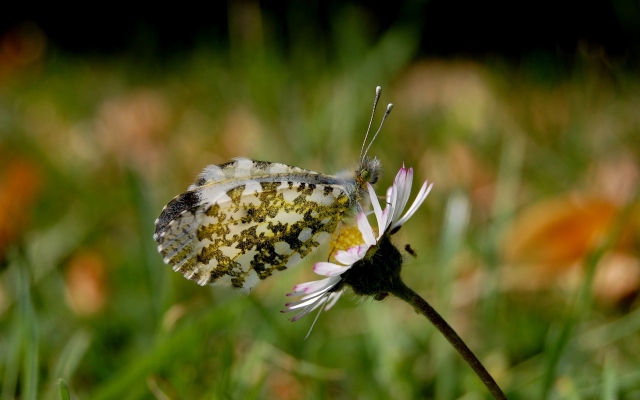 Ученик первой группы  называет предложение. Затем ученик другой группы придумывает второе предложение, подходящее по смыслу, чтобы  получался текст. Проигрывает та команда, которая не может быстро составить предложение (или допускает речевые ошибки).  Игра – соревнование: «Умеешь ли ты красиво и грамотно писать?» (Соревнование индивидуальное). Работа с памяткой «Как научиться правильно списывать предложение»:1. Прочитай предложение. Выясни значение непонятных тебе слов (спроси у учителя или посмотри в толковом словаре).2. Прочитай предложение еще раз. Выдели в нем трудные для написания слова и проговори их по слогам. Постарайся запомнить написание этих слов.3. Повтори каждое слово предложения так, как будешь писать.4. Спиши предложение, диктуя себе по слогам каждое слово.5. Проверь себя: читай слово в тетради, затем в учебнике (на доске).Списывание текста.Ярко светило жёлтое солнце. Солнышко погладило жёлтым лучом ромашку. Она весело моргнула жёлтым глазом. Жёлтая бабочка весело вспорхнула навстречу лучам.Итог занятия. Вспомните, что такое грамматика? (Раздел языкознания).Для чего нужно изучать грамматику? (Ее изучение поможет лучше говорить и писать, выбирать самые точные и нужные слова для выражения мысли). Подведение итогов соревнований.Рефлексия.Сегодня на уроке:Я научился…Мне было интересно…Мне было трудно…Мне понравилось…Занятие 2.Тема: Сокровища родного языка.Цель: формирование положительной мотивации к учебной деятельности, развитие интереса к предмету, воспитание любви к родному языку.Оборудование: три пакета с карточками – заданиями для каждой группы, альбомные листы, фломастеры.Ход занятия.Класс работает в 3 группах.Язык, на котором мы говорим, красив и богат. Русский язык – замечательный учитель. Он подарил миру великих писателей, чудесные песни, волшебные сказки; научил людей таким словам, как мир, труд, дружба.Мы знаем свой язык с рождения, зачем же нам изучать его?Важно не только говорить по-русски, но и владеть своим языком! Прочитайте, что говорил русский писатель И.С. Тургенев о языке: «Берегите наш язык, наш прекрасный русский язык, это клад, это достояние, оставленное нам нашими предшественниками». Наше занятие посвящено знанию русского языка. Чтение стихов учащимися.Щедрое народное наследство-Я люблю красивый наш язык,Ведь на русском говорю я с детства,Словно к матери, к нему привык.Жизнь идет, словарь опережая.(Сколько новых дел, событий, чувств!)Мысль свою на русском выражая,Я у предков многому учусь.Навсегда вошли без переводаРусские хорошие словаВ речь и душу каждого народаНа правах духовного родства.Я ко всем наукам ключ имею,Я со всей Вселенною знаком-Это потому, что я владеюРусским всеохватным языком.Наш язык - язык труда и света,Он широк, и ясен, и велик.Слушает с волнением планетаПушкина бессмертного язык!Учитель: Сколько хороших слов сказано о русском языке! Писатель Алексей Николаевич Толстой говорил: «Русский народ создал русский язык - яркий, как радуга после весеннего ливня, меткий, как стрелы, певучий и богатый, задушевный, как песня над колыбелью…»  Истинная любовь к Родине немыслима без любви к своему языку. Многие писатели восхищались им. Учитель раздает каждой группе карточку с высказываниями писателей о русском языке.Чтение высказываний писателей об языке. (коричневые карточки)Русский язык в умелых устах красив, певуч, выразителен, послушен и ловок. (Куприн). Русский язык – самый звучный, он живой, как жизнь и обогащается ежеминутно. (Гоголь). Для всего в русском языке есть великое множество хороших слов. (Паустовский). Русский язык необыкновенно богат. (Белинский). Русский язык – это язык Пушкина и Толстого, Тургенева и Чехова, это тот язык, на котором создана, а великая литература. (Гончар). Берегите наш язык, наш прекрасный русский язык, этот клад, это достояние, переданное нам нашими предшественниками. (Тургенев).- Почему Тургенев призывает беречь русский язык?- А вы любите свой язык? Любить – значит знать и беречь. Проверим, какие вы знатоки!Разминка «Закончите фразеологизмы».Скажите одним словомДети отвечают хором:-храбрый человек-храбрец;-мудрый человек-мудрец;-веселый-весельчак;-болтливый-болтун;-ленивый-лентяй;-богатый-богач;-сильный-силач.«Произнеси слово с верным ударением» (красные карточки).Карточки получает каждая группа.Конкурс «Кто больше?» - подбор синонимов.Смелый, храбрый, отважный, бесстрашный, неустрашимый, удалой, безбоязненный.Подбор антонимов:Молодой-старый;Острый-тупой;Полезный-вредный;Жара-холод;Добро-зло;Свет-тьма;Хвалить-ругать;Опускать-поднимать;Любить-ненавидеть.Сосчитайте звуки и буквы (зеленые карточки).Карточку получает каждая группа.Юла-3б. 4зв.Ёж-2б. 3зв.Коньки-6б. 5зв.Солнце-6б. 5зв.Заяц-4б. 5зв.«Слово рассыпалось» (голубые карточки).ВОРД-ДВОР;ЕЛОНЬ-ОЛЕНЬ;БЛУК-КЛУБ;ВАТРА-ТРАВА;КУТА-УТКА.Конкурс капитанов «Я задумала слово».- Его корень в слове ЛЕСНОЙ, приставка в слове ПЕРЕЛЁТ, суффикс в слове ГРИБОК, окончание в слове ВОЛК. (Перелесок).- Его корень в слове ДОРОЖЕНЬКА, приставка в слове ПОПРЫГАТЬ, суффикс в слове ЛЕСНИК, окончание в слове СОН. (Подорожник).-Корень такой же, как в слове морозный, приставка и суффикс − как в слове записка, окончание− как в слове дороги. (Заморозки)Конкурс «Фразеологизмы».Читаем значение фразеологизмов, вы должны назвать сам фразеологизм. Вспомните, какие фразеологизмы мы употребляем, когда говорим:Об очень большой тесноте в помещении (яблоку негде упасть)О полной тишине (слышно, как муха пролетит)О первых признаках проявления чего-нибудь хорошего, радостного (первая ласточка)О человеке, на которого постоянно сваливают чужую вину, ответственность за чужой поступок (козел отпущения)Об удачливом человеке (в рубашке родился)О состоянии тоски, тревоги, беспокойства (на душе кошки скребут)О том, к чему трудно придраться (комар носа не подточит)О забывчивости, плохой памяти (голова, как решето)О том, кто сам не пользуется и другим не дает (собака на сене) О том, кто потерпел неудачу, оказался в неловком смешном положении (сел в галошу)Хорошо, свободно, непринужденно себя чувствовать  (как рыба в воде)Быть в постоянных хлопотах, суетиться (вертеться, как белка в колесе)Ничего не действует на кого-либо (как с гуся вода)Очень быстро бежать (лететь стрелой)Появляться быстро в большом количестве (как грибы после дождя)Чувствовать себя неловко, беспокоиться, волноваться, нервничать.(сидеть, как на иголках)Проливной дождь, ливень (льет, как из ведра) Все видно очень ясно, отчетливо (видно, как на ладони) «Конкурс живописцев» Рассмотрите рисунки, которые отражают содержание устойчивых сочетаний слов. Задание: назвать фразеологизм (рисунки на доске) А теперь вы создайте новые рисунки. Капитаны команд подойдите, возьмите задание. Почитайте  фразеологизм и сделайте к нему рисунок. Попасть пальцем в небо.Где раки зимуют.От доски до доски.Конкурс «Путаница»В устойчивом выражении одно слово употреблено неверно, замените его. За каждый правильный ответ 1 балл.Пословица рассыпалась (фиолетовые карточки).Мудрость народа отражается в пословицах. Соедините части пословиц и прочитаете народную мудрость.Труд человека кормит, а лень портит. Жизнь дана на добрые дела. Тяжело в учении, легко в бою. Поспешишь – людей насмешишь. Семь раз отмерь – один раз отрежь.Конкурс «Фразеологический зверинец»Закончи фразеологизм названием животного. Отвечает команда хором.Правильный ответ - 1 балл.Голоден как... волк.                         Нем как... рыба.Хитер как... лиса.                             Грязный как ... свинья.Труслив как ... заяц.                        Упрям как ... осел.Здоров как… бык.                           Болтлив как... сорока.Изворотлив как... уж.                      Колюч как... уж.Чья группа составит больше слов из слова ОБРАЗОВАНИЕ.Выбор самого длинного слова.Подведение итогов.  Награждение.Прощаться настала пора,Урок нам закончить пора!С ним узнал ты много словИ много всяких всячин.И если ты запомнил ихНе зря урок наш был потрачен!Ребята, спасибо вам за активную работу на уроке. Давайте поблагодаримрусский язык.Люблю тебя, русский язык!Ты умный и строгийТебя, мой русский язык,Осилим мы понемногу!http://easyen.ru/load/russkij_jazyk/3_klass/vneklassnoe_zanjatie_po_russkomu_jazyku/382-1-0-11166Занятие 3.Тема: Незаменимый мягкий знак.Цель: обобщить знания об изученной орфограмме «Мягкий знак – показатель мягкости согласного на письме».Ход занятия.Сегодня мы с вами проведем игру «Звездный час» для того, чтобы узнать, кто из вас лучше усвоил знания об одной незаменимой орфограмме. За правильный ответ каждый участник будет получать звезду. Тот, кто наберет наибольшее количество звезд, выйдет в финал, в IХ тур для выявления победителя.- Послушайте стихотворение и скажите, о какой орфограмме сегодня пойдет речь?Что за буква, кто узнает?
Звука не обозначает.
Может только показать,
Как согласную читать.- Что вы знаете о мягком знаке? (Те дети, которые ответили на этот вопрос, получают первые звезды).I тур – «Где мое место»«Мягкий знак, важный знак,Без него нельзя никак.Он согласным верно служитС ними он частенько дружит».Мягкий знак – как показатель мягкости  не пишется:1 - Между двумя согласными. 2 - Между согласной и гласной.(поднять карточку с правильным ответом)II тур - «Ловушка»Я скажу, дружок, на ушко: Здесь поставлена «ловушка», Ты в нее не попадай, А найди и разгадай».- Укажи номер слова с ошибкой:III тур – «Переноси правильно»- Укажи номер слова, где правильно разделено слово для переноса.IV тур – «Отгадай загадки»- Покажите номер загадки, отгадка к которой пишется с мягким знаком.V тур - «Звуки – буквы»- В каком слове звуков больше, чем букв?- В каком слове букв больше, чем звуков?- В каком слове букв столько же, сколько и звуков?    VI тур - «Самый внимательный»- В каком предложении есть слово с ошибкой?1. Стоят морозные деньки.2. Теперь нужны коньки и лыжи.3. Девочки и малчики гурьбой бегут на каток.4. Они скользят по льду на коньках.5. Сколко радости и смеха? VII тур – «Другой мягкий знак»- Укажите словосочетания, в которых ь не является показателем мягкости.1. бол_шая опасност_2. вз_ерошенные вороб_и3. пис_мо мал_чика4. в_ются над степ_ю5. журчан_е руч_яVIII тур - «Давайте познакомимся»- Укажи номер картинки с детенышем животного, в названии которого есть мягкий знак.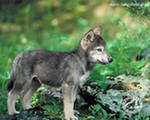 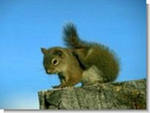 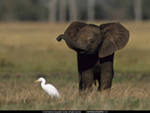 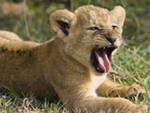 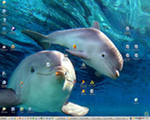 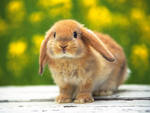            1                          2                        3                        4                         5                        6IХ тур - «Слово в клетке»
(для двух игроков, набравших наибольшее количество звезд)- Впишите в клетки слова, обозначающее дерево, танец, ювелирное изделие, верхнюю одежду.Во время финальной игры, пока игроки вписывают слова – игра со зрителями.- Кто больше найдет слов, которые спрятались в слове МЯГКОСТЬ.                                                Итог игры, награждение. Занятие 4.Тема: Путешествие по стране «Удвоенных согласных».Цель: наблюдать над произношением и правописанием слов с удвоенными согласными. Повторить правило переноса слов с удвоенными согласными.Ход занятияОпределение темы.Разгадайте ребусы. 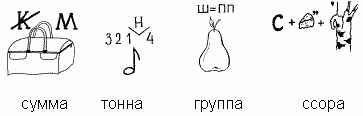 Чем похожи слова? (Во всех словах орфограмма – удвоенная согласная в корне слова).Чем сегодня будем заниматься на занятии? (Понаблюдаем за произношением и правописанием слов с удвоенными согласными и вспомним правило переноса этих слов). Повторение. Разгадайте загадки, напишите отгадки, деля слова для переноса.Где доска и парты есть, чтоб всем детям сразу сесть?Это в школе есть у нас, это наш просторный… (класс)Многим вам она знакома, в ней купаться можно дома.Что же это за предмет? Догадались или нет? (ванна)Загадка для тебя легка: пишусь всегда через два «к»,И мяч, и шайбу клюшкой бей. А называюсь я … (хоккей)Он на вокзалах есть всегда, к нему подходят поезда.Двойное «р» содержит он, а называется … (перрон)Чтоб каждый телевизор работал без капризов,На крыше непременно должна стоять … (антенна)Во мне два «к», не забывайте, таким как я, всегда бывайте.Я точный, чистый и опрятный, иным же словом … (аккуратный)По долинам, по отрогам мчит широкая дорога,И она, как знают все, называется … (шоссе)В магазин с сестрой ходили, все, что надо, там купили:За батон, бутылку кваса заплатили деньги в … (кассу)Простудился я вчера, голова болит с утра,Я закашлялся, охрип. У меня, наверно, … (грипп)Вдоль дороги по бокам липы, клены тут и там.Всем идти здесь веселее. Этот путь зовут … (аллея)Плещет теплая вода в берегах из чугуна.Отгадайте, вспомните: что за море в комнате? (ванна)Белая кошка лезет в окошко. (рассвет)Движется большой вагон На спине с усами.А что это за вагон,Догадайтесь сами. (троллейбус)Он по виду брат баяну,Где веселье, там и он.Я подсказывать не стану,Всем знаком … (аккордеон)Аппарат летательный – дом ее желательный.Перелет Москва – Одесса, вас обслужит …. (стюардесса)Расскажите правило переноса слов с удвоенным согласным. Сколько слов не разделили для переноса? (2 слова – класс, грипп).Поясните свой ответ?Выполните фонетический разбор слова аллея.Что можем сказать о произношении этих слов?Какой напрашивается вывод? (Удвоенная согласная пишется там, где слова тянутся долго).Подведение итогов.Рефлексия.Домашнее задание. Нарисовать ребус по теме «Удвоенная согласная в корне слова».Занятие 5.Тема: Хорошо ли ты знаешь алфавит?Цель: Повторить правильное название букв  и их расположение в алфавитном  порядке.Ход занятия.Ребята, освоить русский язык – трудное дело. Надеюсь, что вы не боитесь трудностей на пути к знаниям.Сегодня, на уроке – викторине будут соревноваться девочки с мальчиками. Желаю вам, чтобы каждая группа смогла проявить свои знания, волю, сообразительность, проявить творческие, интеллектуальные способности и получить истинное удовольствие от своих побед. Отгадайте загадку и назовите тему занятия.Буквы-значки, как бойцы на парад,В строгом порядке построены в ряд.Каждый в условленном месте стоитИ называется строй ... (алфавит)Найдите в толковом словаре значение слов алфавит и буква. Кто быстрее справится с этим заданием: мальчики или девочки?Расскажите, где могут пригодиться знания об алфавите? (По алфавиту располагаются слова в различных словарях, картотеках, списках. Знание алфавита имеет большое практическое значение, так как помогает быстро найти нужное слово).Вопросы для разминки:Сколько букв в алфавите между А и Я ?Каких букв больше, гласных или согласных?Какими буквами можно обозначить мягкость согласных звуков на письме?Какие буквы обозначают только мягкие или только твердые звуки?Какие буквы алфавита не обозначают никаких звуков?Какие буквы никогда не бывают в начале слова?Чего в русском языке больше, звуков или букв?Расскажите алфавит наизусть. (Дети по цепочке рассказывают алфавит. Если кто-то допустил ошибку, обращаются к памятке «Алфавит»).АЛФАВИТ  А    Б    В    Г    Д    Е    Ё   Ж    З    И       Й   а       бэ      вэ      гэ      дэ       е       ё      жэ      зэ       и            и                                                                                                 краткое  К    Л    М    Н   О   П    Р   С    Т    У   Ф    Х   ка     эль     эм       эн      о      пэ      эр     эс     тэ      у      эф      ха  Ц   Ч    Ш   Щ      Ъ       Ы      Ь     Э    Ю    Я   цэ      чэ     ша     ща     твёрдый      ы     мягкий     э        ю         я                                             знак                    знакВопросы викторины:Хорошо ли вы помните алфавит? Как называется её первая буква? Вот с неё мы и начнем викторину.- Посмотрите, какая лесенка составлена из существительных, начинающихся с буквы а. В ней 9 ступенек, в каждом следующем слове на одну букву больше, чем в предыдущем.Задание: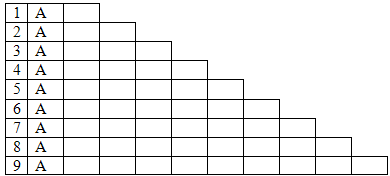 Мера площади (ар);Попугай (ара);Птица (аист);Артист (актер);Запах (аромат);Южный фрукт (абрикос);Вид спорта (атлетика);Наука о сельском хозяйстве (агрономия);Раздел математики (арифметика).Заполните пустые клетки так, чтобы получились слова с такими значениями.Поставь карточку на свое место. Девочки должны расставить по алфавиту карточки (подготовленные заранее) с именами мальчиков, а мальчики – с именами девочек.Кто быстрее? Запишите слова, буквы которых обозначены числами по их месту в алфавите:
          1,13,22,1,3,10,20;    2,21,12,3,1,18,30;  4,18,1,14,16,20,1.    (алфавит, букварь, грамота)«Расколдуйте» слова, расставив буквы в алфавитном порядке:     ХОУПЛ, СМТОЫ, УГЬШЛ, CВЬОА   (лопух, мосты, глушь, бинты)Прочитайте высказывание, которое вам написал Чернышевский.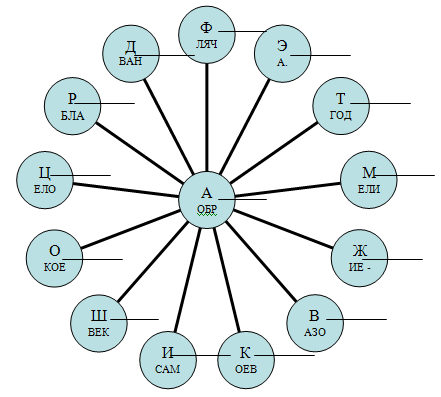 Прочесть высказывание вам помогут верхние буквы.(Образование – самое великое благо для человека).Если знаете алфавит, угадаете слово.1-я буква в слове – 14-я буква в алфавите (м)2-я буква – 16-я в алфавите (о)3-я буква – после буквы к (л)4-я буква – перед буквой п (о)5-я буква – между буквами г и е (д)6-я буква – 10-я с конца (ц)7-я буква  - между буквами ъ и ь (ы)Какое слово получилось? Покажите свои листочки.Подведение  итогов,  награждение команд медалями в виде «Мудрой совы».Занятие 6.Тема: Волшебник “Ударение”.Цель: закреплять у учащихся умение выделять в словах ударный слог, обозначать ударение, различать в словах ударные и безударные слоги, работать с орфоэпическим словарём.Ход занятия.- Прочитайте. На двери замка нет замка.Сравните значение выделенных слов. На какой слог падает ударение в каждом из этих слов. Сделайте вывод, от чего может зависеть смысл слова. Беседа об ударении.Ударение подобно биению сердца. Но мы не вспоминаем о нем, пока кто-то не исказит слово неправильной постановкой ударения — оно тотчас же теряет свой ритмический пульс, а порой и смысл, и грамматическую форму.Ударение — это музыкальный тон, на который настраивается слово. Но усвоение ударения в русском языке сопряжено с рядом трудностей:1.  Оно свободное, не прикрепляется к какому-либо определенному слогу в слове (как в некоторых других языках мира).2.  Оно подвижное, меняет свое место в зависимости от формы.3.  Русское ударение характеризует также изменчивость с течением времени. Если мы откроем произведения Крылова, Грибоедова, Пушкина, Лермонтова, Некрасова и других русских поэтов, то найдем там немало слов, произносимых с иным ударением, чем в современном русском языке.В слове один слог произносится с большей силой. Это ударный слог. Остальные слоги безударные. При перестановке ударения может измениться значение слова.Игра «Школа». На данную тему ученики записывают сначала слова с ударением на первом слоге, затем на втором слоге, потом на третьем. Игра на время: кто больше записал слов и не ошибся в ударении, тот победил.Поставь ударение. Ученики, пользуясь орфоэпическим словарем, на выданных со словами листочках ставят ударение. Побеждает тот, кто выполнит работу быстрее, не сделает ошибок совсем или сделает их наименьшее количество. Поставьте знак ударения в выделенных словах.Все пили ключевую воду. Возьми пилу и пили.Я мою руки. Мою руку взял доктор.Ребенок стоит на ногах. Стоит посмотреть этот фильм.Наташа выходила из зала. Мать выходила больного ребенка.Разгадайте шарады.Найдите слова, в которых ударение поставлено неверно.Расставьте знаки ударения в каждом слове.Косит косец, а зайчишка косит.Трусит трусишка, а ослик трусит.В каком слове третий слог ударный?Крокодил, столовая, добыча, диспансер.Прочитайте двустишья. Объясните, почему не рифмуются строки.Рожь мы пишем с мягким знаком,С этим я давно знаком.Уродились густые хлеба,Будет много душистого хлеба.Поставьте ударение на разные слоги в данных словах. Изменится ли их значение при переносе ударения?Как изменится смысл предложения, если в начале поставить слово У?Берега заросли.Итог.- Как определить в слове ударный слог?- Сколько ударных слогов в слове?- Что происходит, если в слове изменить ударение?Занятие 7.Тема: Из чего же, из чего же состоят слова?Цель: развивать фонетический слух, познавательные способности детей, интерес к русскому языку, воспитывать умения работать к команде.На доске написано: «Гласные - это река. А согласные - её берега» (К. С. Станиславский), «Звук – одежда слова» ( М. Горький)Класс делится на 4 команды. Даётся название каждой команде: «Буквы» «Звуки», « Гласные», «Согласные».За верно выполненное задание- 1 балл.Ход занятия.Чтение стихотворения С. Ефремова «Звук».Он бывает тихим, громким, а ещё глухим и звонким.Может быстро проскочить, а захочет - будет жить.Рот ему, как дом родной, из него летит волной.Любит с эхом подразниться, в барабане схорониться.Если где услышим стук, значит,  к нам добрался… звук.О чём сегодня будем говорить? Я вам предлагаю поиграть и выполнить задания со звуками русского языка. А как называется наука, которая изучает звуки? (Фонетика)1.Фонетическая викторина.1). В слове «кот» 3 буквы и в слове «мяу» 3 буквы. А одинаковое ли количество звуков?2) В словах «клён» и «клоун» по 3 согласных буквы. А сколько звуков?3) В словах Коля и колья 2 гласных буквы. А сколько звуков?4) В словах «ель» и «ели» букв одинаково. А звуков?2.Фонетическая разминка.Собрать скороговорки и произнести их 3 раза всей командой.У четырёх черепашек по четыре черепашонка.У Сени и Сани в сетях сом с усами.На рынке Кирилл крынку и кружку купил.Купили Валере и Вареньке варежки и валенки.3. Игра «Всегда вместе».4. Игра «Один звук, марш».Из каждого слова уберите 1 звук, чтобы получилось новое слово.Краска, склон, полк, беда, тепло.А теперь наоборот замените один согласный звук.Ногти, булка, лапка, зубы, киска, песок, тоска, полено.5.Конкурс капитанов. Поставить правильно ударение в словах.Магазин                баловатьШофёр                  искраПортфель             алфавитВорота6. Фонетические головоломки. Отгадать шарады.1) Задачу ты решишь свободно:                        Я – небольшая часть лица.Но прочитай меня с конца –Во мне увидишь что угодно. (нос – сон)2) Пойди – ка в сад и погляди:Я там цвету, благоухая.Но Г приставишь впереди –И в небе я загромыхаю. (роза – гроза)3). Мне не пройти в ветвистый лес – мои рога в ветвях застряли.Но обменяй мне Л на С –И листья леса все завянут. (олень – осень)4) Со звуком  С я не вкусна, но в пище каждому нужна.С М берегись меня, а тоЯ съем и платье, и пальто. ( соль – моль)7. Фонетические прятки. Составь из букв слова « ФОНЕТИКА» как можно больше слов.Подведение итогов.http://nsportal.ru/nachalnaya-shkola/russkii-yazyk/2013/02/24/vneklassnoe-zanyatie-po-russkomu-yazyku-tsaritsa-fonetikaЗанятие 8.Тема: Часть слова, которая изменяется, окончанием называется.Как корень слова учил окончания уму – разуму.Цель: обобщить знания детей об окончании как части слова.Ход занятия.- 1. Всё на свете из чего-нибудь состоит: облака из множества водяных капелек, лес – из деревьев, речь состоит из предложений, а предложение – из слов. Слова же сделаны из своего “строительного материала” и каждая из частей вносит в слово свою часть смысла – “смыслиночку”.- Отгадайте загадки о частях слова.Я - общая часть родственных слов.Во мне заключается смысл.Я - самая главная часть,Без меня  все слова - бессмыслица. (Корень)Я приставлена к слову,Без него не могу, как без мамы.И если меня ты отделишь, дружок,То сразу предлогом я стану. (Приставка)За Корнем ЯОбогрел местечко.Не словом угодил,А лишь словечком.Река большая превратится в речку,Лес - в лесника,А печь - всего лишь в печку. (Суффикс)В конце слова стоит, 
Слова согласует и примирит. 
Самая изменяемая, 
Называется. (Окончание)2. - Сегодня на занятии мы обобщим знания по теме «Окончание слова».3. Сценка:Окончания: Ох, и устали мы, братец! Столько дел, что и вздохнуть некогда.Корень: Да вы что? Вас ведь вон сколько! И у каждого своя работа. Отслужили и отдыхай. Вот мне вправду тяжко приходится: Сколько родственников у всех слов, и ни один без меня не обходится.Окончания: Что верно, то верно. Каждое из нас только на своем месте работать может. Зато кому только не приходится служить. И Полке, и Книжке. Надо им в предложении работать, сразу кого-нибудь из нас зовут. Начнешь отказываться, обижаются. Поохаешь, да и бежишь на помощь.Корень: Выходит и вам трудно живется.Окончания: Еще как трудно.- Наша речь состоит не только из отдельных слов, а из предложений. Без окончаний мы никак не обошлись бы при составлении предложений. Не случайно потому и говорят: что окончание служит для связи слов в предложении.4. Запишите предложение, изменив окончание.Закружилась листва золотаяВ розоватой вода на пруд. (С.Есенин)5. - Распределите слова вода, водичка, у воды, водный, под водой на 2 группы.Выпишите в первую группу однокоренные слова. Докажи, что они однокоренные.Выпишите вторую группу слов.- Что изменяется в словах? Выделите окончание.- Что такое окончание? (Окончание – изменяемая часть слова)- Как найти в слове окончание? (Чтобы найти окончание, нужно изменить форму слова).- А можем мы сказать, для чего нужны  окончания?6. Работа в парах.- У вас на партах задание на карточках. К каждому слову из левого столбика, обозначающее целое, подберите слово из правого столбика, обозначающее часть целого. Соедините слова стрелочкой. Выделите в словах окончания.лицо	   ручкадверь	   плавникзима	   волнарыба	   глазморе	   день- Как соединили?- Назовите слова с нулевым окончанием; с окончанием – а, с другими окончаниями.- Встаньте те, кто не допустил ошибок.7. Эстафета.- А теперь проверим, как вы научились выделять окончания у имён существительных.По рядам друг за другом выходим и выделяем в словах окончания. Какой ряд выполнит быстро и правильно.8. составьте словосочетания, используя данные окончания. Какие словосочетания имеют прямое значение? Какие употреблены в переносном значении?9. Итог.- Расскажите, что вы знаете об окончании по плану:1) Что такое окончание?2) Для чего служит окончание?3) Что нужно сделать, чтобы выделить окончание?Занятия 9-10.Тема: В стране парных звонких и глухих согласных.Цель: закрепить знания учащихся по подбору проверочного слова, расширить словарный запас.В класс входит Незнайка. В руках у него учебник «Русский язык» и «Орфографический словарь».НезнайкаДорогие мои ребятишки!И я нынче взял в руки книжки.Приглашаю я вас путешествовать,Знанья свои совершенствовать.Первая наша остановка в стране «Словария». Из расставленных на доске слов с непроверяемым написанием вы должны выбрать слова на звонкие и глухие согласные на конце слова и написать их в два столбика на темы «Город» и «Деревня».(Работа проводится по вариантам. Слова: страна, деревня, город, колхоз, земля, огород, молоток, завод, плуг, рабочий, овёс.)I вариант                II вариантгород                      колхоззавод                      огородмолоток                 плуграбочий                 овёсДорогие мои победители,А в зоопарк не хотите ли?Будьте очень внимательны. Я буду читать, а вы поднимайте выше ваши сигнальные карточки с парными согласными.Вот царь зверей могучий ле...(ф, в),А тут жира... (в, ф) с длиннющей шеей.Ушастый ё... (ш, ж). Чем не хорош?Ено... (д, т)-красавец смотрит вниз,Там потянулась сладко ры...ь (з, с).Плывёт могучий бегемо... (т, д),Медее...ъ (т, д) над нерпою ревёт.И белый голу...ь (б, п) там летает,После трудов отдохнуть приглашает.А теперь представим себе, что вы попали к себе на кухню. Ух, сколько здесь разных предметов! Я показываю вам предмет, а вы называете его и к названному слову подбираете проверочное.(Чашка, ложка, кружка, лопатка, сковородка, варежка-прихватка, салфетка.)Назвали предметы все по порядку,Теперь приглашаю всех на зарядку.(Проводится физкультминутка.)Мелкие шажки — раз, два, три.Лёгкие прыжки — раз, два, три.Вот и вся зарядка — раз, два, три.Мягкая посадка — раз, два, три.Продолжаем занятие.Внимание, внимание! Начинаем соревнование!Кто запомнит из стихотворения больше слов?Осень шагаетВ жёлтом пальтишке,С кедров сшибает Бурые шишки. Трах — на опушку, Бух — на кукушку, Хлоп — на зайчишку Падают шишки. Ходит зайчишка Весь в синяках, Как после стрижки Шерсть на боках.А сейчас почтальон Печкин вручит вам приглашения, каждому варианту свое.1 вариантКаток                  Сад                 Детский мирЛё…кий              Доро…ка       Игру…киМя…кий             Тро…ка          Лоша…киГла…кий            Бере…ки        Крова…каСколь…кий        Ду…ки           Ры…каРе…кий               Рома…ки       Мы…ка2 вариантШкола                Море                СтоловаяТетра…ка            Пло…цы         Сли…киКни…ка               Гре…цы          Голу…цыОбло…ка             Фла…ки          Хле…цыПромока…ка       Остро…ки      Пиро…киДети пишут слова яркими фломастерами, желающие рисуют. Входит Бабушка-Загадушка.- Дорогие ребятки, отгадайте загадки.С глухим согласным наливаюсь в поле,Со звонким — сам звеню я на раздолье.(Колос, голос)С глухим согласным — я число,Со звонким — вид железа.(Шесть, жесть.)Ну и молодцы же вы, ребятки,Быстро отгадали все загадки.А теперь скажите скороговорку:Из карманов у АркашкиВечно сыплются бумажки.Ну и молодцы, ребята, хорошо потрудились и все отличились.Напоследок, мои ребятишки,Получите, пожалуйста, книжки.Родители вручают детям книгу «Загадки». Входит Буратино.БуратиноА сейчас давайте играть.Будем кукол мы одевать.(Команда девочек получает куклу-девочку, команда мальчиков — куклу-мальчика.)Девочки наши добрые и ласковые, назовите ласкательные слова. Что есть у вашей куклы?(Девочки называют слова: глазки, губки, бровки, ушки, зубки, ножки.)Вот какая красавица — кукла. А что оденут мальчики на свою куклу?(Мальчики  называют слова: шубка, сапожки, шапка, варежки, рубашка.)Внеклассное занятие по русскому языку "Звонкие и глухие согласные в середине слова перед согласными и на конце слова" http://festival.1september.ru/articles/522486/Занятие 11.Тема: В стране одиноких согласных.Цель: закреплять умения определять на слух парный по глухости-звонкости согласный звук, находить и проверять в словах букву парного согласного звука, различать проверочное и проверяемое слова.Ход занятия. Грамматическая сказка «Спор согласных».В одном королевстве жили-были согласные звуки. Однажды между звонкими и глухими согласными произошел спор.
В таких словах как ГРИБ, УЛОВ, БЕРЕГ, ГОРОД, НОЖ, АРБУЗ нужно писать на конце букву звонкого согласного – твердили  они. Нет, неправда, нужно писать глухую согласную, – говорили глухие.– Попробуйте доказать, что в словах ОГОРОД, ДУБ, ЗУБ, КОЛХОЗ, ОБЕД нужно писать букву звонкого согласного звука на конце, а не глухую, – усмехались глухие согласные.
Звонкие приуныли. Ведь они не знали…
– А чего они не знали? Давайте, ребята, поможем (правило в стихотворной форме).– Если слышишь парный звук,
Будь внимательным, мой друг!
Парный сразу проверяй,
Слово смело изменяй:
Труд – труды, кот – коты,
Будешь грамотным и ты.1. Разучивание рифмовки.Парные согласные – самые опасные!В корне ты их проверяй –Рядом гласный подставляй!2. Разгадывание загадок.Найдите в словах загадки «сомнительные» согласные». Выпишите их и напишите проверочное слово.а) Я и круглый, я и гладкий,                        б) На ушах его серёжки,     И на вкус приятно сладкий.                         А на ножках есть сапожки.     Знает каждый карапуз,                                 На головке гребешок.     Что меня зовут … .                                       Вот какой наш … .                                  (Арбуз.)                                                          (Петушок.)в) Кто сидит на крепкой ножке                    г) Я и горький, я и сладкий,     В бурых листьях у дорожки?                       К солнцу я тянусь из грядки.     Встала шапка из травы -                               Малышам полезный друг,     Нет под шапкой головы.                               А зовусь я просто … .                                   (Гриб.)                                                            (Лук.)д) Плывёт пароход,                                        е) Сладкие крошки     То взад, то вперёд,                                         На короткой ножке.     А за ним такая гладь -                                    Кто проходит близко,     Ни морщинки не видать.                               Кланяется низко.                                   (Утюг.)                                                            (Земляника.)3. Метаграммы.а) С глухим согласным наливаюсь в поле,       б) С глухим траву она срезает,    Со звонким – сам звеню я на раздолье.         Со звонким и листочки объедает.                                           (Колос – голос.)                                        (Коса – коза.)в) С глухим согласным мы его читаем,           г) Со звонкой на конце он значит     Со звонким – в нём мы обитаем.                   Примерно то же, что «не стар».                                            (Том – дом.)               С глухой – по наковальне скачет,                                                                                 Звенит в ушах его удар.                                                                                                      (Молод – молот.)д) С глухим шипящим я числительное,            е) С глухим шипящим кругл, как мячик.     Со звонким – имя существительное.               Со звонким – как огонь горячий.                                      (Шесть – жесть.)                                       (Шар – жар.)ж) Со звонким – много времени пройдёт,      з) Со звонким – я цветов царица.  С глухим – он ест мышей и песенки поёт.       С глухим – лишь капелька водицы.                                                     (Год – кот.)                                               ( Роза – роса.)4. Игра «Цветик – семицветик».На доске – 3 плаката с цветами без лепестков (стебель и сердцевина). Вокруг сердцевины прорези для вставки лепестков. На отдельных листках готовятся лепестки всех цветов спектра. На обратной стороне каждого лепестка – слово с пропущенным парным согласным.Каждая команда получает набор из 7 лепестков, вставляет пропущенные согласные, прикрепляет лепестки к сердцевине цветка и объясняет выбор буквы. Побеждает та команда, которая правильно и быстрее других выполнит задание.Слова для записи на лепестках: бро...ь, гри.., яго..ка, ры..ки, гла..ки, сапо..ки, скри.., дож..ь, ду.., гу..ки, фла..ки, ро.., бере..ка, голу..ь, зу.., хле..цы, пло..цы, пиро..ки, сне.., ре..ка, го.. .5. Игра «Подумай – объясни!»В стихотворениях есть пары строк, концы которых совпадают, звучат одинаково. Это называется рифмой. Как же в выделенных словах получается рифма? Ведь в них только гласные одинаковые, а согласные пишутся по-разному! Выигрывает тот, кто первым ответит на этот вопрос.Не тот хорошКто лицом пригож, А тот хорош,Кто для дела гож.Дружно –Не грузно,А врозь –Хоть брось.        - Бабушка, постой немножко, -Ей кричит она в окошко.Будто мёдом налилось,Видно семечки насквозь!        Потом позвонили мартышки:- Пришлите, пожалуйста, книжки!А потом позвонил медведьИ как начал, как начал реветь!        Итог. – Как проверить звонкие и глухие согласные, если они находятся в слабой позиции?Занятие 12-13.Тема: Дружим с грамматикой (безударные гласные, проверяемые ударением).Цель: закрепить умения определять безударный гласный звук в слове, подбирать проверочные слова, различать проверочное и проверяемое слова.Ход занятия.КВН «Дружим с грамматикой»ДетиЕсли ты хочешь судьбу перестроить,Если не ищешь отрады цветник.Если нуждаешься в твердой опоре -Выучи русский язык.Он твой наставник, великий, могучий,Он переводчик, он проводник.Если штурмуешь познания кручи -Выучи русский язык.Русское слово живет на страницах,Мир окрыляющих детских книг.Русское слово - свободы зарница -Выучи русский язык.Учитель:- Ребята, бережно храните все богатство нашего языка. Ведь по тому, как человек говорит, мы сразу легко можем судить о том, с кем мы имеем дело. Учитесь хорошей, интеллигентной речи. Дорожите словом.- Дорогие друзья сегодня нас с вами ждет увлекательная игра «Дружим с грамматикой». Послушайте стихотворение и скажите, какой теме мы посвящаем сегодня игру.Безударный – гласный слабый,Плохо слышный и усталый,Он не может нам сказать,Какую букву написать.Сильный звук – ударный гласный –В каждом слове лишь один.Слышен громко, четко, ясно.Прочь, опасность, уходи,Прочь, тревоги и сомнения!Ставим звук под ударение!Ударение в корне слышим –Смело гласную напишем. (Тема «Безударная гласная, проверяемая ударением»)- Итак, мы начинаем…        - Для участия в конкурсе, необходимы команды. (Выбор капитанов и составление команд).           1.  Конкурс «Разминка». Первая команда поднимает свою карточку тогда, когда слышит слова с проверяемой ударением гласной буквой А, вторая команда поднимает карточку с букой О.П..стух, мол..тьба, зап..х, п..лоса, д..леко, зв..зда, ст..лбы, н..зина, д..жди, з..нты, д..брота.В..зить, поч..нить, бр..дить, х..дить, л..вить, схв..тить, прин..сить, пос..дить, осм..треть        2. Следующий конкурс «Подбери слова». Каждой команде нужно заменить словосочетание одним словом с безударной гласной. В подобранных словах подчеркните  безударную   гласную. Образец. Заниматься лепкой – лепить.Конкурс «Знатоки пословиц». Найди в каждой пословице однокоренные слова. Подчеркни то, которое является проверочным для безударной гласной в корне.Конкурс «Забей гол». Участники команды по очереди подбегают к листочку с заданием и «забивают» гол (вписывают правильную букву)Конкурс «Найди ошибку». На листах написал текст с ошибками, ваша задача исправить их. (Для обеих команд одинаковый текст).Стаит марозоная зема. Линиво кружится снижок. Я иду по лисной трапе. На сасне седят птицы. Под карнями сасны нара. Туда видут лисьи слиды.Конкурс капитанов.Запишите по 2 слова с каждой безударной гласной.е - _________________, ________________и - _________________, ________________я - _________________, ________________а - _________________, ________________о - _________________, ________________Пока капитаны соревнуются командам нужно выполнить следующее задание. Подчеркни слова, которые звучат одинаково. Подбери и напиши к ним проверочные.Пока жюри подводит итоги, послушайте еще одно стихотворение на эту тему:(Читают дети)В корне часто гласные, 
Хитрые, опасные. 
Слышатся неправильно. 
Есть такое правило, 
Нужно слово изменять – 
Удареньем проверять. 
Буква чтоб коварная 
Стала в нём ударная.Но бывает случай сложный, 
Что проверить невозможно. 
Дружим мы со словарём – 
Это слово там найдём.Подведение итогов. Награждение команд.Учите русский годы к ряду,С душой, с усердием, с умом !Вас ждет великая награда,И та награда – в нем самом!Занятие 14.Тема: Досадное недоразумение. (Непроверяемые безударные гласные).Цель: отрабатывать навык распознавания орфограмм: проверяемые и непроверяемые   безударные   гласные; навык работы с орфографическим словарем. - Ребята, послушайте, какую интересную историю я вчера прочитала.«Трудное слово»Ребята писали словарный диктант. Учительница назвала последнее слово – помидор. Света написала правильно, а потом задумалась и решила к своему соседу Виталику заглянуть.  У него написано памидор. Света взяла ручку и исправила О на А.- А теперь ещё раз проверьте слова и сдайте тетради, - сказала учительница.Света на всякий случай решила сверить с Вовой и посмотрела в его тетрадь. А у него было написано памедор. Света взяла ручку и исправила И на Е.  На следующий день Света узнала, что у неё в этом слове две ошибки.                    - Так всегда получается, когда человек на себя не надеется, - сказала учительница.          - Чему учит эта история?(Каждый человек должен надеться только на свои знания).- Ребята, как вы думаете, почему сомневалась Света? (Она не запомнила, как пишется это словарное слово). С какой орфограммой мы работали на предыдущем занятии? Русский язык наш многогранен и разнообразен и в нём есть слова, написание которых мы не можем проверить. Какая тема занятия будет сегодня?   (Слова с непроверяемыми безударными гласными).Поможет ли правило, которое мы с вами используем для написания безударных гласных?Если у вас возникают трудности с написанием непроверяемой безударной гласной, обращайтесь к орфографическому словарю. Чем чаще вы пользуетесь орфографическим словарем, тем лучше вы запомните написание так называемых словарных слов. 1 задание. Пользуясь своими словариками, найдите спрятавшиеся слова с непроверяемыми гласными.Ключ: север, ветер, мебель, семена, деревня, серебро.2 задание. Вспомните и напишите названия птиц с двумя буквами о.Ключ: ворона, сорока, воробей, соловей, сокол.3 задание. Впишите в ряды первую букву и последнюю, чтобы получились слова.Ключ: фазан, базар, казак, сазан, казан.4 задание. Напишите цепочку из 10 словарных слов так, чтобы первая буква последующего слова была такой же, как последняя буква предыдущего.Ключ: вокзал, лестница, адрес, сегодня, январь, рисунок, кастрюля, язык, комбайн, ноябрь, растение и т.д. (Цепочка может быть другой).5 задание. Выпишите в первый столбик слова с проверяемой безударной гласной в корне, во второй - слова с непроверяемой безударной гласной в корне. Вставьте пропущенные буквы.Л..пата, п..нал, в..левой, б..лить, гр..бник, х..р..шо, в..дро, ж..ра, к..р..ндаш, б..льной, ч..тверг, п..том, л..жат, ст..лица.Какое слово записали в оба столбика? (хорошо)6 задание. Придумайте и запишите  по 5 слов с непроверяемой безударной гласной на темы «Зима» и «Овощи».7 задание. Перепишите слова, подчеркивая непроверяемые безударные гласные. Объясните значения данных слов и составьте с ними предложения.Аплодировать, интеллигентный, конфликт, интеллект, компетентность, лаконичный, дискриминация, референдум.Образец: Альманах — сборник произведений различных авторов. Вскоре был выпущен альманах.8 задание. Перепишите, вставляя пропущенные буквы. Проверьте по словарю написание слов с пропущенными гласными.Ав…кадо, алг…ритм, б…калавр, гл…диатор, д…ндрарий, к…н…патый, м…ринист, прокл…мация, в…н…грет, г…рельеф, заб…тонировать, к…л…нча, к…рогаз, к…мп…новать, люм…н…сценция,ф…соль, б…кл…жан,г…рпун,гр…м…здить, зак…ченелый, л…кв…дировать, м…золь, об…гренный, п…рл…мутр, форв…рд, акв…рель, б…атлон, в…трушка, в…рн…саж.9 задание. Какой ряд состоит из слов, в которых пропущены только непроверяемые безударные гласные корня?1)      несг..раемый, впеч..тление, вел..сипед2)      к..сающийся, изл..жение, п..стух3)      выр..сла, декл..рировать, опр..вдать4)      медик..менты, к..нтинент, мини..тюра10 задание. Дано толкование, запишите слово.Всё существующее во вселенной, все живое и неживое в мире. (Природа)Топкое место со стоячей водой. (Болото)Выражать благодарность кому-нибудь. (Благодарю)Возглас при расставании на неопределенный срок, до встречи. (До свидания)Крупное одногорбое или двугорбое жвачное животное, отличающееся большой выносливостью и обитающее в сухих степях и пустынях. (Верблюд)Занятие 15.Тема: Иногда согласные играют с нами в прятки.Они не произносятся, но пишутся в тетрадке. (Непроизносимые согласные).Цель: совершенствование навыка правописания слов с непроизносимыми согласными в корне.Ход занятия.Занятие можно провести в форме игры «Поле чудес». Сначала проходит отборочный тур, на котором нужно выбрать 9 учеников для игры.Вступительная беседа.Не все согласные в словах произносятся; некоторые из них исчезают, как, например, звук [т] в слове лестница.  Могут скрываться и другие звуки.Если слово с непроизносимой согласной нельзя проверить –его написание следует запомнить. А почему все-таки исчезают отдельные звуки? Дело в том, что три согласных подряд очень трудно произносить, вот мы и упрощаем их произношение. Но написание упрощать нельзя. Непросто так существуют непроизносимые согласные. У них есть своя история. Например, в древнерусском языке было слово лъствица (лъзтва), которое образовалось от слова лезти, лезть с помощью суффикса –тв (а). Вот оно-то и превратилось в лестницу. А [т] в этом существительном  - остаток суффикса –тв (а).Так знание этимологии помогает не делать ошибок в словах.Отборочный тур.Задания для отбора первой тройки игроков. Напишите отгадки вместе с проверочными словами.Раскинут ковёр,     Рассыпан горох,     Ни ковра не поднять,     Ни гороху собрать. (Звездное небо)День и ночь стучит оно,Словно бы заведено.Будет плохо, если вдругПрекратится этот стук. (Сердце)Ну-ка, кто из вас ответит:     Не огонь, а больно жжёт,     Не фонарь, а ярко светит,     И не пекарь, а печёт? (Солнце)Задания для отбора второй тройки игроков. Объясните значение устойчивых выражений:У меня на сердце камень – (плохо, тяжело на душе).Сердце кровью обливается – (переживаю за кого-то, очень больно за кого-то).Уйти с тяжелым сердцем – (уйти сильно расстроенным).Задания для отбора третьей тройки игроков. Учитель читает слова, ученики поднимают руку, если услышат слово с непроизносимой согласной и называют проверочное слово. (Задание можно усложнить – для того, чтобы попасть в третью тройку, надо найти 3 таких слова).Бескорыстный, безынтересный, вирусный, властный, возрастной, вкусный, гласный, доблестный, жалостный, живописный, запасной, известный, интересный, искусный, корыстный, лестный, ненавистный, ненастный, небесный, опасный, поверхностный, поздний, прихвастнуть, редкостный, согласный, страстный. Игра «Поле чудес». (На слайдах буквы закрыты, при отгадывании – открываются).Веселый (радостный).Нечестный человек (бессовестный)Любящий повелевать (властный).Очаровательный (прелестный)Люди одинакового возраста (сверстники).Ощущать (чувствовать).Смелый (доблестный).Белая бабочка (капустница).Всадник (наездник). Финал.          Большая морская птица (буревестник).Супер-игра.Что обогревает Землю? (Солнце.)Как называется ряд ступенек, идущих вверх? (Лестница.)Как называется растение, растущее на болоте? (Тростник.)Как называют того, кто принес весть? (Вестник.)Подведение итогов.  Награждение.Занятие 16.Тема: Новые друзья корней – приставки.Цель: обобщение и углубление представлений учащихся о приставке.Ход занятия.- Отгадайте загадку и узнайте, о чем пойдет речь сегодня на занятии.ПРИставляемся всегда мы к началу словаИ меняем без трудаСмысл его на новый.В речи очень много нас!ЗА, У, ДО, НЕ, БЕС, ПО, РАС!И другие тоже есть,Всех нас трудно перечесть!Твёрдо помните, друзья, -В языке без нас нельзя! (Приставки.)Грамматическая сказка.Долгое время на волшебной поляне жили одни корни. Но однажды произошло событие, которое многое изменило. Совершенно случайно на поляну зашли приставки. Это были удивительные девицы. Они так громко разговаривали, что корни вышли посмотреть, что же случилось. Приставкам корни очень понравились, и захотели они остаться здесь жить. А так как корни были очень добрыми, то разрешили приставкам остаться. Вместе с корнями приставки стали работать в слове. Они выполняли важную работу по образованию новых слов.- Образуйте и запишите однокоренные слова с корнем лез при помощи приставок за-, по-, в-, под-, до-.- Приставки очень охотно дружат с глаголами и прилагательными. В русском языке очень много приставок. Попробуйте дома вспомнить и записать приставки никуда не подглядывая, если вспомните более 40, то у вас превосходная память, если 30 – тоже неплохо, ну а если меньше, то не огорчайтесь. Ведь знать и помнить это не одно и тоже. Вы их знаете, используете в речи, только они не захотели вспомниться.- Какие приставки, изученные на уроках русского языка, вы помните, и что о них вы можете рассказать? ВСЕГДА ОДИНАКОВО пишутся:Приставки с буквой а: за-, на-, над-.Приставки с буквой о: до-, о-, об- (обо-), от- (ото-), под- (подо-), про-, со- .Приставка пра- пишется в словах, указывающих на степень родства. В остальных случаях пишется приставка про-.Приставка па- (встречается очень редко) всегда ударная, а приставка по- - безударная.Приставки в-, с-.Послушайте еще две сказки о приставках (рассказывают подготовленные ученики). Правописание   приставок   на   -з.Сказывают, жила когда-то гордая королева 3 в стране Грамматика. И были у нее прекрасные дочери: НИЗ- ВОЗ-, ВЗ-, ИЗ-, РАЗ-, ЧРЕЗ-. Были они звонки и дружили только со звонкими согласными. Но принцессы были до того любопытны, что отпросились у матери посмотреть соседнее королевство. Ранним утром, когда все спали, они выбрались из замка. Путь предстоял нелегкий. Они шли и шли, но вдруг вдали, сверкая на солнце, показался прекрасный город. Сестры обрадовались. Но в этом городе жили только глухие согласные. Когда они постучали в ворота, показалась глуховатая буква С и спросила: «Что вам угодно?». «Мы пришли посмотреть, как вы живете», -ответили принцессы звонкие. «Милости просим. Но вы войдете в наш город, когда расстанетесь с буквой 3 и поменяете ее на меня», — ехидненько улыбнулась С и прочла: «Не забудьте, принцессы, что приставки раз-, воз-, низ-, чрез-, без-, быстро    меняют    3 на С!»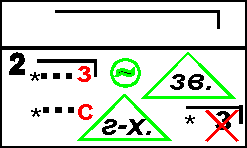 Принцессы согласились и вошли в город, но при одном условии.Посмотрите на схему и назовите это условие.Сказка о приставках ПРЕ-   И   ПРИ-В этой же стране жили-были брат и сестра ПРЕ- и ПРИ-. Жили они, не тужили. Но приставки — народ общительный,  поэтому отправились они искать друзей по белу свету.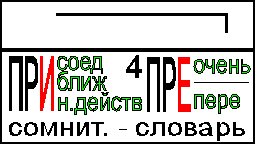 Шли они, шли, перевалили три горы, переплыли три реки, съели три хлеба. Видят на четвертой горе домик. Зашли друзья в избушку. Сидят там три колдуна. Говорит старший колдун: «Раз пришли в гости, отгадайте три загадки, тогда пустим». «Хорошо», —ответили ПРЕ- и ПРИ-. «Что вечно падает и никогда не разбивается? Что самое   мягкое?  Что самое  жирное?»,   —  хором спросили  чародеи.ПРЕ- стал пребледным, а ПРИ- приоткрыла рот и сказала: «Э-э... Первое — водопад, второе — рука, а третье - земля». Колдуны очень удивились: «Ты умна, ПРИ-. Отныне у тебя будет много друзей: присоединение, приближение, близость и неполнота действий.  А ты,  ПРЕ-, будешь иметь только одного друга —  «Очень».- Попробуйте по схемам рассказать, что узнали о новых приставках.- А теперь выполните задания:Запиши слово, в котором корень тот же, что и в слове «безумный», суффикс взяли из слова «голова», приставку – из слова «разведчик», окончание – из слова «сирень».Найди слова с приставками, выпиши их:Принести, катать, спрятать, вести, печь, растить, обрадоваться, рассмеяться, помогать, научиться, отбежать, скользкий.Найди слова с приставками, выпиши их.(За)брать, (у)летать, (за)грибами, (до)ехать, (до)дороги, (с)правиться, (с)другом, (в)окно, (на)правлять.Найди и подчеркни слова с приставкой НАД-.Надрезать, надвигать, надписать, надпилить, надышать, надумать, надрывать, надколоть.Исправь ошибки: Вы  шел козленок на луг пагулять. Потравке зеленой решил по  скакать.Разбей на группы (с приставкой, без приставки): закричать, зависть, подросток, повар, поляна, нация, повредить, подошва, перепрыгнуть, переспелый, победа, пенал, настольный, натуралист, остудить, оконный, отгладить, передник, догонять, отличник.Итог. Что вспомнили о приставках? Что узнали нового?Перед корнем есть приставка,
Слитно пишется она.
А при помощи приставки
Образуются слова.Занятие 17.Тема: Твердый знак не отдыхает: приставку с корнем разделяет. (Разделительный твердый знак).Цель: обобщение знаний о правописании разделительного твёрдого знака, развитие умения сравнивать и различать слова с Ь и Ъ разделительными знаками, развивать речь, культуру общения, лексический запас, кругозорОборудование: презентация, таблички с названиями команд, эмблемы, карточки с заданиями, карта-таблица успехов, слайды, жетоны.Подготовка к проведению: класс делится на 3 команды по 5-8человек.КВНСообщение темы и цели занятия.Было сели, стало съели, 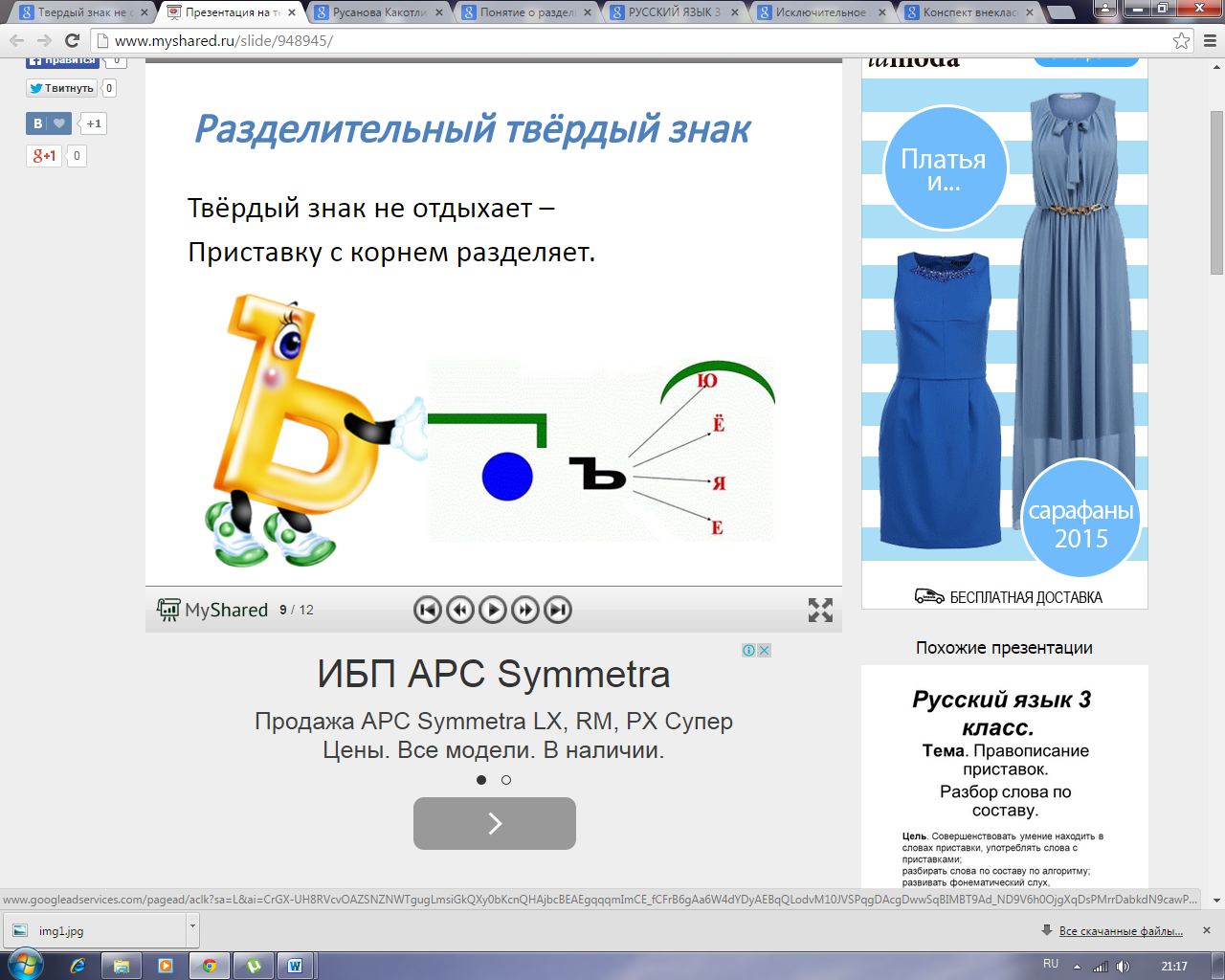 Догадаться вы сумели, Почему случилось так?Кто  виновен?Твёрдый знак!  (хором)Твёрдый знак нам нужен тоже, Без него сказать не сможем:Съезд, съедобный, объяснениеИ подъезд, и объявление.- Сегодня мы проводим КВН по теме «Разделительный твёрдый знак».- Как вы думаете, какова цель занятия? (Проверить, хорошо ли мы научились различать слова с Ь и Ъ и грамотно их писать.)КВН пройдёт между 3 командами: «Грамотейки», «Всезнайки», «Знатоки».(Представление капитанов команд)- За правильный ответ команды получают 3 балла, за неточный – 2 балла, за дополнение – 1 балл.- Итак, мы начинаем КВН! ( музыка)2. Основная частьРАЗМИНКА- Кто из вас знает, когда пишется разделительный Ъ?(по 1 человеку от команды рассказывают устно)  (3 мин)1-ый КОНКУРС   «ПРИСТАВОЧНЫЙ»-Кто больше напишет приставок, после которых пишется Ъ?(2 мин)2-ой КОНКУРС «ЗАПОМИНАЛОЧНЫЙ»-Я прочту стихотворение, в котором много слов с разделительным Ъ.-А вы постараетесь их запомнить, а потом грамотно записать.-Победит та команда, которая запишет таких слов больше и безошибочно.Как-то в блюдечке вареньяЯ  нашел стихотворенье.Я, конечно, сразу селИ варенье быстро съел.И теперь для продолженьяЭтого стихотвореньяНет ни капельки варенья.                          (С. Бондаренко)  Все вокруг объяты страхом –Разъяренный людоедОбъявил, что съест сегодняЗамечательный обед.В сверхъестественной тревогеВсё зверье уносит ноги.Даже несъедобный ежикСъежился от страха тоже.Разъяренный людоедМигом съел мешок конфет,Закусил печеньем плотно.Он отъявленный злодей,Но совсем не ест людейИ не трогает животных.   (2 мин)3-ий КОНКУРС «КТО ГРАМОТНЕЙ?»-Вставьте нужную букву (Ь илиЪ)с…езд      с…ели    счаст…е    в…ютсяоб…явление    л…ются    с…экономить   (1 мин)4-ый КОНКУРС  «КОРРЕКТОРЫ»-Сейчас вам предстоит поработать корректорами. -А кто знает, что это за профессиями?-Да, вам надо исправить допущенные ошибки.безделъе   хлопья     подьём   сучья  перъя  жилъё   подьём стулъя  (2 мин)ФИЗМИНУТКА5-ый  КОНКУРС  «ИГРА «ТОПАЙ – ХЛОПАЙ»-Поиграем в игру «ТОПАЙ – ХЛОПАЙ». Если в слове Ъ – хлопаем, если Ь – топаем, нет- приседаем.Шьют, съезд, даём, пьют, съест, лают, обезьяна, вьюга, объявление, школа, веселье, объём, сад, появился, ненастье, хлопья, предъявил, заехал, заявка, сэкономил, объяснил, изъян, подъезд, льёт. (2 мин)6-ой  КОНКУРС   «Буквы заблудились»яъниз            дъопеезд         зърадезизъян            подъезд           разъезд  (2 мин)7-ой  КОНКУРС    КАПИТАНОВ «СКАЖИ ОДНИМ СЛОВОМ»-Назови слова с ъ. (Каждому капитану команды по 3 задания)1. Грибы, которые можно есть.(съедобные)2. Недоеденные куски. (объедки)3. Вход в здание (подъезд)4. Сообщение о чём- либо. (объявление)5. Впрыскивание лекарства, укол (инъекция)6. Неисправность или недостатое. (изъян)7. Восхождение на крутую гору (подъём)8. Сжался, скорчился. )съёжился)9. Пояснение чего – либо.(разъяснение)  (4 мин)8-ой  КОНКУРС «СОБЕРИ ПОСЛОВИЦУ»- Соберите пословицу из частей и запишите на листе, допишите недостающее слово с Ъ. (3 мин)Не за то волка бьют, что сер, а зато, что овцу… (съел)  (2 мин)9-ый  КОНКУРС «ТВЁРДАЯ ЛЕСТНИЦА»-Вставьте буквы, чтобы получились слова с Ъ.	 (2 мин)10-ый  КОНКУРС «КАК ТЫ ПОНИМАЕШЬ?»-Каждой команде надо из отдельных слогов собрать фразеологические обороты и их объяснить.Бе    ле    ны     объ е  лась.-В какой известной  сказке встречается этот оборот? Кто её автор?Пуд со   ли съе   ли.-Пуд – это много? (4 мин) ФИЗМИНУТКА11-ый  КОНКУРС  «КТО БОЛЬШЕ?»-Кто больше назовёт слов с разделительным Ъ. (1 мин)12-ый  КОНКУРС «КТО БЫСТРЕЙ?»-Чья команда быстрее напишет буквы, перед которыми не пишется Ъ? (1 мин) 3. Подведение итога.-Подсчитайте жетоны. Награждение команд и капитанов.-Понравился ли вам урок?-Какие конкурсы были трудными?-Хорошо ли вы усвоили тему «Разделительный твёрдый знак»?https://yadi.sk/d/iErFKoLJ48EqgЗанятие 18.Тема: Слова – части речи.Цель: обобщить знания об известных частях речи и их признаках.Читает ученик.О.Высоцкая  «Веселая грамматика» - О чем пойдет сегодня разговор?                                                                                Сценка. Части речи.Действующие лица: Предлог, Союз, Существительное, Прилагательное, Глагол, Наречие, Местоимение, Ведущий.Ведущий: Стоит в поле теремок       И красив он, и высок,       Ни комар, ни мышь – норушка –       Не живёт никто в избушке       Это, право, непорядок,       Поселить кого-то надо       Подходит к терему Предлог       Промок бедняжка и продрог.Предлог: Кто-то в теремочке живёт?     Кто-то в невысоком живёт?Ведущий: Постучался. Ждёт ответа.      А ответа что-то нету.       Дверь тихонько отворил       И порог переступил.Предлог: Никого. Не может быть!     Останусь в тереме я жить.Ведущий: Стало солнышко садиться      Слышит, кто-то в дверь стучится      И взволнованный Предлог      Выбегает за порог      Видит, гость стоит незваный,      Весь промокший и усталый      Еле слышно говоритСоюз:  Я продрог, совсем разбит… Много я дорог прошёл А ночлега не нашёл А зовут меня союз Разреши поставить груз.Ведущий: С плеч снимает он мешок      Тихо ставит в уголок.Предлог: Темнота уже вокруг.     Заходи – мне будешь друг.     О союзах слышал я.     Будем мы одна семья.Ведущий: Стали вместе поживать,      Деткам сказки сочинять.Предлог: Перед, за, вокруг, подо…Союз: Чтобы, или, и, да, но….Предлог: через, из, в, надо, о…Союз: тоже, также, а, зато…Ведущий: Долго думали, старались –      Сказочки не получалось      Пришла лютая зима,      Все тропинки замела      Тускло светит огонёк,      Из трубы валит дымок      Вдруг стучится кто-то в дверь      Может это страшный зверь?      Испугались не на шуткуСуществительное: Отворите на минутку                     Да не бойтесь вы меня,                     Существительное я                     Заблудилась я в лесу,                     Переждать хочу пургуСоюз: Впустим гостью за порог.           Я – Союз.Предлог: А я – Предлог.Существительное:  Можно с вами поселиться?                      Обещаю не лениться.                      Вместе дружно заживём,                      Сказок будем полный дом.(сочиняют сказку)Предлог: За…Существительное: Лесочком…Союз: Да…Предлог: Под…Существительное: Ёлкой…Предлог: На…Существительное: Пеньке…Союз: И…Предлог: За…Существительное: Пеньком…Ведущий: Не найдут друзья покоя,      Не хватает в сказке слов.      Так в трудах зима прошла,      А за ней весна пришла.      К теремку бежит вприпрыжку      Развесёленький мальчишка.      Читает на двери бумажку:Прилагательное: «Сочиняем детям сказку».                  Здравствуй, здравствуй теремок!                  Кто,  скажи,  в тебе живёт?Существительное: Существительное – я,                     Предлог, Союз – мои друзья!Прилагательное: Вижу, вам я пригожусь:                  Есть слова на любой вкус                  В сказке обязательное                  Имя прилагательное.Ведущий: Собрались все вечерком,      Разговор ведут о том,      Как бы сказку сочинить      И ребятам подарить      Неожиданно для всех      Постучался кто-то в дверьГлагол: В теремочке кто живёт?              В распрекрасном кто живёт?Ведущий: Друзья дверь отворили,      Гостя в теремок впустили.Глагол: Пяткой чувствую друзья,  Без меня никак нельзя  Без глагола к сожаленью  Бедным будет предложенье  Много слов в запасе есть  Столько слов! Не перечесть!Существительное: Ты глагол! Какая честь!                     Нам в одном ряду стоять,                     Предложенья составлять,                     А из них уж строить текст.Все: Обеспечен нам успех!Ведущий: Весна прошла. Настало лето.      Только сказочки всё нету.      Дружно трудится народ,      А  работа не идёт.Наречие: Это что за теремок?     Нет замка, висит листок.     Кто в теремочке проживает,      Сказки деткам сочиняет?Прилагательное: Интересно, кто же это?                  Вроде все уже на месте.Наречие: Я появилось не случайно:     Изменяю я слова     Само никак не изменяюсь     Ведь наречие же я.Прилагательное: Проходи скорее в дом,                  Изменяй нас. И потом,                  Роль твоя так велика                  Без наречий речь суха.Ведущий: Время движется вперёд      Дружно трудится народ      Словами весело играют,      Но чего-то не хватает!      Вошло в дом местоименье.Местоименье: Я о себе такого мненья              Огромна роль местоименья!              Я делу отдалось сполна,              Я заменяю имена!              Вы кто? Представьтесь господа!Союз: Я – союз не имею значенья,           Свяжу слова и предложеньяПредлог:  Я - предлог отдельное слово:      Свяжу слова и речь готова!Существительное: Даю предметам имена,                     Существительное я.Прилагательное: Прилагательное я                  Признак – вот моя судьба!Глагол: Я – глагол, всем помогаю:  Действовать всех заставляю!Наречие: Изменить могу слова     На вопрос: ГДЕ? КАК? КОГДА?Местоимение:  Можно с вами жить друзья?               Друг без друга нам нельзя!Предлог: Проходи, живи, подруга,     Ведь нельзя нам друг без друга.Союз: Трудиться будет веселей.Места в доме хватит всем!Существительное: Вместе все мы – части речи                     Вечерком зажжём мы свечиПрилагательное: Будем сказки сочинять                  Ребятишек развлекать!Все: Вот и сказочке конец        А кто слушал молодец!- Расскажите по таблице о частях речи.Части речи приготовили для вас задания.Определите части речи по данным схемам. Запишите по одному примеру к каждой схеме.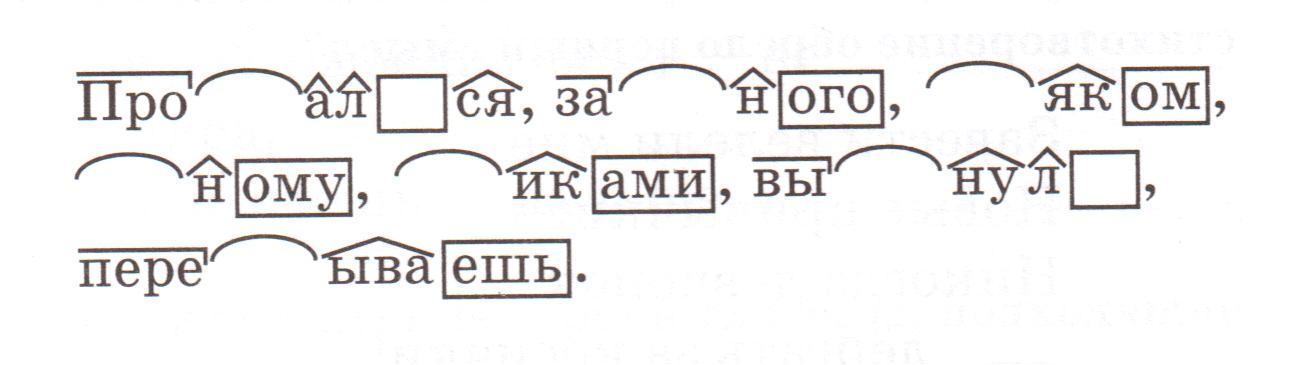 Перед вами предложение, придуманное замечательным лингвистом Л.В.Щербой. Укажите, какой частью речи является каждое слово. Глокая куздра штеко будланула бокра и кудрячит бокрёнка.Замените каждый фразеологизм глаголом-синонимом.Перемывать косточки – (сплетничать)Сбить с толку – (запутывать)Лететь сломя голову – (бежать)Держать язык за зубами – (молчать)Возносить до небес – (хвалить)Намять бока – (побить)Чесать язык – (болтать)Клевать носом – (дремать)Разделите существительные на две группы.Брюки, башмаки, расспросы, вопросы, хлопоты, грабли, косы, вилы, весы, гири, посевы, дебри, споры, встречи, проводы, шахматы, игры, щипцы, заботы, дверцы. (В одной группе им.сущ. только мн.ч., во второй им.сущ. имеющие и ед.ч., и мн.ч.)Прочитайте стихотворение Э.Мошковской. что описывает поэтесса? Какова роль прилагательных в описании этого предмета?Он уже не пышный, Он уже не лыжный, Он не из ваты,Он ноздреватый,Он уже не белый,Он потемнелый,Серый и мокрый,Старый и добрый.(Весенний снег.)В «Словаре эпитетов русского языка» дано 138 эпитетов к слову море и 280 – к слову музыка. Продолжите ряды своими примерами эпитетов:Море - безбрежное, бескрайнее, громадное, серебристое, (бирюзовое, взволнованное, ласковое чарующее, ...)Музыка – лёгкая, ликующая, зажигающая, задорная, (задумчивая, гордая, возвышенная, божественная, …)Прочитайте пары словосочетаний. К какой части речи относятся выделенные слова?высокие ели - ели кашуновая пила - пила чайкрепкий жгут - жгут соломудуло ружья - из окна сильно дулоВопросы на смекалку.Какие три местоимения самые чистые? (вы – мы – ты)Какие два местоимения мешают ездить по дорогам? (я – мы)Какое местоимение требует чистоты? (мой)Какое местоимение можно считать и самым хвастливым, и самым скромным? (я)Занятие 19.Тема: Имя существительное – часть страны Речь.Цель: развитие умения распознавать имя существительное среди других частей речи по обобщённому лексическому значению и вопросу.Дидактический материал к занятию.Имя Существительное Существительных в природе При любой найдёшь погоде. Кто? и Что? – вопрос задай И спокойно отвечай. Это кукла, это книжка, Это кошка, это мышка. Всё так просто и понятно, Увлекательно, занятно. На вопросы Кто? и Что? Отвечать оно должно. (Н. Анишина)Песенка про существительное	Вещи, люди и цветы,Носороги и коты,Джинсы, майки и штиблеты – Называются ПРЕДМЕТЫ.Шубы, шапки и зонты,Гвозди, гайки и винты,Сёла, города, планеты –Это тоже всё ПРЕДМЕТЫ!Ах, какие все слова восхитительные!Называются они СУЩЕСТВИТЕЛЬНЫЕ.Небоскрёбы и мосты,Уши, ноги и хвосты,Булки, яблоки, котлеты –Это тоже всё ПРЕДМЕТЫ!Ручки, ластики, листы,И отвёртки, и болты,Звёзды, облака, кометы –Это тоже всё ПРЕДМЕТЫ!Ну какие же слова поразительные!Называются они СУЩЕСТВИТЕЛЬНЫЕ.Зайцы, мышки и кроты,Пальмы, ёлки и кусты,Мухоморы и конфеты –Это тоже всё ПРЕДМЕТЫ!Кубики и колобки,Куклы и снеговики,И компьютер, и дискеты –Это тоже всё ПРЕДМЕТЫ!До чего же все слова изумительные!Не забудьте, все они – СУЩЕСТВИТЕЛЬНЫЕ.Мухи, комары, сверчки,Мотыльки и светлячки,Книжки, письма и газеты – Это тоже всё ПРЕДМЕТЫ!Да, давно сказать пора:Доктора и повара,Журналисты и поэты –Это тоже всё ПРЕДМЕТЫ!Все младенцы, и банкиры,Лётчики и пассажиры,Дяди Коли, тёти Светы (И они у нас – ПРЕДМЕТЫ!)ПОСЫЛАЮТ ВАМ ПРИВЕТЫ!
Автор: Т. Рик	ИГРЫ1. Игра «Кто? Что?»Класс делится на две команды. Одна команда записывает слова, отвечающие на вопрос кто? другая – слова, отвечающие на вопрос что? Игра проводится в форме диктанта «Молчанка». Учитель показывает предметные картинки. Дети записывают названия предметов. Побеждает та команда, которая правильно запишет все слова.2. Игра «Подбери противоположное слово».Класс делится на команды. На доске записаны слова в столбиках. Игроки должны подобрать и записать противоположные по значению имена существительные. Выигрывает та команда, которая точнее и быстрее других справится с заданием.3. Игра «Наборщики».Учитель называет какое-либо трёхсложное или четырёхсложное существительное. Нужно за 5 минут составить из букв слова как можно больше имён существительных и записать их. Победителем считается тот, кто составит больше слов. Он читает составленные слова, а все остальные вычёркивают у себя такие же слова. В конце выясняется, у кого осталось больше всех незачёркнутых слов.4. Игра «Запиши одним словом».Играет весь класс. Нужно предложить заменить каждую группу слов одним общим словом: 1) тополь, клён, берёза, ель; 2) волк, лиса, заяц, медведь; 3) сорока, ворона, воробей, аист; 4) брусника, черника, земляника; 5) футболист, хоккеист, баскетболист; 6) шкаф, парта, стол, стул; 7) молоко, сахар, хлеб, мясо; 8) костюм, пальто, кофта, платье; 9) ботинки, сапоги, валенки, лапти, туфли; 10) кукла, мяч, юла, барабан.Выигрывает тот, кто правильно запишет все 10 слов.5. Эстафета «Кто больше?»Класс делится на 3 команды. На доске записаны слова:посуда                    мебель                      насекомыеК доске выходят ученики по одному от каждого ряда и пишут подходящие слова к этим понятиям. Выигрывает та команда, которая быстрее всех справится с заданием.6. «Кто самый наблюдательный?»Внимательно посмотрите вокруг себя и запишите названия предметов, находящихся в классе. Побеждает тот, кто за 5 минут напишет наибольшее число названий предметов.7. «Пиши – не спиши».На доске записаны 2 стихотворения. Нужно выписать слова, обозначающие предметы. Побеждают ученики, выписавшие наибольшее количество слов (16 и 14)Стол, за которым ты сидишь,                 Эй, спасайтесь поскорей:Кровать, в которой ты уснешь,               Убежал из кухни клей!Тетрадь, ботинки, пара лыж,                   Никого он не жалеет,Тарелка, вилка, ложка, нож,                    Всех, кого не встретит, клеит!И каждый гвоздь,                                      Склеил банки и бутылки,И каждый дом,                                          Ложки, плошки, чашки, вилки,И караваи хлеба –                                     Склеил книжки и игрушки,Всё это сделано трудом,                           Одеяла и подушки,А не свалилось с неба.                     Склеил пол и потолок –                 (В. Лифшиц)                             И пустился наутек!        (Б. Заходер)8. «Живой – неживой»На доске записан столбик из 7 слов. Нужно заменить в каждом слове одну согласную букву так, чтобы получилось слово, отвечающее на вопрос что?,и записать его через черточку справа.       Кто? Лиса, кот, коза, рак, цапля, щука, зверь.       (Что? Липа, рот, коса, мак, капля, мука, дверь).9. «Запиши отгадку».Один вариант записывает слова, отвечающие на вопрос кто?, другой на вопрос что?Два березовых  коня вихрем с горки мчат меня,Ну а на гору опять мне их надо поднимать.        (лыжи)Посреди двора стоит копна:Спереди вилы, сзади метла.                                   (корова)Лежат поросятки, привязаны к грядке.Хороши зеленые, а зимой – соленые.                   (огурцы)Кто зимой белый, а летом  серый?                        (заяц)Белое одеяло весь мир покрывало,Стало тепло – в речку утекло.                                (снег)Под соснами, под елкамиБежит мешок с иголками.                                        (ежик)Стоит Антошка на одной ножке,Шляпа есть, а головы нету.                                     (гриб)Шевелятся у цветка два красивых лепестка.Я сорвать его хотел – он вспорхнул и улетел.        (бабочка)Не будильник, а разбудит:Запоет – проснутся люди.                                          (петух)По горам по долам ходит шуба да кафтан.             (овца)10. «Найди существительное».На доске записаны 3 группы предложений со сходными по форме существительными и глаголами. Нужно определить, какое из сходных слов является существительным и подчеркнуть его.           1 вариант: Рой пчел кружится над липой. Рой яму поглубже.                             Вода перестала течь. В лодке открылась течь.                             Не плачь из-за пустяков. Послышался плач ребенка.                             Медведь в лесу, не зная правил, однажды мотоциклом правил.           2 вариант: Мы стали работать лучше. Коньки сделаны из стали.                             Кошка пила молоко. Пила хорошо наточена.                             Варя шила платье. У Сережи нет шила.                             Кто без кисти и белил крыши города белил?             3 вариант: В доме топится печь. Мы будем печь пироги.                             Дети встали в строй. Строй кормушки для птиц!                             На полке лежит кусок мыла. Лена мыла посуду.                             Снежное покрывало всю землю покрывало.11. «Большая или маленькая».Учитель читает предложения, в которых есть два слова, сходных по форме, но разных по значению: одно обозначает предмет, другое – имя или фамилию. Нужно  сказать, какое из слов пишется с маленькой буквы, а какое - с большой и почему.Улетел орел за город Орел.Наш Шарик поймал воздушный шарик.Не бойся морозов, Сережа Морозов.Хороши груши в корзине у Груши.Наша Поля вернулась с поля.Домик для скворцов делал Алеша Скворцов.Вася Рыбаков был у рыбаков.У пастухов выступал Андрей Пастухов.Вот моя подружка Роза, а в руке у Розы роза.Пять горшков принес Петя Горшков.Коля Арбузов купил пять арбузов.Занятие 20.Тема: Как у существительных род появился.Цель: повторение знаний о роде имени существительного как его грамматическом признаке.Грамматическая сказка о том, как у существительных род появился.Из этой сказки вы узнаете, как у слов-существительных род появился. Давным-давно все существительные были очень и очень похожими. Да такими похожими, что все их путали.А случилось всё в далёкой сказочной стране, где правила прекрасная и мудрая королева. Захотелось ей однажды разобраться в этом сложном вопросе: как различать между собой слова-существительные? Собрала она своих подчинённых и объявила: «Кто придумает для слов-существительных знаки различия, тот будет щедро вознаграждён».
В этой прекрасной стране была самая замечательная школа на земле, в которую ходили исключительно одни умники и умницы. В одном классе учились только мальчики, которые вырастали и превращались в сильных и смелых мужчин. А в другом классе учились только девочки, которые после окончания учёбы превращались в прекрасных женщин.И решили ученики этой школы попытать счастья, ведь вознаграждением являлось дальнейшее обучение в самом престижном Университете этой сказочной страны.
Прибыли они ко двору королевы. С жаром принялись за работу. Для начала решили поделить все слова между собой.Слов-то много. Делили они, делили слова, да так и не разделили до конца. Много времени потратили на это занятие. Мальчики и девочки постоянно ссорились из-за того, что никак не удаётся им выполнить это задание. Очень сильно они расстроились, даже перестали ходить в школу и делать уроки! А работы оставалось ещё очень много, ведь не все слова были поделены.Королева была умна и мудра. Она решила покончить со всеми распрями и сказала: «Те слова, которые забрали себе будущие мужчины, пусть будут мужского рода (в эту группу попали стул и стол, дом и мир, луч и свет, сон и звон, и много других). Те слова, которые взяли себе будущие женщины, будут женского рода (это были слова земля, луна, страна, весна и многие другие). А те, что остались ничьи, иначе говоря, неопределёнными, пусть будут среднего рода (так и стали слова солнце, море, небо, яблоко и другие существительные среднего рода)».Так появился род у имён существительных. Дети были очень довольны таким исходом. Они с радостью приняли решение правительницы. Школа вновь наполнилась их голосами, радостным смехом. Каждый ученик был горд тем, что внёс свой маленький вклад в решение правительницы по поводу определения рода имён существительных. С той поры королева и все жители сказочной страны перестали путать существительные друг с другом. Им был известен секрет, благодаря которому все могли определять род существительных и даже сочинили маленькое стихотворение:Род мужской, конечно, мой:
Мой сад, мой брат, стул мой.
Женский род, помню я,
То, про что скажу моя:
Моя ручка, моя тучка и тетрадь моя.
Средний род — оно, моё:
Моё окно, село моё.Упражнения.Внимательно рассмотрите рассыпанные буквы.р л о а з н д н ы шб и з о б р ад р у о ж б ьИспользуя их, выполните следующее задание и ответьте на вопросы:найдите здесь садовый и лесной цветок (роза, ландыш)найдите дом в лесу (изба, бор)золотое поле, дерево на нём (рожь, дуб)Распределите эти слова по родам.Найдите лишнее слово:деревня, дядя, воля, земля;деревья, перья, стулья, семья;ладонь, огонь, конь, окунь;места, стена, вёдра, вёсла.Работа в группах. Запишите как можно больше существительных и определите их род. (Каждой группе дается тема)1 группа – одежда2 группа – фрукты и овощи3 группа – школа4 группа – городРабота в парах на карточках. Вписать пропущенные слова, определить и подписать род имён существительных на карточке.  Карточка                   Без труда не вытащишь и    …    из пруда. Волков бояться — в    …    не ходить. Труд человека кормит, а    …    портит.   Скучен   …   до вечера, коли делать нечего. Не спеши языком, торопись   …   .(Рыбка, лес, дело, день, лень.)5. Творческая работа.Из букв каждого данного слова образуйте новое, в котором сохранились бы все буквы исходного слова. Полученные пары напишите. Определите род существительных. Подчеркните пары, которые имеют один и тот же род. сосна - …(насос) 
кулак - …(кукла) 
каприз - …(приказ) 
камыш - …(мышка) 
коршун - …(шнурок)Итог занятия. Рефлексия.- О чём говорили сегодня на занятии? (о роде имени существительного).- Что повторили в ходе занятия? (имена существительные имеют мужской, женский, средний род, а не «изменяются по родам»; род определяется при помощи местоимений-помощников).Занятие 21.Тема: Доброе утро, имя прилагательное!Цель: повторить, обобщить и закрепить знания об имени прилагательном.Ход занятия.Оргмомент.
    Прозвенел голосистый звонок,
    Собрал ребят на урок.
    Будем мы читать, писать
    И пятерки получать.
 – Сегодня у нас необычный урок. Я знаю, что вы любите играть. Да? Вот сегодня мы и поиграем. А поиграем в вашу любимую игру «Крестики-нолики». Правила вам известны.
– Эпиграфом к нашему уроку стали слова из стихотворения:
    Определяю я предметы
    Они со мной весьма приметны.
    Я украшаю вашу речь
    Меня вам надо знать, беречь!
 – Эти строчки определяют тему нашей сегодняшней игры. На игровом поле темы, которые вы будете выбирать.  На команды мы уже распределились. Это «Х», а это «О».
            – Обычно игра начинается с центрального квадрата. С вашего разрешения, открою его я. Согласны? Команда, ответившая правильно, ставит свой знак в соответствующий квадрат.1. РАЗМИНКА  (индивидуальная работа)
– Разминка даст ответ на вопрос: Что необходимо для успешной игры? (разгадать слова). Кто закончит первым, расскажет об имени прилагательном.
(Каждый игрок команды работает индивидуально. Капитаны команд подводят итоги проделанной работы.)1.Что такое имя прилагательное:
а) часть слова – Е                                      а) часть растения – С 
б) часть речи – У                                       б) часть слова – Е 
в) часть растения – С                                в) часть речи – У2. Имя прилагательное обозначает:
а) признак предмета – Д                      а) предмет – А 
б) предмет – А                                      б) признак предмета – С 
в) указывают на предмет – О              в) указывают на предмет – О3. Имя прилагательное отвечает на вопросы:
а) кто?  что? – К                                        а) какая? какой? какое? какие? – П
б) какая? какой? какое? какие? – А        б) что делает? – К 
в) что делает? – В                                     в) кто? что? – В4. С какой частью речи связано имя прилагательное:
а) существительное – Ч                                       а) не связано ни с какой частью речи – Л                  
б) местоимение – Я                                              б) местоимение – Я 
в) не связано ни с какой частью речи – Л           в) существительное – Е5. Как изменяется имя прилагательное:
а) не изменяется – П                              а) по родам и числам – Х
б) по лицам – Ж                                     б) по лицам – Ж 
в) по родам и числам – А                      в) не изменяется – Ч2.  АУКЦИОН.
 – За одну минуты придумать как можно больше имен прилагательных к слову – книга. По истечению времени по очереди называть свои слова. Кто последним назовет слово, тот и выиграл.3.  НАЙДИ ПАРУ.
 – Что за пары образовались? Как называют такие слова? Какие из прилагательных характеризуют человека?мокрый    сырой
ветхий    жадный
душистый    морозный
холодный    храбрый
верный    ароматный
смелый    старый
скупой    надежный4. НАЙДИ МЕНЯ.
 – Раскрасьте только те звездочки, в которых записаны имена прилагательные.  Как вы определяли часть речи записанных слов? (задание для каждого игрока команд)
5.  СКАЖИ НАОБОРОТ.
 – Что за пары образовались?  Как называют такие слова?Ремешок узкий, а пояс ______________ .
Ручей мелкий, а пруд _______________ .
Сарай низкий, а дом ________________ .
Молоко жидкое, а сметана ___________ .
Пух лёгкий, а камень ________________ .
Хороша верёвка длинная, а речь __________ .6. ДЕТЕКТИВЫ.
 – Вы побудете в роли детективов. Вам необходимо по данным приметам найти пропавший предмет.Рыжая, хитрая, ловкая __________________
Раннее, хмурое, весеннее ________________
Холодный, порывистый, северный ____________
Трусливый, косой, серенький ______________
Журчащий, быстрый, чистый ________________7. ПОГОВОРКИ О ЛЮДЯХ.
 – Такие выражения используют для описания характера людей. Соединить поговорку с соответствующим описанием характера.
    В рубашке родился                                                добрый, мягкий, сердечный
Мухи не обидит    счастливый, удачливый
За смертью посылать    ловкий, изворотливый
Сухим из воды выйдет    медлительный, нерасторопный8. СОСТАВЬ СЛОВА.
 – Из слов необходимо взять названные части слова и из них составить новое слово.  От основ каких частей речи образовались новые слова? Новые слова разобрать по составу.9. «ВЕСНА В ЛЕСУ».
 – Вставить в текст подходящие по смыслу имена прилагательные. Прочитать получившийся текст. Почему прилагательные заняли именно эти места? Какие знания вам помогли в этом?    
    Хороша … весна в лесу! Ярко светит … солнце. … облака украшают … небо. С пригорка зажурчал … ручеёк. Весёлый и сказочный лес весной!
    С л о в а   д л я   с п р а в о к:  ранняя, говорливый, голубое, лёгкие, весеннее.Физминутка. 
Учитель сам определит, когда провести физминуткуА теперь, ребята, встали!
Быстро руки вверх подняли,
В стороны, вперед, назад,
Повернулись вправо, влево,
Тихо сели – вновь за дело,Итог урока.
Определяется победитель. 
– Интересно?  Какие задания больше всего запомнились и понравились?   P.S. Если осталось время, можно дать итоговый тест по теме. Каждому учащемуся по его способностям (индивидуальный).
Оригинал публикации: http://uchkopilka.ru/russkij-yazyk/konspekty-i-stsenarii/4451-urok-russkogo-yazyka-v-3-klasse-po-teme-obobshchenie-i-zakreplenie-znanij-ob-imeni-prilagatelnom-20140830Занятие 22.Тема: Имя прилагательное – часть страны Речь.Цель: систематизировать знания учащихся по теме «Имя прилагательное»1. Выучите рифмовку «Имя прилагательное».    Определяю я предметы.    Они со мной весьма приметны.    Я украшаю вашу речь,    Меня вам надо знать, беречь!2. Игра «Кто какой?»На доске записаны слева столбик слов, обозначающих признаки предметов, а справа – столбик слов, обозначающих предметы, но в другом порядке. Записать словосочетания правильно. Выигрывает тот, кто быстрее других выполнит задание.3. Игра «Кто это?»На доске в 3 столбика записаны имена прилагательные. Нужно составить словосочетания (с названиями животных). Выигрывает тот, кто первым выполнит задание.4. Игра «Объясни пословицу».Игрок читает пословицу, объясняет, как он понимает её смысл, и находит слова, обозначающие признаки предметов.Маленькое дело лучше большого безделья.Чёрная земля белых рук не любит.Зимой снег глубокий - летом хлеб высокийНе нужна соловью золотая клетка, а нужна зелёная ветка.5. Конкурс знатоков.На доске записаны словосочетания. Один из учеников должен подобрать к каждому словосочетанию прилагательное, близкое по смыслу. А другой – противоположное по смыслу. Слова, противоположные по смыслу (антонимы), записывают слева, а слова близкие по смыслу (синонимы), - справа от словосочетаний.Свежий хлеб, свежий ветер, свежие краски, свежая рубашка, свежая газета.Чёрствый – свежий хлеб – мягкийТёплый – свежий ветер – прохладныйТусклые – свежие краски – яркиеГрязная – свежая рубашка – чистаяСтарая – свежая газета – новая.http://nsportal.ru/nachalnaya-shkola/russkii-yazyk/2013/01/03/vneklassnye-zanyatiya-po-russkomu-yazyku-3-klassЗанятие 23.Тема: Моя мама – имя существительное. (О связи имени прилагательного с именем существительным).Цель: закреплять умение устанавливать связь между частями речи; выделять слова, называющие признаки предметов, по их лексическому значению и по вопросам: Какой? Какая? Какое? Какие?Ход занятия.От рождения у Прилагательных были очень покладистые характеры. Они с удовольствием согласовывались бы со всеми Существительными, да вот незадача: не было у Прилагательных собственных рода, числа, падежа.- А что, если нам попросить их у Существительных, ну хотя бы на время, - мечтали Прилагательные и решили, наконец, поговорить об этом с Существительными. Тем пришлись по душе скромные просители, и они одолжили Прилагательным свои формы.Существительные были очень рады своим новым друзьям. Так и живут с тех пор Прилагательные, чтобы согласовываться с Существительными, берут у них напрокат формы рода, числа и падежа. Вместе – служба, вместе – дружба.На доске записан главный вопрос: какую роль в языке выполняют слова-названия признаков предметов?– Ребята, сегодня мы должны ответить на этот вопрос. Внимательно прочитайте слова (записанные на мультемедийной доске), найдите в каждом столбике лишнее слово. Какие группы слов получили?   белка                принес          вкусное рыжий              рисует          зеленеет солнце              ползёт          красные ёжик                 сладкое        мальчик играть              спит              умная(Дети называют слова каждой группы, учитель меняет карточки местами.)белка               поёт              вкусныймальчик           рисует          сладкое        солнце             ползёт           красныйёжик                 спит               рыжийшкола              играть            умная– По какому признаку вы определили слова в 1-й столбик? (Это имена существительные.)– Докажите. (Эти слова отвечают на вопросы: Кто? Что? и обозначают предмет.)– Какие признаки имен существительных вы знаете? (Существительные бывают одушевленные, неодушевленные, собственные, единственного и множественного числа.)– По какому признаку вы определили слова во 2-ую группу? (Это глаголы.)– Докажите. (Эти слова обозначают действие предмета и отвечают на вопросы Что  делать? Что  сделать?  Что  делают?   и т. д., бывают единственного и множественного числа.)– Обратимся к третьей группе слов. На какие вопросы отвечают эти слова? Дополните этот столбик своими примерами. (Дети приводят примеры)– Что общего у этих слов? (Они отвечают на одинаковые вопросы)– Попробуем ответить, для чего нужны в русском языке такие слова.– Сформулируйте тему урока.– Послушайте текст. (Учитель читает текст 2 раза):А) Наступила весна. Тает снег. Бугут ручьи. Светит солнце. Летят птицы.  Б) Наступила ранняя  весна. Тает последний снег. Бегут говорливые  ручьи. Светит ласковое солнце. Летят  голосистые птицы.– О чем был первый текст? (О весне.)– О чем был второй текст?  (Тоже о весне)– Как вы узнали?– Какие прилагательные украшают текст?– Можно ли считать эти тексты одинаковыми?  (И да, и нет.)– Докажите.  – Что же отличает первый текст от второго? (Наличие слов-названий признаков предметов. С ними текст становится красивее. Слова-названия признаков предметов нужны для красоты описания.)– Во втором тексте я использовала прилагательное последний  для описания снега. Но это слово не такое уж красивое. Ведь можно было взять, например, слово пушистый или слово серебристый. (Нет, слово последний наиболее точно описывает снег.)Вывод: слова-названия признаков нужны для точности описания.– Давайте попробуем наиболее точно описать зимний и весенний снег. (Каждому ученику дается карточка, дети ставят стрелки.)Какой может быть снег:     Зимний,  весенний,  последний, искристый, мокрый, колючий, грязный, пушистый, серебристый, мягкий, рыхлый, белый, свежий, серый.– Если точно описать предмет с помощью слов-названий признаков, то можно узнать его, даже не видя. Например,Бурый, мохнатый, косолапый…. (медведь)    А здесь кто-то важный на толстенькой ножке, сам в красной шляпке, на шляпке белые горошки. (мухомор)О ком пойдёт речь? У неё самое большое, любящее сердце. Она дарит детям тепло, любовь, радость, нежность, заботу и надежду…                                                       Она всегда рядом…  (мама)- Давайте опишем маму: Какие у мамы руки? Какой у мамы голос? Какое у мамы сердце? Какая мама?– А теперь попробуйте описать своего одноклассника с помощью слов-названий признаков, а мы отгадаем, о ком идет речь. (Дети пытаются отгадать, о ком идет речь.)– Что уточняют эти слова? (Имя существительное)У существительных подчас. Не жизнь, а просто скука.Ни цвета нет у них без нас,  ни запаха, ни звука!Но если нас к ним приложить, им веселее станет жить:Вот громкий стук, вот желтый шар,Вот сокрушительный удар, вот звонкий колокольчик,А вот и острый кончик.– С помощью слов-названий признаков можно описать у существительных величину, форму, вкус и т.д.(Учитель выставляет карточки со словами: величина, форма, вкус, цвет…)– Всё это называется одним словом – «признаки».– Итак, ответим на главный вопрос урока: какую роль в языке выполняют слова-названия признаков предметов.Вывод: слова-названия признаков нужны для описания и уточнения имен существительных.Оценивание работы.Занятие 24.Тема: Сочинение-миниатюра по репродукции картины А.К. Саврасова "Грачи прилетели".Цели: Познакомить учеников с произведениями разных авторов о весне. Развивать устную и письменную речь учащихся, творческие способности, создавая благоприятную атмосферу. Обогащать словарный запас детей новыми словами и выражениями. Воспитывать чувство коллективизма и любви к природе.Оборудование. Магнитофон, аудиозаписи П.И. Чайковского "Времена года", грамзапись "Голоса птиц"; репродукция картин и И.И. Левитана "Весна. Большая вода", детские рисунки на тему "Весна"; тексты стихов, "Красная книга"; словари синонимов, листы с текстами для работы учащихся в группе.Ход занятия1. Этап подготовки к усвоению нового материала "Вхождение в тему".- Закройте, дети, глазки, послушайте музыку, настройтесь на работу. (Звучит музыка П.И. Чайковского «Времена года»).- Догадались ли Вы о том, кто нас приглашает на урок? Если нет, то попробуйте отгадать загадку: Я раскрываю почкиВ зеленые листочки,Деревья одеваю, Посевы поливаю,Движения полна,Зовут меня … (ВЕСНА).III. Сообщение темы. Постановка цели и задач.- Ребята, прочитайте, пожалуйста, тему занятия, записанную на доске."В мир звуков и красок весны"- Подумайте, о чем сегодня может пойти речь? (Ответы детей).- Сегодня у нас занятие по развитию речи, на котором вы узнаете много нового о слове, расширите свой словарный запас, будете учиться красиво говорить, а результатом вашей деятельности будет написание сочинения-миниатюры.Эпиграфом нашего урока я выбрала слова А.К. Толстого. IV. Этап усвоение новых знаний.1. Звучит музыка П.И. Чайковского "Март".- Понравилась ли вам музыка? (Ответы детей).- Слышите, это Фея – Весна пролетает над своей страной, указывая нам путь в царство весны. Но чтобы не заблудиться по дороге, давайте вспомним, по каким приметам мы узнаем весну? (Снег тает, птицы прилетают, звенит капель и т.д.). - Давайте вспомним пословицы и поговорки о весне. Весна днем красна. Вода с гор притекла - весну принесла.Март с водой, апрель с травой, а май с цветами.В марте вода, в апреле трава.- При помощи чего (каких средств) композитор сумел передать нам звуки весны? (Темп, высота звуков, инструменты …).- Представьте, что вы композиторы, какую бы музыку написали?- Почему мы связываем эти звуки именно с приходом весны? (Ответы детей).2. Эти особые звуки напоминают человеку о том, что длинная зима вновь сменяется весной. Вот как об этом пишет Ф.И. Тютчев (чтение стихотворения "Весенние воды"). А.П. Чехов весну описал так: "Речка надувается и темнеет, она уже проснулась и не сегодня-завтра заревет. Деревья голы, но уже живут, дышат…".- Обратите внимание, что Тютчев наделил свои ручьи человеческой речью. Как в литературе называется такой прием? Что он означает?- Звуки, звуки, звуки … Прозвучали стихи и музыка о весне. Самые разные приметы этого времени года привлекали внимание поэтов, писателей и композиторов. Но общим было то, что весну в их произведениях мы не только видели, но и слышали. Как же это получилось? (Ответы детей).3. - Ребята, но только ли слова помогают нам представить приход весны?- Перед вами репродукции картин русских художников А.К. Саврасова "Грачи прилетели" и И.И. Левитана "Весна. Большая вода". Всмотритесь в картины и постарайтесь "услышать" звуки весны, которые передали художники. (Ответы детей). - Какие краски использовали художники? (Ответы детей). V. Физминутка.VI. Речевая подготовка.- Поэты писатели, художники, композиторы сумели в своих произведениях передать красоту весны. А найдутся ли у вас такие слова, чтобы описать красоту весны? В группах подберите красочные определения к словам, которые подойдут к описанию следующих предметов: (Дети в группах подбирают и записывают эпитеты).- Зачем мы подбираем эпитеты? (Чтобы сделать свою речь более выразительной).VII. Орфографическая подготовка.- Чтобы правильно написать слова в сочинении, давайте повторим правописание изученных орфограмм.- Что общего у слов каждого столбика? Какими частями речи они являются?- Как быть, если вы не знаете  правильное написание слова? (Ответы детей).Учитель раздает словари.VIII. Лексико-грамматическая подготовка.1. О чём нужно помнить при составлении текста? (На доске написаны признаки текста).2. В группе составьте предложения из данных слов.(Проверка предложений).3. Сравните два текста. Можно ли считать эти тексты одинаковыми? Какой вам понравился больше и почему? IX. Написание сочинения.- А теперь вы сами выступите в роли писателей и напишите маленькое сочинение (сочинение-миниатюру) о весне.Кому трудно самостоятельно написать работу, могут использовать карточки-помощницы.X.  Чтение творческих работ учащихся. Оценивание.XI.  Рефлексия по схеме:- Я научился …- Мне было интересно …- Мне было трудно …- Мне понравилось …- Мне бы хотелось …XII.  Итог урока.- Прочитайте эпиграф еще раз и скажите, почему он подходит к нашему уроку.- Что вы сегодня узнали о весне?Наш урок мне хотелось бы завершить стихотворением Е.Баратынского: Весна, весна!Как воздух чист!Как ясен небосклон !Своей лазурью живойСлепит мне очи он.Весна, весна! Как высокоНа крыльях ветерка,Ласкаясь к солнечным лучамЛетают облака.http://nsportal.ru/nachalnaya-shkola/russkii-yazyk/2012/08/28/konspekt-uroka-russkogo-yazyka-3-klass-obuchenieЗанятие 25.Тема: Глагол – часть страны Речь.Цель: обобщить сведения о глаголах; закрепить, расширить и углубить знания учащихся по русскому языку.Ход занятияВоскобойников «Я учу глаголы» (читает заранее подготовленный ученик)Я пришёл из школы,Я учу глаголы…Мне их выучить – пустяк!У меня свой метод!Применяется он так – Новый метод этот:«Кричать» – кричу,«Вертеть» – верчу,«Двигать» – двигаю,«Прыгать» – прыгаю!..Я и прыгал!Я и двигал!Я и топал!Я и пел! – До тех пор, пока в прихожейВдруг звонок не зазвенел…Открываю: наш сосед(Он живёт под нами).Не причёсан,Не одет – В тапках и в пижаме…Он кричит:– Прошу прощенья!Это что – землетрясенье?!Или, может быть, слоныНадо мной поселены?!Или, может быть, у васШкола вся гостит сейчас?!– Уважаемый сосед,Никого в квартире нет…Я пришёл из школыИ учу глаголы…Сегодня мы поговорим о глаголах. Это важная часть речи, ведь без них далеко не уедешь, не умчишься, не укатишь, не улетишь, не унесёшься, и вообще не попрыгаешь, не побегаешь, не поскачешь, не покрутишься, не повертишься, не потанцуешь, не попоёшь и даже ничего не натворишь! Потому что для всего этого нужно совершить действие. А действие – это глагол. Сегодня мы волшебники! И играть будем с цветиком-семицветиком. На его лепестках записаны задания. Если команды выполнят все задания правильно, и мы оторвём все лепестки, то сможем загадать желание. (На доске прикреплён цветок с отдельными лепестками. В сердцевине надпись глагол. При выполнении заданий каждая команда поочередно открепляет лепестки.)Задание 1. Сосчитайте все глаголы в стихотворении, определите время.А Глагол всегда в работе,В напряженье и заботе.Пишет, моет, убирает,Шьёт, рисует и читает.Варит, жарит, мастерит,Режет, пилит, говорит.Так его легко узнать –Стоит лишь вопрос задать.На вопрос: «Что делать?» – естьУ него в ответе весть.Даже если отдыхает,Тоже дело выполняет.(Н.Анишина)Задание 2.Определите род данных глаголов: шумит, плавает, кричу, трещат, сидим, зовёшь.- Почему невозможно определить род? (Род можно определить у глаголов единственного числа прошедшего времени). Поставьте глаголы в прошедшее время, изменяя их по родам. (Шумел– шумела – шумело).Задание 3.Определите число данных глаголов:Затихает, пронеслась, направляюсь, замолчал, соскользнул, развалился, громоздились, хвалился, приближаешь, заглядывал, темнеет, перекликались, шагаешь, выползали, плескались, удержал, молодеет, появилась, возвращались, доносились, осветил, набежали, останавливает.Задание 4.Замените словосочетания одним словом:Вести борьбу –Давать советы –Оказывать помощь –Питать ненависть –Принимать участие –Производить осмотр –Проявлять интерес –Задание 5.Раскройте скобки. Обоснуйте свой ответ.Таня ещё (не) достаёт рукой до форточки. В этой тетради явно (не) достаёт нескольких страниц. В каникулы Оля ни разу (не) доставала учебник по русскому языку. (Не) доставало ещё опоздать в школу! Тебе (не) достаёт удачи, потому что ты мало работаешь. Лисе (не) достать птичку на ветке. Этого только (не) достаёт!Задание 6.Закончи пословицу.Мир строит, а война …                    (разрушает)                        Смелый побеждает, а трус …       (погибает)Труд кормит, а лень …                      (портит)Человек от лени болеет, а от труда …(здоровеет)Лето припасает, а зима …                          (подъедает)Лентяй ест – греется, а работает - …    (мерзнет)Декабрь год кончает, а зиму …                (начинает)Легко друга потерять, но трудно …      (найти)По одежке встречают, а по уму …         (провожают)Ласточка день начинает, а соловей …(кончает)Задание 7.Воспользовавшись орфоэпическим словарем, поставьте ударение в глаголах:Начался, звонит, поняли, собралась, прибыли, отняли, вручит (начался́, звони́т, по́няли, собрали́сь, при́были, о́тняли, вручи́т).Подведение итогов игры. Награждение.- Итак, все задания выполнены, поэтому каждый из нас может загадать своё заветное желание.Занятие 26.Тема: Глагол и его друзья.Цели: повторение и систематизация изученного материала по теме "Глагол".Ход занятия.1. Инсценировка. (Грамматическая сказка “Глагол и его друзья” В. Волина Веселая грамматика, издательство “Знание”. Москва, 1995)Жил – был Глагол.И вот однажды он решил, что каждый обязательно должен приносить какую–нибудь пользу людям. И пошел он по белу свету счастье искать. Шел, шел, видит сидит имя Существительное на камушке и плачет– Что ты так пригорюнилось?– Да вот, живу-живу, а для чего не знаю. Никакой пользы не приношу.– Пойдем вместе счастье искать. Добрые люди говорят, что счастье и богатство лишь в труде.Шли, шли и встретили Прилагательное, грустное, тихое, молчаливое.– Что ты кручинишься. Прилагательное?– Не к чему мне мои силы приложить, никого не могу порадовать. Одиноко мне. Так хочется поработать, да не знаю где.– Пойдем с нами счастье искать.Долго ли, коротко ли шли они, вдруг оказались в сказочной Грамматике. Там все что-то делали, трудились – скучать было некогда. Встретили их очень дружелюбно и пригласили работать в Предложении. Друзья наши с радостью согласились.С тех пор Глагол работает сказуемым. Он отвечает на вопросы: Что делать? Что делает? Что сделают?Существительное получил сразу две должности, оно служит иногда подлежащим, а иногда дополнением (в зависимости от своих начальников – падежей).А Прилагательное работает в предложении определением. Оно всегда тут как тут, когда нужно получше определить какой-нибудь предмет.С тех пор улыбка не сходит с их лиц. Ну, как же, они ведь приносят пользу людям! А что может быть прекраснее на земле!2. Итак, отправляемся в путешествие по волшебной области "Глагол" с друзьями Глагола с Существительным и Прилагательным. При этом нам: пригодятся знания о подлежащем, сказуемом, об однородных словах, времени глагола, знание орфограмм.Когда люди отправляются в путешествие, они определяют маршрут и путешествуют, как правило, группами. Что мы и сделаем. У нас 4 группы, каждая получает по маршрутному листу. За выполнение каждого задания группа получает жетон, за дополнения получает дополнительный жетон. В конце занятия подведем итоги. Посмотрим, кто победит. Ну что в путь!Маршрутный лист 1.1. Расскажите о глаголах настоящего времени. Приведите примеры.2. Что общего между словами письмо, пение, строение? Образуйте и запишите глаголы настоящего времени, единственного лица. 3. Что общего между словосочетаниями моросит с утра, плыть по небу, сидеть на траве? Запишите словосочетания. Определите главное и зависимое слово, докажите графически.4. Прочитайте. Спишите. С деревьев опадают желтые листья. Объяснить орфограммы.
Разберите предложение по членам и по частям речи.5. Прочитайте. Спишите: белить, белый, белил, белизна, белит. Определите время глаголов.
6. Запишите антонимы: потерять - …, открыть - …, дать - …, купить - ....Маршрутный лист 2.1. Расскажите о глаголах прошедшего времени. Приведите примеры.2. Что общего между словами помощь, краска, дума? Образуйте и запишите глаголы прошедшего времени, единственного числа. Выделите суффиксы.3. Что общего между словосочетаниями жить у моря, везти на машине, прочитать в газете? Запишите словосочетания. Определите главное и зависимое слово, докажите графически.4. Прочитайте. Спишите. На лесных полянах краснеют рябины. Объясните орфограммы. Разберите предложение по членам и по частям речи.5. Прочитайте. Спишите: помощник, поможет, помогаешь, помощь, помогать. Определите время глагола.6. Запишите синонимы: смеяться - .., плакать - .., смотреть - .., трудиться - ..Маршрутный лист 3.1. Рассказать о глаголах будущего простого времени. Привести примеры.2. Что общего между словами сад, смотр,  рассказ? Образуйте и запишите глаголы будущего времени, множественного числа. 3. Что общего между словосочетаниями засеять поле, выполнить работу, нести сумку? Запишите словосочетания. Определите главное и зависимое слово, докажите графически.4. Прочитайте. Спишите: На солнце блестит мокрая трава. Объясните орфограммы. Разберите предложение по членам и по частям речи..5. Прочитайте. Спишите: игрушка, играть, игровая, поиграл, играем. Определите время глагола.6. Подберите синонимы и антонимы: спать - …, веселиться - ..., ломать - ...3. Итог.- О чем говорили сегодня на занятии? Что повторили? - Кто доволен своей работой?- Что у вас получалось сегодня лучше всего?- В чём испытали затруднения?Занятие 27.Тема: Как мама Глаголиха учила глагольчиков. Неопределенная форма глаголов.Цель: формирование понятия «неопределённая форма глагола», развитие умений отличать неопределённую форму глагола от других форм глагола.Ход занятия.- На уроке мы уже познакомились с неопределенной формой глагола. Почему она так называется? (Нельзя определить ни время, ни число, ни род  глагола).- Послушайте стихотворение, найдите глаголы.Как хорошо, друзья, шагатьПо тропке с  рюкзаком.Чудесно по полю скакатьНа лошади верхом.Приятно также сесть в экспресс –Мелькнёт в окошке луг и лес.Скользить неплохо по волнамНа корабле  морском.Но лучше мчаться в небесахНа лайнере стальном. (И. Холин)- Какие из этих глаголов стоят в неопределенной форме? Как отличить глаголы, которые стоят в неопределённой форме? Как еще можно назвать глаголы неопределенной формы? (начальная форма, инфинитив).Мама Глаголиха приготовила Глагольчикам разные задания. Поможем им?Сегодня вы принесли сказки А.С. Пушкина. Выпишите из них 10 глаголов в неопределенной форме, отвечающих на вопрос что делать? и  10 глаголов,  отвечающих на вопрос что сделать?Глаголы, которые отвечают на вопрос что делать?, являются глаголами несовершенного вида. Глаголы, которые отвечают на вопрос что сделать?,  являются глаголами совершенного вида.Почему важно при поиске неопределённой формы не перейти с одного глагола на другой? (Глаголы, которые отвечают на вопросы что делать? и что сделать?, считаются разными словами, даже если они однокоренные. Они имеют разные основы и потому различны по значению).Слова хохотать – захохотать отличаются приставкой за- (приставка за- имеет значение  «начать действие»). Глагол пожимать называет действие, которое совершается неоднократно, глагол  пожать называет действие, которое совершается один раз.Слова говорить – договорить отличаются приставкой до - (приставка до- имеет значение «закончить действие»).Чтобы не перейти с одного глагола на другой, нужно следить за приставкой в вопросе.Вспомните, как правильно действовать, чтобы найти неопределённую форму глагола.1. Поставить вопрос к глаголу и узнать, есть ли в вопросе приставка  с- ?2. Задать вопрос неопределённой формы с приставкой с- или без неё.3. Назвать неопределённую форму нужного глагола.Как  можно отличить начальную форму глагола от других форм?(Неопределённая форма глагола чаще всего оканчивается на -ть или –ти). О том, как называть эту часть слова, учёные ещё не договорились. Одни считают её окончанием, а другие – суффиксом.Иногда неопределённая форма глагола оканчивается на -чь, но эти буквы –часть корня: стерегут –стеречь (корень стерег-, стеречь-), прилягу –прилечь (корень ляг-, лечь-).В неопределённой форме глаголов, если она оканчивается не на -ти, всегда пишется ь. Пишется он и после буквы ч (-чь). Это орфограмма.Определите время глаголов и найдите неопределённую форму: потекла, стригу, испеку.Какие суффиксы в неопределённой форме глаголов? (Буквы гласных -а, -е, -и, -я, -о в неопределённой форме глаголов перед -ть – это чаще всего глагольные суффиксы). Если они безударные, то их можно узнать только по словарю и запомнить.В глаголах часто встречается особый суффикс -ся или -сь. Особый он потому, что находится после -ть. Чтобы отличать его от других суффиксов, учёные дали ему своё название – постфикс («прикреплённый после»).Образуйте глаголы неопределённой формы с помощью данных суффиксов и приставок.Приставки: вз-, по-, при-, от-.Корни:  -дрем-, -кашл-, -пляс-.Суффиксы -ива-, -ну-, -ыва-, -а-, -я-, -ся.Подберите подходящие по смыслу глаголы в неопределённой форме.Во время каникул.Хорошо летом рано ….и …к озеру. Приятно ….на солнце, …в прозрачной воде, …в лесу грибы, ягоды, ….пение птиц. Интересно ….за поведением насекомых, ….с друзьями в футбол. Полезно …в саду и на огороде, …старшим по хозяйству.Слова для справок: встать, загорать, помочь, пойти, купаться, поиграть, понаблюдать, поработать, слушать, собиратьПоставьте глаголы в неопределённую форму.Как приготовить оладушки.Надо (возьмём) пол-литра кефира, (прибавим) немного соли, сахара и соды, (взобьём) одно яйцо и (выльем) в эту массу, (добавим) муку и всё (перемешаем). Можно (печём).Итог.-  Что Глагольчики повторили вместе с вами?- А что узнали нового? Занятие 28-29.Тема: Как мама Глаголиха учила глагольчиков. (Времена глаголов). Цель: систематизировать знания учащихся о временных формах глагола; формировать умение отличать одну временную форму глагола от другой по вопросу (и по суффиксу -л- в прошедшем времени).Ход занятия.Однажды на уроке русского языка учительница спросила  Лентяйкина: - Если я говорю: «Я умываюсь, ты умываешься, он умывается, мы  умываемся, вы умываетесь, они умываются. Какое это время?Лентяйкин не задумываясь, воскликнул: «Утро!»- А как вы думаете, в каком времени употреблены глаголы, которые назвала учительница? (В настоящем времени.)- Сформулируйте тему занятия. (Время глагола.)- Послушайте грамматическую сказку Как мама Глаголиха учила Глагольчиков.Жила – была мама Глаголиха со своими детьми – десятью глагольчиками. Они были весёлые и шустрые. Очень любили глагольчики с мамой гулять по двору. Во время прогулок она рассказывала своим детям много интересного о том, что их окружает. Так шло время, глагольчики выросли, и мама решила вывести их со двора на первую рабочую прогулку. - Дети, и я и весь наш род занимаемся интересной работой. Мы трудимся в предложении. Там подбираем для себя существительные или местоимения и вместе служим… А сейчас мы поиграем в любимую игру глаголов. Называется игра «Узнай моё время». Только для определения времени мы не будем смотреть на часы. У нас есть для этого… Как вы думаете, ребята, о чём хотела рассказать Глаголиха своим деткам.- Сейчас мы отправимся в гости к очень хитрому глаголу.Этот хитренький глаголСебе ВРЕМЯ изобрел.«Ухожу», - кричит  сегодня.« А вчера, - кричит, -  ушел».«Завтра, - скажет, - я  уйду!»Позавидуйте ему!- Сколько мы знаем времен у глагола?- Какие времена встретились в стихотворении у глагола уходить?- Какие слова помогли определить время? ( Сегодня, вчера, завтра.)- Как еще можно определить время глагола? ( По вопросу и по суффиксу -л- у пр. времени.)- На какие вопросы отвечают глаголы прошедшего времени? Приведите примеры.- На какие вопросы отвечают глаголы настоящего и будущего времени? Приведите примеры.- С какой целью мы изучаем эту тему? (Научиться определять время  глагола без ошибок. Правильно употреблять в речи глаголы каждого  времени.)Упражнения.- Назовите вопросы каждого времени и запишите их в тетрадях в три столбика. У нас есть сюрприз – задачки, которые приготовил для нас  сам дядюшка Глагол: послушайте отрывок из стихотворения  Г.Виеру «Хлеб» и определите время глаголов, встречающихся в нем.Бросил в землю зерно Человек,А укрыл его бережно Снег.Дождь весною поля оросил –У росточка прибавилось  силГреет Солнце весенний росток,Золотит молодой колосок.Мукомол его тронет рукой –Станет колос отменной мукой.- В каком времени стоят глаголы в начале стихотворения, в его середине и конце?Мы встали ночью даже,Из окна смотрели в сад.Ну, когда же,Ну, когда жеГости наши прилетят?..А сегодня поглядели –На ольхе сидит скворец.Прилетели…Прилетели!Прилетели, наконец!С. ПогореловскийМы весной сажали сад,А Семен лежал у гряд.Вот мы яблоки едим,Но Семену не дадим.И. ДемьяновИз-за парт мы выйдем дружно,Но шуметь совсем не нужно.Встали прямо, ноги вместе,Поворот кругом на месте.Хлопнем пару раз в ладошкиИ потопаем немножко.А теперь представим, детки,Будто руки наши – ветки.Покачаем ими дружно,Будто дует ветер южный.Ветер стих. Вздохнули дружно.Нам урок продолжить нужно.Подравнялись. Тихо сели.И на доску поглядели.- Ребята, вы замечательно справились с задачками дядюшки Глагола, и он приглашает нас во дворец на веселую Ярмарку. Но у ворот дворца стоят стражники –  два братца-глагола, которые пропустят только того, кто правильно  расшифрует послание. На доске написан рассказ про одного мальчика. Как видите, вместо многих глаголов стоят вопросы. Можно ли  по  вопросам узнать время глагола? Как это сделать? - Спишите рассказ, заменяя вопрос подходящим по смыслу глаголом нужного времени.Шел по улице мальчик и мечтал. Вот (что сделает?) он большой  (что сделает?) на Луну, (что сделает?) какой-нибудь подвиг.Вдруг слышит мальчик: кто-то (что делает?). Это маленький    котенок  (что сделал?) в яму и (что делает?) там.   Мальчик (что    сделал?) котенка и (что сделал?) дальше. Он опять (что делал?) о  полетах на  Луну, о подвигах.-Прочитайте, что у вас получилось. Как вы думаете, будет ли этот  мальчик космонавтом? Подчеркните глаголы и укажите их время.-Дядюшка Глагол с радостью встречает нас на Ярмарке в своем дворце.- А что, ребята, люди делают на Ярмарках? ( Отдыхают, веселятся). Вот и для нас дядюшка Глагол придумал развлечение – игру, которая называется «Аккуратный почтальон».(Играют 3 команды. Для игры необходимы: доска, разделенная на три части: «Настоящее время», «Прошедшее время», «Будущее время»; магниты и три набора карточек из с  глаголами в настоящем, прошедшем и будущем времени (в каждом наборе – по 9 карточек одного цвета):Игроки – почтальоны должны правильно разнести письма-глаголы по адресам с  соответствующим временем. Карточки с глаголами лежат на первой парте каждого ряда обратной стороной вверх. Игроки каждой команды по очереди подбегают к 1-й парте, берут карточку и несут ее по адресу, т.е. прикрепляют к магнитной доске. Побеждает  команда, которая допустит меньше ошибок и быстрее других выполнит работу. Итог:- Ребята, какую цель мы ставили в начале занятия?    - Как добивались этой цели?- Как вы думаете, достигли ли вы этой цели?       - Научились ли правильно определять время глаголов?- Кому из вас было трудно? Что не сразу получилось? - Над чем еще надо поработать?Занятие 30-31.Тема: С глаголами раздельно частицу НЕ пиши!Цель: повторить, что частица НЕ с глаголами пишется раздельно, определять глаголы, которые с НЕ пишутся слитно.Ход занятия.НЕ с глаголами пишется раздельно, за исключением тех случаев, когда глагол без НЕ не употребляется.        Чтобы лучше усвоить это правило, прочитайте грамматическую сказку Усадовой Юлии.        "Однажды молодой Глагол влюбился в прекрасную частицу НЕ. Долго он ухаживал за ней, ходил по пятам, но НЕ была капризной частицей и не обращала на влюблённого Глагола никакого внимания. «Я не могу без тебя жить!» — говорил Глагол. А НЕ отвечала: «Пока ты не найдёшь хотя бы одно слово, которое докажет, что ты так сильно меня любишь, и не можешь жить, я не буду с тобой!» И побрёл Глагол по всем словарям и справочникам, но, так и не найдя ничего, совсем отчаявшись, пошёл к НЕ. Узнав о том, что поиски Глагола окончились неудачно, НЕ разозлилась и закричала: «Негодую! Ненавижу!» Тут Глагол подбежал к НЕ, обнял её крепко-крепко: «Ну вот видишь, ты сама всё и доказала!»        Сказка — ложь, да в ней намёк — добрым молодцам урок: «НЕ с глаголами всегда пишется раздельно, за исключением тех случаев, когда слово без НЕ не существует. Например: ненавидеть, неволить, несдобровать, невзлюбить, недужиться, нездоровиться, негодовать, невзвидеть света, неистовствовать и др.».1. Послушайте стихотворение Ю.Вронского. Выпишите глаголы с НЕ.Завести велели мне новые привычкиНикогда девчонок не дергать за косички!Никогда c братишкой не драться за обедом!На уроках больше не говорить с соседом!Я согласен даже не рисовать на картеЯ согласен даже не танцевать на парте!Но не смейте делать мне никаких упрековЕсли даже я и не выучу уроков!2. «Выбери раздельное написание»3. Составьте предложения. Прочитайте пословицыПашню пашут                                         а делом (не) ленисьС ложью правда                                      руками (не) машутЯзыком (не) спеши                                 (не) дружит4.    Игра « Глагол с НЕ называть – приседать»Не писал, решал,  помогать, не сажать, играть, не хочу, не слышать, ненастный, уважать, поверят,  небесный,  не вырастят, бросить, не закрывал, учиться.5. Составьте по рисункам предложения на тему «Правила друзей природы».Учитель показывает карточку со знаком. Дети составляют предложения с глаголами и частицей НЕ.Не разоряй птичьи гнезда!Не рви в природе цветов!Не убивай лягушек и жаб!Не лови стрекоз, бабочек, шмелей и других насекомых!Не ломай ветки деревьев и кустарников!Не лови диких животных и не уноси их домой!Не засоряй лес мусором!Не разводи в лесу костры!Не разоряй муравейников!6. Отгадайте загадки. Найдите НЕ с глаголами.Течет, течет, не вытечет, бежит, бежит, не выбежит. ( Река)В воде не тонет, в огне не горит. ( Лед)Я по земле не хожу, вверх не гляжу, гнезда не завожу, а детей вывожу.    (Рыба)Идет по соломе - не шуршит, идет по воде  - не тонет, идет по огню - не горит. (Тень)7. Назовите пословицы, где есть частица не с глаголами.Не ленись за плужком, будешь с пирожком.Кто не врет, тому больше верят.Не спеши языком, торопись делом.Умелые руки не знают скуки.Не хвались тем, чего не имеешь.Чужими руками крапиву не дергай.Не стыдно не знать, стыдно не учиться.Без труда не вытащишь и рыбки из пруда.Кто не стыдится спрашивать, узнает многое.Не разгрызешь ореха, так и ядра не съешь.Слово не воробей, вылетит – не поймаешь.Хлеб за ртом не ходит.Чем бы дитя ни тешилось,  лишь бы не плакало.Близок локоть, да не укусишь.8. Прочти правила культурного человека. Исправь ошибки.Неразговаривай во время еды.Неперебивай говорящего.Незабудь снять шапку, входя в помещение.Недержи руки в карманах.Незабудь извиниться, если ты кого-нибудь  нечаянно толкнул.Неповторяй слишком часто «я».9. Инсценировка стихотворения «Упрямец».Приедешь?Не приеду!Присядешь?Не присяду!Услышишь?Не услышу!Найдешь?Нет, не найду!Слезаешь?Не слезаю!Решаешь?Не решу!Мечтаешь?Не мечтаю!Молчишь?Нет, не молчу!Конфету, может, хочешь?Нет! Да, хочу, хочу!10. Игра « Будь внимательным!»Прочитайте написанные на доске словосочетания. Постарайтесь их запомнить.Через 1-2 минуты глаголы с НЕ стираются. Ориентируясь на существительные, напишите словосочетания полностью.  Подчеркните орфограммы.(не) встретил   гостя(не) договорил слово(не) удалил пятно(не) привязал  лошадь(не) сохранил  груш(не) загадал желание(не) узнает местность(не) укрепил лестницу11. Прочитайте текст. Озаглавьте его. (« Как надо обращаться с книгой»).Берегите книги! Во время еды не читай! Не перегибай книгу! Не пиши и не рисуй в ней! Не загибай уголков страниц! Не бери ее грязными руками и не клади на грязный стол!  Если ты взял книгу в библиотеке, то не забудь вернуть ее в срок!12.  « Раскрой скобки!»Работа по группам. Ученики раскрывают скобки и правильно записывают частицу НЕ.А) (Не) бегал, (не) прыгал,(Не) пел, (не) грустил,(Не) спорил, (не) дрался,и стекла (не) бил,(не) ползал, под партой,бумаг (не) бросал-И вместе с глаголами не (не) писал.Б) (Не) ругайтесь,(не) деритесь,(не) стоните,(не) дразнитесь,(не) кричите,(не) спешите,вместе не (не) напишите!Итог. Занятие можно провести в форме соревнований между группами учащихся.Занятие 32.Тема: А все–таки она хорошая! (О роли орфографии).Цель: обобщить знания учащихся по русскому языку.Ход занятия.Нормы и правила письменной речи называются орфографией. С ней необходимо дружить, чтобы не допускать на письме ошибок. Расскажите, какие правила орфографии вы знаете к концу 3-го класса, и как их нужно проверять? (Безударные гласные, парные звонкие и глухие согласные, слова с непроверяемыми орфограммами и т.д.). Сегодня мы еще раз вспомним об этих строгих правилах в игровой форме. I. Разминка.Вопросы для 1-й команды:Дети записывают предложение в тетрадь. Они пользуются а) устной речью; б) письменной речью (б)Сколько букв в русском языке? (33)Сколько слогов в слове “яма”? (2)Антоним (противоположное по смыслу слово) к слову “вредный”. (Полезный.)Сколько звуков в слове “лью”? (3)Назовите слово с удвоенной “н”. (Длинный, весенний, осенний, ванна, ранний…)Назовите комнаты для занятий в школе. (Классы)Третья буква алфавита (В)Какие имена существительные отвечают на вопрос кто? (Одушевлённые – люди, животные.)Для чего в языке нужны предлоги? (Связывать слова по смыслу.)Вопросы для 2-й команды:Бабушка рассказывает вам сказку. Она пользуется: а) устной речью; б) письменной речью (а)Что мы произносим, когда говорим: а) звуки речи; б) буквы (а)Сколько слогов в слове “уроки”? (3)Подберите антоним к слову “вредный”. (Полезный.)Сколько гласных звуков в слове “герой”? (2)Синоним (слово, близкое по значению) к слову “отважный”. (Храбрый.)Перерыв между уроками. (Перемена)Последняя буква алфавита. (Я)Что обозначает глагол? (Действие предмета.)Как называются главные члены предложения? (Подлежащее и сказуемое.)Вопросы для 3-й команды:Что мы пишем и читаем: а) звуки; б) буквы? (б)Сколько согласных звуков в слове “майка”? (3)Какие звуки произносятся с помощью шума? а) гласные; б) согласные (б)Антоним (противоположное по смыслу слово) к слову “тихий”. (Громкий.)Какой слог называют “безударный”? (Слог, на которые не падает ударение.)Как правильно перенести слово “лилия”? (ли-лия)Сколько звуков в слове “ель”? (3)Сумка школьника. (Портфель.)Какое предложение называют “повествовательным”? (Что-либо сообщается.)Как называются слова, обозначающие признак предмета? (Прилагательные.)II. Первый турУсловия игры: В каждой строке найти лишнее слово и объяснить почему.Для 1-й команды (на карточках):Дождь, снег, град, луна (парная согласная на конце, явления природы).Земля, серая, жёлтая, зелёная (имя существительное).Увидеть, покрасить, красна, добежать (имя существительное или приставка).Белый, белизна, белеет, белка (о белом цвете идет речь).Для 2-й команды (на карточках):Тетрадь, книга, дневник, самолет (1 – учебные вещи, 2 – в слове “самолет” – 3 слога).Касса, маска, тонна, килограмм (без двойной согласной).Дочь, ночь, печь, рожь (оканчивается на жь).Лыжи, щука, щенок, щавель (т.к. нет сочетания с шипящей согласной).Для 3-й команды (на карточках):Снег, флаг, друг, утюг (т.к. из 2 слогов).М, С, К, Е, Р (т.к. гласная буква).Тетрадь, кровать, бежать, соль, скатерть (т.к. глагол).Мышь, мышка, мышонок, смышлёный (указывает на человека).III. Викторина для зрителей (во время 1 игры).Вопросы (карточки): нужно заменить в подсказке первую букву:Езда. Она нужна для управления лошадью. (Узда)
Ворс. Сладкий напиток. (Морс)
Дочь. Темная после дня. (Ночь)
Ел. Лежит на дне озера. (Ил)
Капля. Весь день стоит на болоте на одной ноге. (Цапля)На какую букву не начинаются сова? (ь, ъ, ы, й)Сколько гласных звуков в слове “спой”? (1)Что ставится в конце предложения, если в нём содержится вопрос? (Вопросительный знак.)В какой части текста сообщается самое главное: 1) в начале; 2) в средней части; 3) в конце?Сколько звуков в слове “олень”? (4)IV. Второй турЭтот тур потребует внимания. Вам надо собрать наибольшее количество словарных слов, которые нечаянно рассыпались.Задание (одно для всех команд):Ответы: ученик, ягода, весело, лисица, карандаш, дежурный, машина, корова.V. Игра для зрителей (во время второго тура).В игре принимают участие по одному человеку от команд зрителей (очко добавляется командам)Я называю прилагательные, а вы существительные, подходящие по смыслу. Существительные не повторять. Игра требует внимания и быстрой реакции.Большой…, высокий…, длинный…, широкий…, толстый…, глубокая…, прямой…, первый…, верхняя…, тяжёлый…, острый…, горячий…, мокрый…, сладкое…,хороший…,храбрый…, умный…,больной…, чистое…, нежная…, белый….VI. Третий тур.а) Раскрой смысл выражений.Ваше задание – раскрыть смысл крылатых выражений.Для 1-й команды: “рукой поддать (близко), морочить голову (обманывать).
Для 2-й команды: в час по чайной ложке (медленно), засучив рукава (хорошо работать).
Для 3-й команды: во весь дух (быстро), ни пуха ни пера (пожелание удачи).б) Закончи пословицы:Век живи … (век учись).
Терпенье и труд … (всё перетрут).
Делу время… (потехе час).в) Орфографический диктант.На карточках у каждой команды слова с пропущенной буквой.Задание: вставь пропущенную букву.Задание: исправь ошибки в предложении.Карточка 1:Дож.ь, в.лна, ч.сы, пуш.нка, см.шной, к.нюшня, пл.сать, кру., сторо., рука. .
Под диревями молышы нашли гребки и ягадки.Карточка 2:П.нал, туч., ц.нтральный, п.тёрка, с.лить, дроз., ст.арик, Маш.на, б.ольшой, обу.ь.
Над шырокими палями нависла тижёлая гразовая тучя.Карточка 2:.зык, тетра.ь, кр.ты, цв.ток, заш.гал, м.розная, п.ют, стол., пуш.стый, рассказ. .
Пушыстый рыжый катёнок васка спит у двери.VII. Игра для зрителей (во время третьего тура).1. Разгадайте ребусы.Прочитайте имена мальчиков и девочек. 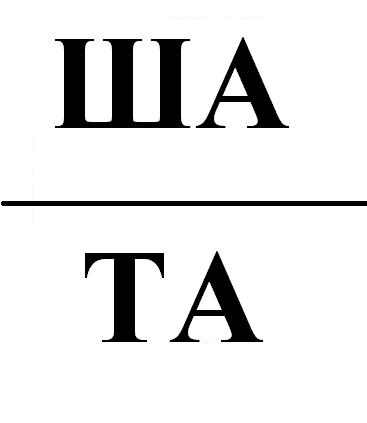 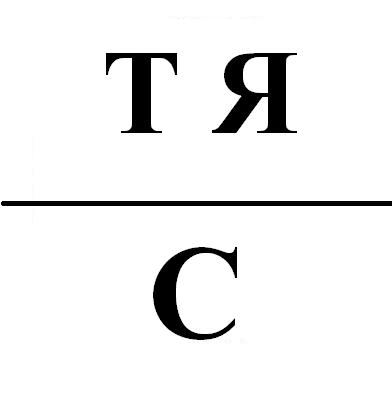 (Вова, Настя, Ваня, Наташа, Вера, Валя). 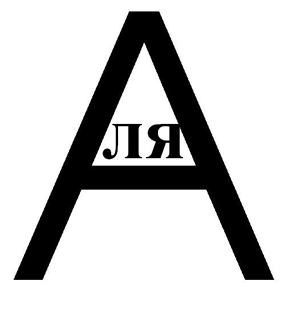 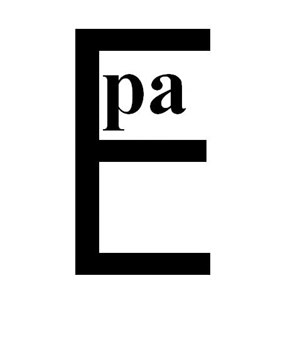 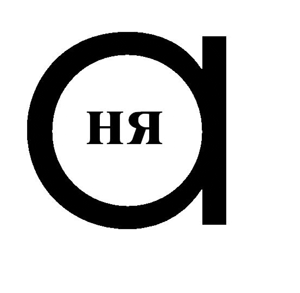 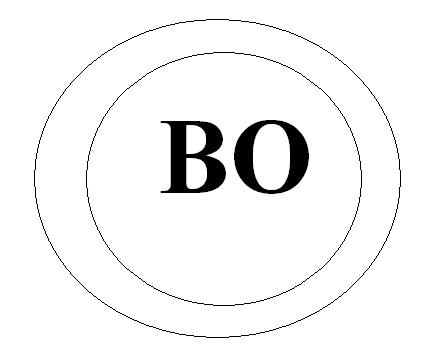 2. Кто что делает?Лошадь – ржёт, корова – …(мычит), собака – … (лает), свинья – … (хрюкает), овца – (блеет), волк – … (воет), кузнечик – … (стрекочет), курица – … (кудахчет), гусь – … (гогочет), кошка – … (мяукает, человек – … (разговаривает), ворона – … (каркает).VIII. Конкурс капитановСоставьте из этих букв слова (2 мин):С А М Е Н Л Р О П Т(Село, сало, смена, сера, пора, роса, пена, нота, нора, рота, масло, море, лето, лес, тепло, мыла, рано, темно и др.)IX. Игра со зрителямиЧто такое алфавит? (Буквы в определённом порядке.)Сколько согласных звуков в слове “урожай”? (3)Как правильно перенести слово “суббота”? (суб-бо-та)Сколько звуков в слове “зверь”? (4)Слова, которые называют предмет и отвечают на вопрос кто? и что? называются… (имена существительные).Что становится в конце предложения, если оно произносится с сильным чувством?(Восклицательный знак.)Сколько слогов в слове “золотая”? (4)Антонимы к словам: горячий (холодный), новый (старый), мокрый (сухой).http://festival.1september.ru/articles/592519/Занятие 33.Тема: Группировка слов, подбор слов на определенные правила (с использованием словарей). Игра “Лишнее слово”.Цель: Упражнять учащихся в правописании слов; формировать орфографическую зоркость учащихся; дать представление о наиболее полезных и необходимых овощах, ягодах и фруктах; научить применять полученные знания о законах здорового питания.Оборудование.1.	Орфографические словари для учащихся.2.	Энциклопедии.3.	Выставочный зал с корзинками овощей ягод и фруктов (на слайдах)4.	Выставка книг о здоровой пище.5.	Выставка детских рисунков (работы  ребят  творческих групп)6.	Кулинарная книга «Кухня полная чудес» (сборник лучших рецептов овощных и фруктовых блюд ребят).7. КомпьютерХод занятия.I.Организационный момент.        Дети садятся на свои места. На выставочном столе (показ слайдов) в вазах лежат овощи: картофель, капуста, морковь, лук, свёкла).II. Игра – демонстрация «Чем полезен продукт?»        В каждой команде выбирается ученик,  он вспоминает загадку, а другие ребята,  предложив отгадку, кратко рассказывают о пользе этого продукта и показывают его на выставочном столе.1-ый (о картофеле)Без неё какой обед?Без неё обеда нет.Жарь её, вари, туши –Наедайся от души.Картофель – ценный продукт питания. Его клубни содержат крахмал, белки, минеральные соли другие вещества.2-ой (о капусте)Я морозов не боюсь,В сто одёжек завернусь.        В капусте содержится большое количество минеральных веществ.3-ий  (о моркови)Красный нос в землю врос.        Особая ценность моркови в том, что в ней содержится витамин А.4-ый (о свёкле)Я нужна и для борща,И для винегрета.Вкусная, сладкая,Лучше меня нету.Сок столовой свёклы способствует очищению крови. Он хорошо помогает при лечении простудных заболеваний.5-ый  (о горохе)Осенью пришла беда –Треснул домик гладкий.Поскакали кто кудаКруглые ребятки.        Горох – очень полезный и питательный продукт. Он является строительным материалом для нашего организма.Учитель. -Если хотите вырасти побыстрее, ешьте гороховый суп и гороховую кашу.III.Отчёт творческой группы юных художников №1 (7 человек).         Ребята творческой группы подготовили выставку рисунков на тему «Овощная симфония». Каждый член группы  показывает свою работу, говорит о пользе этого овоща, а класс записывает словарные слова.IV.Рубрика «Оказывается» (на экране текст)Во Франции картофель долго являлся декоративным растением. Богатые дамы украшали свои платья букетиками из цветов картофеля. Задание: записать текст, запомнить слова из словаря. В 1-ом предложении указать изученные части речи. Во 2-ом предложении найти  грамматическую основу (с последующей взаимопроверкой)V. Работа в группах. «Овощной калейдоскоп (с последующим выводом)Учитель.-Сейчас мы с вами попробуем создать свой натюрморт. Называется он «Мой любимый овощ». У каждого из вас есть любимый овощ. Подберите к  его названию самые подходящие по смыслу прилагательные по форме, размеру, цвету, вкусу, запаху.Проверка: один представитель от группы зачитывает вслух самые интересные словосочетания.VI «Весёлые запоминалки»Учитель. -Запомнить написание отдельных слов вам помогут «запоминалки в стихах».а) Я огурчик, огурец.    Я зелёный молодец!б) Буква «о» вкатилась в слово.    Превратилась в помидор.    Чтоб опять не укатилась,     С буквой «и» соединилась.  И овальный, и красивый,    Вырос всем я вам на диво.    Чтобы грамотно писали,    Букву «о» не забывали.Вывод (на экране) :Чтоб здоровым, сильным быть,Надо овощи любить!VII.Физкультминутка. Под «волшебную» музыку выходит Царица  Фруктов и проводит физкультминутку, а ученики  имитируют движения:Дружно встали. Раз! Два! Три!Мы теперь богатыри! (Руки в стороны.)Мы ладонь к глазам приставим,Ноги крепкие расставим. (Поворот вправо.)Оглядимся величаво,И налево надо тоже (Поворот влево.)Поглядеть из-под ладошек.И направо, и ещё (Поворот вправо.)Через левое плечо (Поворот влево.)Буквой «л» расставим ноги,Точно в танце – руки в боки,Наклонившись влево, вправо,Получается на славу! Затем она раздаёт каждому ученику по пакетику ягодно - фруктового сока. Дети проходят к выставке рисунков творческой группы №2 (овощи, ягоды и фрукты),  рассматривают  рисунки и пьют сок.VIII. «В гостях у слова» (знакомство с этимологией слов).Учитель.- Давайте заглянем в тайны живого слова.1. Земляника(слайд)Самым характерным в этой ягоде является коротенький её стебелёк, почти не поднимающий её от почвы.Стихотворение  на слайде (Автор Ю. Кушак)Кто любит меня,тот рад поклониться.А имя дала мнеродная землица.2. Малина(слайд)Одни учёные связывают происхождение слова с корнем «мал»: малиновая ягода состоит из малых ягодок-зёрнышек. Другие считают, что ягода получила имя за свой малиновый цвет.Исследовательское задание с последующим обоснованием.Все ли слова являются однокоренными? Выделить корень в однокоренных словах.Малина, малинка, малинник, малиновый, малиновая.3. Помидор.Слово «помидор» происходит от итальянского слова «помидоро», что означает «золотое яблоко».«Равнение на диктора». Задание: а) запомнить написание и правильное произношение; б) работая в паре, составить с одним из словосочетаний предложение. Вкус помидора, килограмм помидоров, салат из помидоров, банка с помидорами, спелые помидоры, купить помидоров.4. Яблоко.а) «Минутка почемучек». Когда так говорят?Яблоку негде упасть.б) Задания по группам. Свободный выбор с использованием справочников, словарей, энциклопедий.в) Проверка задания.IX. Творческий диктант-фантазия.Задание: дополнить предложение по смыслу названиями овощей или фруктов.        Кружатся и падают осенние листья. Вьётся в воздухе тонкая паутинка. Цветы и травы высыпали в землю свои семена.        Самая жаркая пора работ на полях и в садах. Между  грядками  лежат высокие груды…(свёклы,  моркови, капусты, картофеля,…).  На  машины погружают   ящики с …(помидорами, огурцами, луком). Поспели сочные  …(яблоки  и груши). Надо успеть собрать урожай!X.Самопроверка  с  использованием орфографического словаря. У каждого ученика на парте словарь. Задание: проверить по словарю написания слов, которые вызывают сомнение.X. Вывод.1. Написание слов, в которых гласные в корне всегда находятся в безударном положении, надо запомнить. В случае сомнения обращайтесь к орфографическому словарю.2. Большинство свежих овощей,  ягод и фруктов имеют целебные и диетические свойства. Они занимают ведущее место в лечении многих тяжёлых заболеваний, повышают тонус и работоспособность, поэтому их ежедневное употребление необходимо.XI. Оценка знаний, умений и навыков учащихся.XII. Домашнее задание творческого характера.1. Включить в свой ежедневный рацион питания ежедневное употребление свежих овощей и фруктов.2.Запомнить написание названий овощей, ягод и фруктов. Грамотно использовать их в своей письменной и устной речи.3. Составить и написать 5 предложений о своём любимом фрукте или овоще.4. Задание для творческих групп: оригинально оформить любимый рецепт блюда из картофеля и сдать проект для рукотворного кулинарного сборника «Кухня полная чудес».http://nsportal.ru/nachalnaya-shkola/stsenarii-prazdnikov/2013/04/23/vneklassnoe-meropriyatie-po-russkomu-yazyku-v-3Занятие 34.Тема: Итоговое занятие. Для чего надо изучать грамматику.Цель: обобщение и систематизация знаний по русскому языку.Задачи:1. Развивать познавательный интерес к изучению русского языка.2. Обобщить знания, полученные во время изучения русского языка.3. Способствовать развитию творчества и обогащению словарного запаса.Класс оформляется плакатами :«Брейн – ринг», « О великий, могучий, правдивый и свободный русский язык» (И.С.Тургенев), «Грамоте учиться – всегда пригодится». Задания  командам написаны на карточках. На игровых столах – листочки бумаги, ручки, игрушки - пищалки, с помощью которых капитаны команд будут подавать сигнал о выполнении заданий.Ход игры.I. Вступление.Ведущий: Здравствуйте, уважаемые гости, здравствуйте, уважаемые участники нашего  брейн – ринга.Главный гость нашей игры сегодня – его величество русский язык.Писатель Алексей Николаевич Толстой говорил: « Русский народ создал русский язык – яркий, как радуга после весеннего ливня, меткий, как стрелы, певучий и богатый, задушевный, как песня над колыбелью…»Сегодня мы проведем брейн – ринг и узнаем лучших знатоков русского языка.(Представление участников команд).Победителей нашей игры определит наше жюри… (Представляются члены жюри)Ученик: Нам доверено с тобойПровести удачно бой,Чтоб находчивость и знания проверить.Ты велик, родной язык,Ты богат, родной язык.Ты наш друг, и в это мы все будем верить.II. Задания для брейн – ринга. Задания для болельщиков. Игры.1. Задание командам.Определить, какой звук  является общим для всех слов.МЕТРО, МЯТЛИК, МЯСО, РЕМЕНЬ. [м']СТОН, НОС, ПЛАН, ПОКЛОН. [н]ПОХОД, ХАНДРА, ХУДОБА, ВЕРХУШКА. [х]ЧУШЬ, ЧАСЫ, ПЕЧЬ,  ЧЕРВЬ. [ч']ЧАЩА, ПРИЩЕПКА, ЩЕЛЬ, КАЩЕЙ. [щ']ВЕНИК, ПРИВЕТ, СВЯТОЙ, КОВЕР. [в']ЭФИР, ФИНАЛ, ФЕРМА, ФЕДЯ. [ф']ЛУК, ЛАВКА, ЛЫЖИ, СТОЛЫ. [л]СИНИЙ, НЕВА, НЯНЯ, НЕРЕСТ. [н']КАКТУС, КРАН, СУКНО, КРАЖА. [к]За  правильный ответ  - 1 балл.2. Задание командам.Подбери и запиши пару к омофонам.Везти – вести, пруд – (прут), плод – (плот), лез – (лес), стог – (сток), балл – (бал).Слизать – слезать, бочок – (бачок), полоскать – (поласкать), запивать – (запевать), отворить – (отварить), вера – (Вера), надежда – (Надежда), вена – (Вена).За каждое отгаданное слово – 1 балл.3. Задание болельщикам.Игра «Это правда или нет?»Теплая весна сейчас.Виноград созрел у нас.Конь рогатый на лугуЛетом прыгает в снегу.А зимой среди ветвей.«Га – га-  га ! - пел соловей.Быстро дайте мне ответ –Это правда или нет?Январским ясным утром,В начале сентябряВзошла луна, а звездыУпали на поля.Нарцисс закукарекал,Расцвел петух – чудак.А я в чердак спустился,Чтоб подмести подвал.Быстро дайте мне ответ -Это правда или нет?4. Задание командам.Игра «Поиграем в шифровальщиков».Вам предлагается зашифрованное письмо. Разгадать его тайны смогут лишь те, кто хорошо знаком с буквами русского алфавита.- А известны ли вам секреты тайного письма? ( Секрет замены букв).- Найдите ключ к шифру и расшифруйте эту фразу.ШЫР-ПИР Ю ПЯПЮЖГИ ЗЭЛЭМЪГЫЙ ГЕСРЫГ,ФЕД ГЯГ, ФЕД ГЯГ, ЗЭЛЭМЪГЫЙ ГЕСРЫГ.(Ответ: «Жил - был у бабушки серенький козлик».  Замена: звонкие согласные заменены глухими, а глухие – звонкими; буква р заменяется на л, м  - на н, и, наоборот;  буква й остается неизменной; гласные а, о, у заменяются на я, ю, е и наоборот).За выполненное задание  – 5 баллов.5. Задание командам. « Расшифруйте  выражение».Выпишите из каждой строки только русские буквы. Разбейте их чертой на два слова. Как вы понимаете смысл получившего выражения?%   &   #   C   №   К   $   А   ¥Т    Е    Р  @   Т   @   #   №  Ь¥    Ю   &  ®   №  ?   Д   О  №№   ?     Р   О    &  Г  ©   *   АОтвет: Скатертью дорога. (Уходи, без тебя обойдемся).За правильный ответ – 5 баллов.6. Задание болельщикам.Играть играй, да дело знай.«Скажи правильно».Я СДЕЛАЛ СВОЙ РИСУНОК РАСКРАШЕННЫМ. ( Я раскрасил свой рисунок).МОЙ ЗУБ СТАЛ БОЛЬНЫМ. (У меня заболел зуб).МОИ ОЦЕНКИ СДЕЛАЛИ МОЮ МАМУ ГРУСТНОЙ. (Мои оценки огорчили маму).ПОДАРОК ДРУГА СДЕЛАЛ КОСТЮ РАДОСТНЫМ. (Подарок друга обрадовал Костю).ДОЖДЬ СДЕЛАЛ НАС МОКРЫМИ, А СОЛНЫШКО СУХИМИ. (Дождик намочил нас, а солнышко обсушило).7. Задание командам. «Вставь недостающий слог»Если вы правильно вставите в скобки слог из двух букв, то прочтете два слова: первое будет заканчиваться на данный слог, а второе – начинаться.ТРА (ВА) ЗА                         ВЕС (НА) РОДССО ( РА) КЕТА                  КО (ЗА) БОРДЕ (ЛО) КОТЬ                      ЗУ (БЫ) ЧОК8. Задание болельщикам.Закончи пословицу.1. Доброе слово человеку, что …(дождь в засуху).2. Жизнь дана на …. (добрые дела).3. Доброе слово железные …. (ворота отопрет).4. Про доброе дело …(говори смело).5. Слово серебро, молчанье - …(золото).6. Доброе слово и кошке …(приятно).7. Что посеешь, то и …(пожнешь).8. От добра добра …(не ищут).9.Ум хорошо, … (а два лучше).10.Терпенье и труд, …(все перетрут).9. Задание командам.За одну минуту составьте и запишите «цепочку»  из слов. Последняя буква первого слова является первой буквой следующего слова.Карандаш - …За каждое слово – 1 балл.10. Игра с болельщиками.Игра «Потопаем – похлопаем».  Если вы согласны с высказыванием – похлопайте, если нет – потопайте ногами.- Сначала приходит лето, а затем осень.- Снег тает весной.- Кота в сапогах придумал  А.Пушкин.- Утка крякает.- На реках взламывается лед осенью.- В алфавите  33 буквы.- Учебный год в школе начинается летом.- Все согласные звуки глухие.- Если сегодня понедельник, то завтра будет вторник.- Если дорога мокрая, то идет дождь.III. Подведение итогов.Ведущий: Пока уважаемое жюри подсчитывает баллы,  предлагаю послушатьНемножко необычное стихотворениеТим СобакинЖЖЖЖЖЖЖЖЖЖЖЖЖЖЖЖЖЖЖЖЖЖЖЖЖЖЖБАЦ!ЖЖЖЖЖ…Ж…ЖЖЖЖЖЖЖЖЖЖЖЖЖЖЖБАЦ! БАЦ!ЖЖЖЖЖЖЖБАЦ! БУМ! ДЗИНЬ!ЖЖЖЖЖЖЖТОП.ЖЖЖЖТОП – ТОП.ЖЖЖЖЖЖЖЖЖТОП – ТОП – ТОП!ЖЖЖЖЖЖЖЖЖЖЖЖЖШЛЕП!!!ШМЯК.И стало тихо.Обобщение: русский язык очень богат; с помощью слов можно передать все: «Нам дан во владение самый богатый, меткий, могучий и поистине волшебный русский язык».К. Паустовский.Ученик 1.Грамматика, грамматика –Наука очень строгая.Учебник по грамматикеВсегда беру с тревогой я.Ученик 2.Она трудна, но без неёПлохое было бы житье!Не составишь телеграммуИ открытку не отправишь,Даже собственную мамуС днем рождения не поздравишь.Ученик 3.Ты умная и строгая.Тебя, моя грамматика,Осилю понемногу я!IV. Награждение победителей.Вручение призов участникам и болельщикам.     РАССМОТРЕНОна заседании МОклассных руководителейПротокол № 1от «24» августа 2023 г. СОГЛАСОВАНОзаместитель директора по ВР    МКОУ Лицей №1 г.п. ТерекА.А. Охова«24» августа2023г.УТВЕРЖДЕНОДиректор 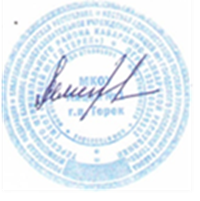 МКОУ Лицей №1 г.п. Терек___________Л.З. Балкарова(подпись)            «24» августа2023 г. №Обучающиеся должны знать:Обучающиеся должны уметь:1 классОтличие звука от буквы (звуки слышим, произносим, а буквы пишем и видим).
Признаки гласных и согласных звуков.
Буквы русского алфавита.
Родственные  слова.                                                                                            Антонимы, многозначные слова.                                                                                        Системные связи слов.Правильно произносить звуки, выделять звуки в слове, выполнять звуко - буквенный анализ слов. 
Распознавать твердые и мягкие, звонкие и глухие согласные звуки в словах. 
Делить слова на слоги.                                                                                                          Подбирать родственные слова.
Объединять слова в группы.
Проверять и правильно писать слова с безударной гласной в корне слова, с парными звонкими и глухими согласными в корне слова и в конце. 
Составлять текст по вопросам учителя.                                                                                      Работать со словарями.
Отгадывать загадки, ребусы, головоломки, шарады.2 классПравила правописания слов с изученными орфограммами.
Признаки согласных и гласных звуков.              Состав слова.                                                                                                                            Признаки родственных слов.Виды пересказа.                                                                                                                                                                                                             Различать приставки и предлоги. Писать предлоги раздельно со словами, приставки – слитно.
Разбирать слова по составу.
Проверять написание безударных гласных, парных звонких и глухих согласных, непроизносимых согласных в корнях слов.
Писать НЕ с глаголами.
Работать со словарем. Группировать и подбирать слова на определенные правила.
Различать разделительные твердый (ъ) и мягкий (ь) знаки, писать с ними слова.
Составлять рассказы по картинке.       Пересказать текст.3 классПравила правописания слов с изученными орфограммами.
Признаки частей речи (имени существительного, имени прилагательного, местоимения, глагола).
Главные члены предложения.
Состав слова.Различать приставки и предлоги. Писать предлоги раздельно со словами, приставки – слитно.
Разбирать предложения по членам предложения.
Обозначать на письме интонацию перечисления.
Разбирать слова по составу.
Проверять написание безударных гласных, парных звонких и глухих согласных, непроизносимых согласных в корнях  слов.
Писать правильно слова с удвоенными согласными.
Определять род, число имен существительных и имен прилагательных.
Определять число, время глаголов.
Писать НЕ с глаголами.
Работать со словарем. Группировать и подбирать слова на определенные правила.
Различать разделительные твердый (ъ) и мягкий (ь) знаки, писать с ними слова.
Составлять рассказы по картинке.4 классОтличительные признаки основных языковых единиц.Основные термины и понятия, связанные с лексикой, синтаксисом, фонетикой,      морфологией, орфографией.Основные орфографические  и пунктуационные правила.О некоторых нормах русского языка: произносительных, словоупотребительных.Четко артикулировать слова, воспринимать и воспроизводить интонацию речи.Подбирать антонимы, синонимы, фразеологические обороты.Различать слова-паронимы, омонимы, архаизмы, неологизмы.Пользоваться орфографическим, словообразовательным, фразеологическим, этимологическим, орфоэпическим словарями.№Тема занятияКоличество часов1В мире безмолвия и неведомых звуков.12В страну слов. Первые встречи.13-4К тайнам волшебных слов.25Выбор друзей в Стране Слов.16К несметным сокровищам Страны Слов.17Чудесные превращения слов.18-9В гости к Алфавиту.210К тайнам звуков и букв.111Встреча с Радугой.112В Страну Говорящих Скал.113В  глубь веков на Машине времени.114В Королевстве ошибок.115В Страну Слогов.116Неожиданная остановка в пути.117В удивительном городе Неслове.118-19Чудеса в Стране Слов.220К словам разнообразным, одинаковым, но разным.121-22На карнавале слов.223В Театре близнецов.124Конкурс знающих.125Новое представление.126Необычный урок.127Следопыты развлекают гостей.128В Клубе весёлых человечков.129-30К словам – родственникам. Почему их так назвали?231Экскурсия в прошлое.132Полёт в будущее.133Итоговое занятие.1Итого 33 часа№Тема занятияКоличество часов1Как обходились без письма?12Древние письмена.13Как возникла наша письменность?14-5Меня зовут Фонема.26-8Для всех ли фонем есть буквы?29«Ошибкоопасные» места.110Тайны фонемы.111-12Опасные согласные.213На сцене гласные.114«Фонемы повелевают буквами».115Когда ь пишется, а когда не пишется?116Ваши старые знакомые.117-18Правила о непроизносимых согласных.219-20Волшебное средство – «самоинструкция».221Строительная работа морфем.122-23Где же хранятся слова?224-25Поговорим о всех приставках сразу.226-27Слова – «родственники».228-30Кто командует корнями?331-32«Не лезьте за словом в карман!»233-34«Пересаженные» корни.2Итого 34 часа№Тема занятияКоличество часов1Сказочное царство слов.12-3Путешествие в страну Слов.24 - 5Чудесные превращения слов.26 -7В гостях у слов- родственников.28- 9Добрые слова.210Экскурсия в прошлое. Устаревшие слова.111- 12Новые слова в русском языке.213Встреча с зарубежными друзьями.114- 15Синонимы в русском языке.216Слова- антонимы.117Слова- омонимы.118Крылатые слова.119- 20В королевстве ошибок.221-22В стране Сочинителей.223-24Искусство красноречия.225Праздник творчества и игры.126- 27Трудные слова.228- 29Анаграммы и  метаграммы.230- 31Шарады и логогрифы.232Откуда пришли наши имена.133-34Занимательное словообразование.2Итого 34 часа№Тема занятияКоличество часовФонетика и орфоэпия(7 часов)1Что такое орфоэпия?12Что такое фонография или звукозапись?13Звуки не буквы!14Звучащая строка.15Банты и шарфы.16«Пигмалион» учит орфоэпии.17Кис- кис! Мяу!, или Кое- что о звукоподражаниях.1Лексикология(28 часов)8Имена вещей.19О словарях энциклопедических и лингвистических.110В царстве смыслов много дорог.111Как и почему появляются новые слова?112Многозначность слова.113«Откуда катится каракатица?» О словарях, которые рассказывают об истории слов.114Об одном и том же - разными словами.115Как возникают названия.116Слова – антиподы.117Фразеологические обороты.118Словари «чужих» слов.119Капитан и капуста.120«Он весь свободы торжество».121Мы говорим его стихами.122Слова, придуманные писателями.123Слова уходящие и слова – новички.124Словарь языка Пушкина.125Смуглая Чернавка.126Паронимы, или «ошибкоопасные слова».127Ошибка Колумба. «Ложные друзья переводчика».128Какой словарь поможет избежать ошибок?129Словарь- грамотей.130Научная этимология.131Какие бывают имена?132Древнерусские имена.133-34Отчество и фамилия.1Итого 34 часаНе долго... (думая) Изо дня ... (в день)Ни жив... (ни мертв) Ломать ... (голову)                          До поры ... (до времени) От нечего ... (делать)                  С горем ... (пополам)Спустя ... (рукава)                       Как снег ...(на голову)Медвежья ... (услуга)                   Кто в лес ... (кто по дрова)Зарубить ... (на носу)                      Утереть ... (нос)Прикусить ...(язык)                         Волчий ... (аппетит)С минуты ...(на минуту)                 Тише воды... (ниже травы)    Звонит               Цемент                Начал               Налила       Столяр       Поняли                    ПобылаПортфельКрасивееПоложил Щавель Брала БаловатьсяПриговорДалаВоробью по колено.Как две капли  воды.На краю земли. Считать ворон. Как снег на голову. Как с гуся вода.Крокодил (кот) в мешке.Утиная (лебединая) песня.Конское (ослиное) упрямство.Подложить (свинью) барана.Как с совы (с гуся) вода.Тигриная (женская) доля.Стреляный (воробей) петух.Барсучья (медвежья) услугапечькаручкаручкадекабрскиймедведь                1	     2                                   3                                  4                1	     2                                   3                                  4                1	     2                                   3                                  4                1	     2                                   3                                  4                1	     2                                   3                                  4январьскийянварьскийпальтодочкаточька            5                                       6                            7                                    8                                           5                                       6                            7                                    8                                           5                                       6                            7                                    8                                           5                                       6                            7                                    8                                           5                                       6                            7                                    8                               борь-бапал-ьтотюль-панко-льцо12341. Сколько нас веселья ждёт,выйдем мы на них, где лёд!Можно бегать и кружитьсяи летать в прыжке, как птица!Папа с мамой нам сказали-завоюем мы медали,чемпионские венки!Дети, это же ....(Коньки)2. Ветер дует-дует -Никак не сорвёт!Солнышко пригреет -Само спадёт. (Пальто) 3. Не галстук он, не воротник,А шею обжимать привык.Но не всегда, а лишь тогда,Когда бывают холода. (Шарф)4. Всюду, всюду мы вдвоём
Неразлучные идём.
Мы гуляем по лугам,
По зелёным берегам,
Вниз по лестнице сбегаем,
Вдоль по улице шагаем.
Но чуть ветер на порог,
Остаёмся мы без ног,
А безногим - вот беда! -
Ни туда и ни сюда!
Что ж, полезем под кровать,
Будем там тихонько спать,
А когда вернутся ноги,
Вновь поскачем по дороге. (Сапоги, ботинки)лебедьсоловейянварьолень1234льльльльалфавиткаталогпараличаресткварталпартербаловатькоклюшпетляворонакомбайнерпроцентдиалогкрасивеераспоясалсядоговоркухонныйременьзаржаветьнамерениестолярзвонитначатьтанцовщицазвонятнефтепроводукраинскийискраозлобленныйщавельЯ — травянистое растение С цветком сиреневого цвета,         Но переставьте ударение,              И превращаюсь я в конфету.        (И́рис — ири́с)           Я – сборник  карт; от ударенияЗависят два моих значения.Хочу – преображусь в названиеБлестящей, шелковистой ткани. (А́тлас — атла́с)Мы — для пильщиков подставка, Мы — для кучера сиденье. Но попробуй-ка, поставь-ка Нам другое ударение. Осторожней будешь с нами: Забодаем мы рогами.(Ко́злы — козлы́)Мы — для пильщиков подставка, Мы — для кучера сиденье. Но попробуй-ка, поставь-ка Нам другое ударение. Осторожней будешь с нами: Забодаем мы рогами.(Ко́злы — козлы́)ма́газинмага́зинмагази́ну́лица ули́ца улица́стри́жонок стрижо́нок стрижоно́кбиблиоте́ка библио́теказво́нит звони́тшо́фершофё́рпораизбегатьпахнутьугольныйтруситьвычитатьрусалкастарухадевицана ветвяху моря окнодубрыбкадля батюшкисказкастарикстороныв темницес тинойостровследыв землянкепод елью-иеденьгитарелкадуша-аямелк-    -ийпочеркбукварекаозеро-оепоступокДля 1 команды:Наносить вред –Сделать подарок –Издавать крики –Для 2 команды:Испытывать жалость –Излучать свет –Произвести выстрел –Для 1 команды:1) Кончил дело – гуляй смело. Конец – всему делу венец.2) Труд человека кормит, а лень портит. У ленивой пряхи и для себя нет рубахи.3) В камень стрелять – только стрелы терять.Для 2 команды:Добрая слава дороже богатства. Лень добра не делает.В зимний холод всякий молод. Что летом уродится, зимой пригодится.3) Видит око далеко, а ум ещё дальше.Для 1 команды:сн…говик     н…чноен…ра           с…сна  зв…зда      тр…па          з…ркальный       зам…рзать                                            Для 2 команды:сн…жинка       зм…я                                               с…важ…ра  б…льшой   сл…ды     ст…рик                        поб…жали                                      Для 1 команды:Пос_деть (___________) на скамейке – пос_деть (___________) от старости.Зак_лю (___________) булавкой – зак_лю (___________) здоровье.Острые м_чи (___________)– футбольные м_чи (___________).Прож_вать (___________) в городе – прож_вать (___________)пищу.Сп_ши (___________) с доски – сп_ши (___________) домой.Для 2 команды:Пол_скать (___________) бельё – пол_скать (___________) щенка.Прим_рять (___________) платье – прим_рять (___________) друзей.Зап_вать (___________) лекарство – зап_вать (___________) песню.Св_ла (___________) гнездо – св_ла (___________) по ступенькам.Отв_рить (___________) дверь – отв_рить (___________) картофель.ееееееееееееооооооооооазаазаазаазааза1234ЪЪЪЪСуществительное – школа,Просыпается – глагол.С прилагательным весёлыйНовый школьный день пришёл.Встали мы – местоименье,Бьёт числительное семь.За ученье, без сомненья,Приниматься надо всем.Мы наречием отличноНа уроках дорожим.Соблюдаем мы привычноДисциплину и режим.Не и ни – у нас частицы,Нам их надо повторять.И при этом не ленитьсяИ ни часу не терять!После школы, как известно,Мы катаемся в санях.Здесь особенно уместныМеждометья: ох и ах!А потом у тёплой печиПовторяем части речи!Части речи.Части речи.Части речи.самостоятельныеслужебныемеждометияИмя существительное (обозначает предмет, отвечает на вопросы кто? что?)ученик, знание.Предлоги в, на, за, из, по, подПередают  наши чувстваах, ох, ух, ой.Имя прилагательное(обозначает признак предмета, отвечает на вопросы какой? чей?)умный, деревянный, мамин.Союзы и, а, но, чтобы, еслиПередают  наши чувстваах, ох, ух, ой.Глагол (обозначает действие предмета, отвечает на вопросы что делать? что сделать?)работать, построить.Союзы и, а, но, чтобы, еслиПередают  наши чувстваах, ох, ух, ой.Наречие(отвечает на вопросы где? когда? куда? откуда? почему? как?) настежь, давно, далеко.Союзы и, а, но, чтобы, еслиПередают  наши чувстваах, ох, ух, ой.Местоимение (отвечает на вопросы кто? какой? сколько? как?)Я, он, такой, мой, столько, так, там.Союзы и, а, но, чтобы, еслиПередают  наши чувстваах, ох, ух, ой.другночьрадостьхолодутрохрабростьначалосветюгвходдружбаверхдоброправдашумнебожизньбелый№приставкакореньсуффиксокончание1.            подъехатьводасводныйтяжелые(подводные)2.сольчасыкормовойморская(часовая)3.    заяцбелыйдяденькасиний(беленький)серыйоленьхитраяёжнеуклюжийлисаколючийволкдлинноухиймедведьпушистаязмеярогатыйзаяцядовитая белкажадныйхитраятрусливыймохнатыйтолстоногийвертляваягорбатаяпушистаяколючийупрямыйядовитаярогатыйзлойголосистыйдлинношеийбыстроногаядлинноклювыйлёгкая"Все весны дыханием согрето,Все кругом и любит и поет".(А.К. Толстой)1  гр.весна…2 гр.небо…3 гр.ручьи…4 гр.солнце…в_снад_ждиб_гутп_ютчудеснаядушистая1  гр.весна, дружная, пришла2 гр.теплое, солнышко, светит3 гр.лед,  на, треснул, лесных озерах4 гр.березах, на, почки, маленькие, надулись, Наступила  весна. Тает снег. Журчат ручьи. Светит солнце. Летят птицы.Наступила ранняя весна. Тает последний снег. Журчат говорливые ручьи. Светит ласковое солнце. Летят голосистые птицы.Что делать?хохотатьпожиматьговоритьЧто сделать?захохотатьпожатьдоговорить             догоняли догналинаказываетнакажетчто делали?           что сделали?   что делает?       что сделает?                  что делать?           что сделать?что делать? что сделать?                          догонятьдогнатьнаказыватьнаказатьидупишетчитаемберешь говоришьвозьмешьнарисоваледутгуляетевозьмуловиласъелнапишемзакроютспоемстроимпривезлиподрослоузнаюпоехалсошьетепринессошьешьиграюбегалинаденуговорили(не) навидеть (не) бояться(не) мешать   (не) доумевать(не) хотеть (не) здоровится(не) смотреть(не) довесить I слогII слогIII слогуявеликадемакорожуршигочесирансецадамникныйвалоданаСочетаемость слов.I гр.ПословицыII гр.ЗагадкиIII гр.ПредложенияIV гр.